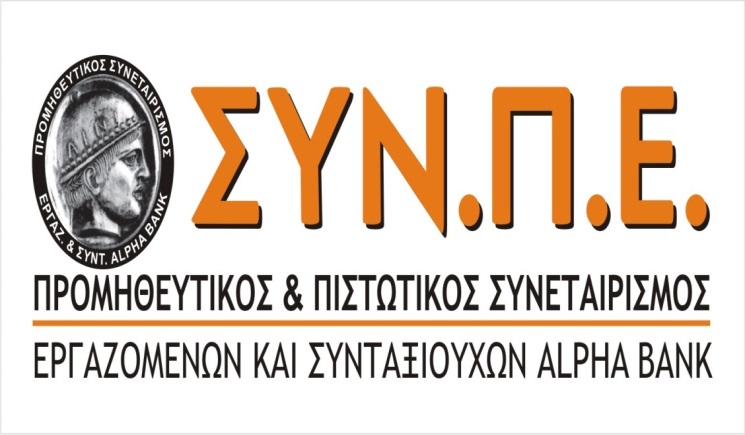 ΑΝΑΚΟΙΝΩΣΗΣυνάδελφοι,                                                                                                               11/1/2019Μετά την ολοκλήρωση των διαπραγματεύσεων με την ασφαλιστική εταιρεία Ευρωπαϊκή Πίστη και σχετικά με την ανανέωση του ΟΜΑΔΙΚΟΥ ΑΣΦΑΛΙΣΤΗΡΙΟΥ Νο 4906 από 1/1/2019 έως και 31/12/2019 τα δεδομένα έχουν ως εξής :ΚΑΤΗΓΟΡΙΑ Ι   ( Εργαζόμενοι )ΠΑΡΟΧΕΣΚΑΤΗΓΟΡΙΑ ΙΙ  ( Συνταξιούχοι )ΠΑΡΟΧΕΣΚΑΤΗΓΟΡΙΑ ΙΙΙ(Συνταξιούχοι Ηλικίας από 70 έως και 80 ετών)ΕΠΙΠΛΕΟΝ ΥΠΗΡΕΣΙΕΣ, ΠΑΡΟΧΕΣ ΚΑΙ ΠΡΟΝΟΜΙΑ ΤΩΝ ΑΣΦΑΛΙΣΜΕΝΩΝΜΕΣΩ ΤΩΝ ΣΥΝΕΡΓΑΖΟΜΕΝΩΝ ΝΟΣΗΛΕΥΤΙΚΩΝ ΙΔΡΥΜΑΤΩΝΕΠΙΠΛΕΟΝ ΥΠΗΡΕΣΙΕΣ, ΠΑΡΟΧΕΣ ΚΑΙ ΠΡΟΝΟΜΙΑ ΤΩΝ ΑΣΦΑΛΙΣΜΕΝΩΝΜΕΣΩ ΤΩΝ ΣΥΝΕΡΓΑΖΟΜΕΝΩΝ ΝΟΣΗΛΕΥΤΙΚΩΝ ΙΔΡΥΜΑΤΩΝ Πέραν των αναφερομένων, ο Όμιλος ΕΥΡΩΚΛΙΝΙΚΗ παρέχει την δυνατότητα πραγματοποίησης διαγνωστικών εξετάσεων (αποκλειστικά αιματολογικές και βιοχημικές εξετάσεις) χωρίς συμμετοχή του ασφαλισμένου, απαραιτήτως με την προσκόμιση έγκυρου παραπεμπτικού ηλεκτρονικής συνταγογράφησης ΕΟΠΥΥ. Οι διαγνωστικές εξετάσεις πραγματοποιούνται στο Πολυιατρείο   της ΕΥΡΩΚΛΙΝΙΚΗΣ Αθηνών «Σημείο  ΔΥΟ», επί της οδού,  Αναστασίου Τσόχα 24 & Δημητρίου Σούτσου 37.Α. ΑΣΦΑΛΙΣΗ ΖΩΗΣΑ. ΑΣΦΑΛΙΣΗ ΖΩΗΣΑ. ΑΣΦΑΛΙΣΗ ΖΩΗΣΑ. ΑΣΦΑΛΙΣΗ ΖΩΗΣΑ. ΑΣΦΑΛΙΣΗ ΖΩΗΣΑ. ΑΣΦΑΛΙΣΗ ΖΩΗΣΑ. ΑΣΦΑΛΙΣΗ ΖΩΗΣΑ. ΑΣΦΑΛΙΣΗ ΖΩΗΣΑ. ΑΣΦΑΛΙΣΗ ΖΩΗΣΑ. ΑΣΦΑΛΙΣΗ ΖΩΗΣΑ. ΑΣΦΑΛΙΣΗ ΖΩΗΣΑ. ΑΣΦΑΛΙΣΗ ΖΩΗΣΑ. ΑΣΦΑΛΙΣΗ ΖΩΗΣΑ. ΑΣΦΑΛΙΣΗ ΖΩΗΣΑ. ΑΣΦΑΛΙΣΗ ΖΩΗΣΑ. ΑΣΦΑΛΙΣΗ ΖΩΗΣΑ. ΑΣΦΑΛΙΣΗ ΖΩΗΣΣε περίπτωση θανάτου του ασφαλισμένου από οποιαδήποτε αιτία, θα καταβάλλεται στους δικαιούχους ποσό Σε περίπτωση θανάτου του ασφαλισμένου από οποιαδήποτε αιτία, θα καταβάλλεται στους δικαιούχους ποσό Σε περίπτωση θανάτου του ασφαλισμένου από οποιαδήποτε αιτία, θα καταβάλλεται στους δικαιούχους ποσό Σε περίπτωση θανάτου του ασφαλισμένου από οποιαδήποτε αιτία, θα καταβάλλεται στους δικαιούχους ποσό Σε περίπτωση θανάτου του ασφαλισμένου από οποιαδήποτε αιτία, θα καταβάλλεται στους δικαιούχους ποσό Σε περίπτωση θανάτου του ασφαλισμένου από οποιαδήποτε αιτία, θα καταβάλλεται στους δικαιούχους ποσό Σε περίπτωση θανάτου του ασφαλισμένου από οποιαδήποτε αιτία, θα καταβάλλεται στους δικαιούχους ποσό Σε περίπτωση θανάτου του ασφαλισμένου από οποιαδήποτε αιτία, θα καταβάλλεται στους δικαιούχους ποσό Σε περίπτωση θανάτου του ασφαλισμένου από οποιαδήποτε αιτία, θα καταβάλλεται στους δικαιούχους ποσό Σε περίπτωση θανάτου του ασφαλισμένου από οποιαδήποτε αιτία, θα καταβάλλεται στους δικαιούχους ποσό Σε περίπτωση θανάτου του ασφαλισμένου από οποιαδήποτε αιτία, θα καταβάλλεται στους δικαιούχους ποσό Σε περίπτωση θανάτου του ασφαλισμένου από οποιαδήποτε αιτία, θα καταβάλλεται στους δικαιούχους ποσό Σε περίπτωση θανάτου του ασφαλισμένου από οποιαδήποτε αιτία, θα καταβάλλεται στους δικαιούχους ποσό Σε περίπτωση θανάτου του ασφαλισμένου από οποιαδήποτε αιτία, θα καταβάλλεται στους δικαιούχους ποσό Σε περίπτωση θανάτου του ασφαλισμένου από οποιαδήποτε αιτία, θα καταβάλλεται στους δικαιούχους ποσό Σε περίπτωση θανάτου του ασφαλισμένου από οποιαδήποτε αιτία, θα καταβάλλεται στους δικαιούχους ποσό Σε περίπτωση θανάτου του ασφαλισμένου από οποιαδήποτε αιτία, θα καταβάλλεται στους δικαιούχους ποσό € 3.000€ 3.000€ 3.000Β. ΑΣΦΑΛΙΣΗ ΘΑΝΑΤΟΥ & ΜΟΝΙΜΗΣ ΟΛΙΚΗΣ / ΜΕΡΙΚΗΣ ΑΝΙΚΑΝΟΤΗΤΑΣ ΑΠΟ ΑΤΥΧΗΜΑΒ. ΑΣΦΑΛΙΣΗ ΘΑΝΑΤΟΥ & ΜΟΝΙΜΗΣ ΟΛΙΚΗΣ / ΜΕΡΙΚΗΣ ΑΝΙΚΑΝΟΤΗΤΑΣ ΑΠΟ ΑΤΥΧΗΜΑΒ. ΑΣΦΑΛΙΣΗ ΘΑΝΑΤΟΥ & ΜΟΝΙΜΗΣ ΟΛΙΚΗΣ / ΜΕΡΙΚΗΣ ΑΝΙΚΑΝΟΤΗΤΑΣ ΑΠΟ ΑΤΥΧΗΜΑΒ. ΑΣΦΑΛΙΣΗ ΘΑΝΑΤΟΥ & ΜΟΝΙΜΗΣ ΟΛΙΚΗΣ / ΜΕΡΙΚΗΣ ΑΝΙΚΑΝΟΤΗΤΑΣ ΑΠΟ ΑΤΥΧΗΜΑΒ. ΑΣΦΑΛΙΣΗ ΘΑΝΑΤΟΥ & ΜΟΝΙΜΗΣ ΟΛΙΚΗΣ / ΜΕΡΙΚΗΣ ΑΝΙΚΑΝΟΤΗΤΑΣ ΑΠΟ ΑΤΥΧΗΜΑΒ. ΑΣΦΑΛΙΣΗ ΘΑΝΑΤΟΥ & ΜΟΝΙΜΗΣ ΟΛΙΚΗΣ / ΜΕΡΙΚΗΣ ΑΝΙΚΑΝΟΤΗΤΑΣ ΑΠΟ ΑΤΥΧΗΜΑΒ. ΑΣΦΑΛΙΣΗ ΘΑΝΑΤΟΥ & ΜΟΝΙΜΗΣ ΟΛΙΚΗΣ / ΜΕΡΙΚΗΣ ΑΝΙΚΑΝΟΤΗΤΑΣ ΑΠΟ ΑΤΥΧΗΜΑΒ. ΑΣΦΑΛΙΣΗ ΘΑΝΑΤΟΥ & ΜΟΝΙΜΗΣ ΟΛΙΚΗΣ / ΜΕΡΙΚΗΣ ΑΝΙΚΑΝΟΤΗΤΑΣ ΑΠΟ ΑΤΥΧΗΜΑΒ. ΑΣΦΑΛΙΣΗ ΘΑΝΑΤΟΥ & ΜΟΝΙΜΗΣ ΟΛΙΚΗΣ / ΜΕΡΙΚΗΣ ΑΝΙΚΑΝΟΤΗΤΑΣ ΑΠΟ ΑΤΥΧΗΜΑΒ. ΑΣΦΑΛΙΣΗ ΘΑΝΑΤΟΥ & ΜΟΝΙΜΗΣ ΟΛΙΚΗΣ / ΜΕΡΙΚΗΣ ΑΝΙΚΑΝΟΤΗΤΑΣ ΑΠΟ ΑΤΥΧΗΜΑΒ. ΑΣΦΑΛΙΣΗ ΘΑΝΑΤΟΥ & ΜΟΝΙΜΗΣ ΟΛΙΚΗΣ / ΜΕΡΙΚΗΣ ΑΝΙΚΑΝΟΤΗΤΑΣ ΑΠΟ ΑΤΥΧΗΜΑΒ. ΑΣΦΑΛΙΣΗ ΘΑΝΑΤΟΥ & ΜΟΝΙΜΗΣ ΟΛΙΚΗΣ / ΜΕΡΙΚΗΣ ΑΝΙΚΑΝΟΤΗΤΑΣ ΑΠΟ ΑΤΥΧΗΜΑΒ. ΑΣΦΑΛΙΣΗ ΘΑΝΑΤΟΥ & ΜΟΝΙΜΗΣ ΟΛΙΚΗΣ / ΜΕΡΙΚΗΣ ΑΝΙΚΑΝΟΤΗΤΑΣ ΑΠΟ ΑΤΥΧΗΜΑΒ. ΑΣΦΑΛΙΣΗ ΘΑΝΑΤΟΥ & ΜΟΝΙΜΗΣ ΟΛΙΚΗΣ / ΜΕΡΙΚΗΣ ΑΝΙΚΑΝΟΤΗΤΑΣ ΑΠΟ ΑΤΥΧΗΜΑΒ. ΑΣΦΑΛΙΣΗ ΘΑΝΑΤΟΥ & ΜΟΝΙΜΗΣ ΟΛΙΚΗΣ / ΜΕΡΙΚΗΣ ΑΝΙΚΑΝΟΤΗΤΑΣ ΑΠΟ ΑΤΥΧΗΜΑΒ. ΑΣΦΑΛΙΣΗ ΘΑΝΑΤΟΥ & ΜΟΝΙΜΗΣ ΟΛΙΚΗΣ / ΜΕΡΙΚΗΣ ΑΝΙΚΑΝΟΤΗΤΑΣ ΑΠΟ ΑΤΥΧΗΜΑΒ. ΑΣΦΑΛΙΣΗ ΘΑΝΑΤΟΥ & ΜΟΝΙΜΗΣ ΟΛΙΚΗΣ / ΜΕΡΙΚΗΣ ΑΝΙΚΑΝΟΤΗΤΑΣ ΑΠΟ ΑΤΥΧΗΜΑΒ. ΑΣΦΑΛΙΣΗ ΘΑΝΑΤΟΥ & ΜΟΝΙΜΗΣ ΟΛΙΚΗΣ / ΜΕΡΙΚΗΣ ΑΝΙΚΑΝΟΤΗΤΑΣ ΑΠΟ ΑΤΥΧΗΜΑΒ. ΑΣΦΑΛΙΣΗ ΘΑΝΑΤΟΥ & ΜΟΝΙΜΗΣ ΟΛΙΚΗΣ / ΜΕΡΙΚΗΣ ΑΝΙΚΑΝΟΤΗΤΑΣ ΑΠΟ ΑΤΥΧΗΜΑΣε περίπτωση θανάτου ασφαλισμένου από ατύχημα θα καταβάλλεται στους δικαιούχους ποσό ίσο μεΣε περίπτωση θανάτου ασφαλισμένου από ατύχημα θα καταβάλλεται στους δικαιούχους ποσό ίσο μεΣε περίπτωση θανάτου ασφαλισμένου από ατύχημα θα καταβάλλεται στους δικαιούχους ποσό ίσο μεΣε περίπτωση θανάτου ασφαλισμένου από ατύχημα θα καταβάλλεται στους δικαιούχους ποσό ίσο μεΣε περίπτωση θανάτου ασφαλισμένου από ατύχημα θα καταβάλλεται στους δικαιούχους ποσό ίσο μεΣε περίπτωση θανάτου ασφαλισμένου από ατύχημα θα καταβάλλεται στους δικαιούχους ποσό ίσο μεΣε περίπτωση θανάτου ασφαλισμένου από ατύχημα θα καταβάλλεται στους δικαιούχους ποσό ίσο μεΣε περίπτωση θανάτου ασφαλισμένου από ατύχημα θα καταβάλλεται στους δικαιούχους ποσό ίσο μεΣε περίπτωση θανάτου ασφαλισμένου από ατύχημα θα καταβάλλεται στους δικαιούχους ποσό ίσο μεΣε περίπτωση θανάτου ασφαλισμένου από ατύχημα θα καταβάλλεται στους δικαιούχους ποσό ίσο μεΣε περίπτωση θανάτου ασφαλισμένου από ατύχημα θα καταβάλλεται στους δικαιούχους ποσό ίσο μεΣε περίπτωση θανάτου ασφαλισμένου από ατύχημα θα καταβάλλεται στους δικαιούχους ποσό ίσο μεΣε περίπτωση θανάτου ασφαλισμένου από ατύχημα θα καταβάλλεται στους δικαιούχους ποσό ίσο μεΣε περίπτωση θανάτου ασφαλισμένου από ατύχημα θα καταβάλλεται στους δικαιούχους ποσό ίσο μεΣε περίπτωση θανάτου ασφαλισμένου από ατύχημα θα καταβάλλεται στους δικαιούχους ποσό ίσο μεΣε περίπτωση θανάτου ασφαλισμένου από ατύχημα θα καταβάλλεται στους δικαιούχους ποσό ίσο μεΣε περίπτωση θανάτου ασφαλισμένου από ατύχημα θα καταβάλλεται στους δικαιούχους ποσό ίσο με€ 5.000€ 5.000ΣΕ ΣΥΝΔΥΑΣΜΟ ΜΕ ΤΗΝ ΑΣΦΑΛΙΣΗ ΖΩΗΣ ΠΟΣΟ ΙΣΟ ΜΕΣΕ ΣΥΝΔΥΑΣΜΟ ΜΕ ΤΗΝ ΑΣΦΑΛΙΣΗ ΖΩΗΣ ΠΟΣΟ ΙΣΟ ΜΕΣΕ ΣΥΝΔΥΑΣΜΟ ΜΕ ΤΗΝ ΑΣΦΑΛΙΣΗ ΖΩΗΣ ΠΟΣΟ ΙΣΟ ΜΕΣΕ ΣΥΝΔΥΑΣΜΟ ΜΕ ΤΗΝ ΑΣΦΑΛΙΣΗ ΖΩΗΣ ΠΟΣΟ ΙΣΟ ΜΕΣΕ ΣΥΝΔΥΑΣΜΟ ΜΕ ΤΗΝ ΑΣΦΑΛΙΣΗ ΖΩΗΣ ΠΟΣΟ ΙΣΟ ΜΕΣΕ ΣΥΝΔΥΑΣΜΟ ΜΕ ΤΗΝ ΑΣΦΑΛΙΣΗ ΖΩΗΣ ΠΟΣΟ ΙΣΟ ΜΕΣΕ ΣΥΝΔΥΑΣΜΟ ΜΕ ΤΗΝ ΑΣΦΑΛΙΣΗ ΖΩΗΣ ΠΟΣΟ ΙΣΟ ΜΕΣΕ ΣΥΝΔΥΑΣΜΟ ΜΕ ΤΗΝ ΑΣΦΑΛΙΣΗ ΖΩΗΣ ΠΟΣΟ ΙΣΟ ΜΕΣΕ ΣΥΝΔΥΑΣΜΟ ΜΕ ΤΗΝ ΑΣΦΑΛΙΣΗ ΖΩΗΣ ΠΟΣΟ ΙΣΟ ΜΕΣΕ ΣΥΝΔΥΑΣΜΟ ΜΕ ΤΗΝ ΑΣΦΑΛΙΣΗ ΖΩΗΣ ΠΟΣΟ ΙΣΟ ΜΕΣΕ ΣΥΝΔΥΑΣΜΟ ΜΕ ΤΗΝ ΑΣΦΑΛΙΣΗ ΖΩΗΣ ΠΟΣΟ ΙΣΟ ΜΕΣΕ ΣΥΝΔΥΑΣΜΟ ΜΕ ΤΗΝ ΑΣΦΑΛΙΣΗ ΖΩΗΣ ΠΟΣΟ ΙΣΟ ΜΕΣΕ ΣΥΝΔΥΑΣΜΟ ΜΕ ΤΗΝ ΑΣΦΑΛΙΣΗ ΖΩΗΣ ΠΟΣΟ ΙΣΟ ΜΕΣΕ ΣΥΝΔΥΑΣΜΟ ΜΕ ΤΗΝ ΑΣΦΑΛΙΣΗ ΖΩΗΣ ΠΟΣΟ ΙΣΟ ΜΕΣΕ ΣΥΝΔΥΑΣΜΟ ΜΕ ΤΗΝ ΑΣΦΑΛΙΣΗ ΖΩΗΣ ΠΟΣΟ ΙΣΟ ΜΕΣΕ ΣΥΝΔΥΑΣΜΟ ΜΕ ΤΗΝ ΑΣΦΑΛΙΣΗ ΖΩΗΣ ΠΟΣΟ ΙΣΟ ΜΕΣΕ ΣΥΝΔΥΑΣΜΟ ΜΕ ΤΗΝ ΑΣΦΑΛΙΣΗ ΖΩΗΣ ΠΟΣΟ ΙΣΟ ΜΕ€ 8.000€ 8.000Σε περίπτωση Μόνιμης Ολικής Ανικανότητας από ατύχημα θα καταβάλλεται στον ασφαλισμένο ποσό ίσο μεΣε περίπτωση Μόνιμης Ολικής Ανικανότητας από ατύχημα θα καταβάλλεται στον ασφαλισμένο ποσό ίσο μεΣε περίπτωση Μόνιμης Ολικής Ανικανότητας από ατύχημα θα καταβάλλεται στον ασφαλισμένο ποσό ίσο μεΣε περίπτωση Μόνιμης Ολικής Ανικανότητας από ατύχημα θα καταβάλλεται στον ασφαλισμένο ποσό ίσο μεΣε περίπτωση Μόνιμης Ολικής Ανικανότητας από ατύχημα θα καταβάλλεται στον ασφαλισμένο ποσό ίσο μεΣε περίπτωση Μόνιμης Ολικής Ανικανότητας από ατύχημα θα καταβάλλεται στον ασφαλισμένο ποσό ίσο μεΣε περίπτωση Μόνιμης Ολικής Ανικανότητας από ατύχημα θα καταβάλλεται στον ασφαλισμένο ποσό ίσο μεΣε περίπτωση Μόνιμης Ολικής Ανικανότητας από ατύχημα θα καταβάλλεται στον ασφαλισμένο ποσό ίσο μεΣε περίπτωση Μόνιμης Ολικής Ανικανότητας από ατύχημα θα καταβάλλεται στον ασφαλισμένο ποσό ίσο μεΣε περίπτωση Μόνιμης Ολικής Ανικανότητας από ατύχημα θα καταβάλλεται στον ασφαλισμένο ποσό ίσο μεΣε περίπτωση Μόνιμης Ολικής Ανικανότητας από ατύχημα θα καταβάλλεται στον ασφαλισμένο ποσό ίσο μεΣε περίπτωση Μόνιμης Ολικής Ανικανότητας από ατύχημα θα καταβάλλεται στον ασφαλισμένο ποσό ίσο μεΣε περίπτωση Μόνιμης Ολικής Ανικανότητας από ατύχημα θα καταβάλλεται στον ασφαλισμένο ποσό ίσο μεΣε περίπτωση Μόνιμης Ολικής Ανικανότητας από ατύχημα θα καταβάλλεται στον ασφαλισμένο ποσό ίσο μεΣε περίπτωση Μόνιμης Ολικής Ανικανότητας από ατύχημα θα καταβάλλεται στον ασφαλισμένο ποσό ίσο μεΣε περίπτωση Μόνιμης Ολικής Ανικανότητας από ατύχημα θα καταβάλλεται στον ασφαλισμένο ποσό ίσο μεΣε περίπτωση Μόνιμης Ολικής Ανικανότητας από ατύχημα θα καταβάλλεται στον ασφαλισμένο ποσό ίσο με€ 5.000€ 5.000Σε περίπτωση Μόνιμης Μερικής Ανικανότητας από ατύχημα θα καταβάλλεται στον ασφαλισμένο ποσοστό % ανάλογα με το βαθμό ανικανότητας.Σε περίπτωση Μόνιμης Μερικής Ανικανότητας από ατύχημα θα καταβάλλεται στον ασφαλισμένο ποσοστό % ανάλογα με το βαθμό ανικανότητας.Σε περίπτωση Μόνιμης Μερικής Ανικανότητας από ατύχημα θα καταβάλλεται στον ασφαλισμένο ποσοστό % ανάλογα με το βαθμό ανικανότητας.Σε περίπτωση Μόνιμης Μερικής Ανικανότητας από ατύχημα θα καταβάλλεται στον ασφαλισμένο ποσοστό % ανάλογα με το βαθμό ανικανότητας.Σε περίπτωση Μόνιμης Μερικής Ανικανότητας από ατύχημα θα καταβάλλεται στον ασφαλισμένο ποσοστό % ανάλογα με το βαθμό ανικανότητας.Σε περίπτωση Μόνιμης Μερικής Ανικανότητας από ατύχημα θα καταβάλλεται στον ασφαλισμένο ποσοστό % ανάλογα με το βαθμό ανικανότητας.Σε περίπτωση Μόνιμης Μερικής Ανικανότητας από ατύχημα θα καταβάλλεται στον ασφαλισμένο ποσοστό % ανάλογα με το βαθμό ανικανότητας.Σε περίπτωση Μόνιμης Μερικής Ανικανότητας από ατύχημα θα καταβάλλεται στον ασφαλισμένο ποσοστό % ανάλογα με το βαθμό ανικανότητας.Σε περίπτωση Μόνιμης Μερικής Ανικανότητας από ατύχημα θα καταβάλλεται στον ασφαλισμένο ποσοστό % ανάλογα με το βαθμό ανικανότητας.Σε περίπτωση Μόνιμης Μερικής Ανικανότητας από ατύχημα θα καταβάλλεται στον ασφαλισμένο ποσοστό % ανάλογα με το βαθμό ανικανότητας.Σε περίπτωση Μόνιμης Μερικής Ανικανότητας από ατύχημα θα καταβάλλεται στον ασφαλισμένο ποσοστό % ανάλογα με το βαθμό ανικανότητας.Σε περίπτωση Μόνιμης Μερικής Ανικανότητας από ατύχημα θα καταβάλλεται στον ασφαλισμένο ποσοστό % ανάλογα με το βαθμό ανικανότητας.Σε περίπτωση Μόνιμης Μερικής Ανικανότητας από ατύχημα θα καταβάλλεται στον ασφαλισμένο ποσοστό % ανάλογα με το βαθμό ανικανότητας.Σε περίπτωση Μόνιμης Μερικής Ανικανότητας από ατύχημα θα καταβάλλεται στον ασφαλισμένο ποσοστό % ανάλογα με το βαθμό ανικανότητας.Σε περίπτωση Μόνιμης Μερικής Ανικανότητας από ατύχημα θα καταβάλλεται στον ασφαλισμένο ποσοστό % ανάλογα με το βαθμό ανικανότητας.Σε περίπτωση Μόνιμης Μερικής Ανικανότητας από ατύχημα θα καταβάλλεται στον ασφαλισμένο ποσοστό % ανάλογα με το βαθμό ανικανότητας.Σε περίπτωση Μόνιμης Μερικής Ανικανότητας από ατύχημα θα καταβάλλεται στον ασφαλισμένο ποσοστό % ανάλογα με το βαθμό ανικανότητας.€ 5.000€ 5.000Γ. ΙΑΤΡΟΦΑΡΜΑΚΕΥΤΙΚΑ ΕΞΟΔΑΓ. ΙΑΤΡΟΦΑΡΜΑΚΕΥΤΙΚΑ ΕΞΟΔΑΓ. ΙΑΤΡΟΦΑΡΜΑΚΕΥΤΙΚΑ ΕΞΟΔΑΓ. ΙΑΤΡΟΦΑΡΜΑΚΕΥΤΙΚΑ ΕΞΟΔΑΓ. ΙΑΤΡΟΦΑΡΜΑΚΕΥΤΙΚΑ ΕΞΟΔΑΓ. ΙΑΤΡΟΦΑΡΜΑΚΕΥΤΙΚΑ ΕΞΟΔΑΓ. ΙΑΤΡΟΦΑΡΜΑΚΕΥΤΙΚΑ ΕΞΟΔΑΓ. ΙΑΤΡΟΦΑΡΜΑΚΕΥΤΙΚΑ ΕΞΟΔΑΓ. ΙΑΤΡΟΦΑΡΜΑΚΕΥΤΙΚΑ ΕΞΟΔΑΓ. ΙΑΤΡΟΦΑΡΜΑΚΕΥΤΙΚΑ ΕΞΟΔΑΓ. ΙΑΤΡΟΦΑΡΜΑΚΕΥΤΙΚΑ ΕΞΟΔΑΓ. ΙΑΤΡΟΦΑΡΜΑΚΕΥΤΙΚΑ ΕΞΟΔΑΓ. ΙΑΤΡΟΦΑΡΜΑΚΕΥΤΙΚΑ ΕΞΟΔΑΓ. ΙΑΤΡΟΦΑΡΜΑΚΕΥΤΙΚΑ ΕΞΟΔΑΓ. ΙΑΤΡΟΦΑΡΜΑΚΕΥΤΙΚΑ ΕΞΟΔΑΓ. ΙΑΤΡΟΦΑΡΜΑΚΕΥΤΙΚΑ ΕΞΟΔΑΣε περίπτωση ιατροφαρμακευτικής περίθαλψης του ασφαλισμένου εξ΄ αιτίας ατυχήματος θα του καταβάλλεται το 100% των εξόδων (εντός - εκτός νοσοκομείου) κατά περίπτωση και μέχρι του ποσού των	Σε περίπτωση ιατροφαρμακευτικής περίθαλψης του ασφαλισμένου εξ΄ αιτίας ατυχήματος θα του καταβάλλεται το 100% των εξόδων (εντός - εκτός νοσοκομείου) κατά περίπτωση και μέχρι του ποσού των	Σε περίπτωση ιατροφαρμακευτικής περίθαλψης του ασφαλισμένου εξ΄ αιτίας ατυχήματος θα του καταβάλλεται το 100% των εξόδων (εντός - εκτός νοσοκομείου) κατά περίπτωση και μέχρι του ποσού των	Σε περίπτωση ιατροφαρμακευτικής περίθαλψης του ασφαλισμένου εξ΄ αιτίας ατυχήματος θα του καταβάλλεται το 100% των εξόδων (εντός - εκτός νοσοκομείου) κατά περίπτωση και μέχρι του ποσού των	Σε περίπτωση ιατροφαρμακευτικής περίθαλψης του ασφαλισμένου εξ΄ αιτίας ατυχήματος θα του καταβάλλεται το 100% των εξόδων (εντός - εκτός νοσοκομείου) κατά περίπτωση και μέχρι του ποσού των	Σε περίπτωση ιατροφαρμακευτικής περίθαλψης του ασφαλισμένου εξ΄ αιτίας ατυχήματος θα του καταβάλλεται το 100% των εξόδων (εντός - εκτός νοσοκομείου) κατά περίπτωση και μέχρι του ποσού των	Σε περίπτωση ιατροφαρμακευτικής περίθαλψης του ασφαλισμένου εξ΄ αιτίας ατυχήματος θα του καταβάλλεται το 100% των εξόδων (εντός - εκτός νοσοκομείου) κατά περίπτωση και μέχρι του ποσού των	Σε περίπτωση ιατροφαρμακευτικής περίθαλψης του ασφαλισμένου εξ΄ αιτίας ατυχήματος θα του καταβάλλεται το 100% των εξόδων (εντός - εκτός νοσοκομείου) κατά περίπτωση και μέχρι του ποσού των	Σε περίπτωση ιατροφαρμακευτικής περίθαλψης του ασφαλισμένου εξ΄ αιτίας ατυχήματος θα του καταβάλλεται το 100% των εξόδων (εντός - εκτός νοσοκομείου) κατά περίπτωση και μέχρι του ποσού των	Σε περίπτωση ιατροφαρμακευτικής περίθαλψης του ασφαλισμένου εξ΄ αιτίας ατυχήματος θα του καταβάλλεται το 100% των εξόδων (εντός - εκτός νοσοκομείου) κατά περίπτωση και μέχρι του ποσού των	Σε περίπτωση ιατροφαρμακευτικής περίθαλψης του ασφαλισμένου εξ΄ αιτίας ατυχήματος θα του καταβάλλεται το 100% των εξόδων (εντός - εκτός νοσοκομείου) κατά περίπτωση και μέχρι του ποσού των	Σε περίπτωση ιατροφαρμακευτικής περίθαλψης του ασφαλισμένου εξ΄ αιτίας ατυχήματος θα του καταβάλλεται το 100% των εξόδων (εντός - εκτός νοσοκομείου) κατά περίπτωση και μέχρι του ποσού των	Σε περίπτωση ιατροφαρμακευτικής περίθαλψης του ασφαλισμένου εξ΄ αιτίας ατυχήματος θα του καταβάλλεται το 100% των εξόδων (εντός - εκτός νοσοκομείου) κατά περίπτωση και μέχρι του ποσού των	Σε περίπτωση ιατροφαρμακευτικής περίθαλψης του ασφαλισμένου εξ΄ αιτίας ατυχήματος θα του καταβάλλεται το 100% των εξόδων (εντός - εκτός νοσοκομείου) κατά περίπτωση και μέχρι του ποσού των	Σε περίπτωση ιατροφαρμακευτικής περίθαλψης του ασφαλισμένου εξ΄ αιτίας ατυχήματος θα του καταβάλλεται το 100% των εξόδων (εντός - εκτός νοσοκομείου) κατά περίπτωση και μέχρι του ποσού των	Σε περίπτωση ιατροφαρμακευτικής περίθαλψης του ασφαλισμένου εξ΄ αιτίας ατυχήματος θα του καταβάλλεται το 100% των εξόδων (εντός - εκτός νοσοκομείου) κατά περίπτωση και μέχρι του ποσού των	€ 700€ 700€ 700€ 700Δ. ΕΥΡΕΙΑ ΝΟΣΟΚΟΜΕΙΑΚΗ  ΠΕΡΙΘΑΛΨΗΔ. ΕΥΡΕΙΑ ΝΟΣΟΚΟΜΕΙΑΚΗ  ΠΕΡΙΘΑΛΨΗΔ. ΕΥΡΕΙΑ ΝΟΣΟΚΟΜΕΙΑΚΗ  ΠΕΡΙΘΑΛΨΗΔ. ΕΥΡΕΙΑ ΝΟΣΟΚΟΜΕΙΑΚΗ  ΠΕΡΙΘΑΛΨΗΔ. ΕΥΡΕΙΑ ΝΟΣΟΚΟΜΕΙΑΚΗ  ΠΕΡΙΘΑΛΨΗΔ. ΕΥΡΕΙΑ ΝΟΣΟΚΟΜΕΙΑΚΗ  ΠΕΡΙΘΑΛΨΗΔ. ΕΥΡΕΙΑ ΝΟΣΟΚΟΜΕΙΑΚΗ  ΠΕΡΙΘΑΛΨΗΔ. ΕΥΡΕΙΑ ΝΟΣΟΚΟΜΕΙΑΚΗ  ΠΕΡΙΘΑΛΨΗΔ. ΕΥΡΕΙΑ ΝΟΣΟΚΟΜΕΙΑΚΗ  ΠΕΡΙΘΑΛΨΗΔ. ΕΥΡΕΙΑ ΝΟΣΟΚΟΜΕΙΑΚΗ  ΠΕΡΙΘΑΛΨΗΔ. ΕΥΡΕΙΑ ΝΟΣΟΚΟΜΕΙΑΚΗ  ΠΕΡΙΘΑΛΨΗΔ. ΕΥΡΕΙΑ ΝΟΣΟΚΟΜΕΙΑΚΗ  ΠΕΡΙΘΑΛΨΗΔ. ΕΥΡΕΙΑ ΝΟΣΟΚΟΜΕΙΑΚΗ  ΠΕΡΙΘΑΛΨΗΈξοδα Νοσοκομειακής Περίθαλψης μετά από υποχρεωτική χρήση του Φορέα Κύριας Ασφάλισης. Έξοδα Νοσοκομειακής Περίθαλψης μετά από υποχρεωτική χρήση του Φορέα Κύριας Ασφάλισης. Έξοδα Νοσοκομειακής Περίθαλψης μετά από υποχρεωτική χρήση του Φορέα Κύριας Ασφάλισης. Έξοδα Νοσοκομειακής Περίθαλψης μετά από υποχρεωτική χρήση του Φορέα Κύριας Ασφάλισης. Έξοδα Νοσοκομειακής Περίθαλψης μετά από υποχρεωτική χρήση του Φορέα Κύριας Ασφάλισης. Έξοδα Νοσοκομειακής Περίθαλψης μετά από υποχρεωτική χρήση του Φορέα Κύριας Ασφάλισης. Έξοδα Νοσοκομειακής Περίθαλψης μετά από υποχρεωτική χρήση του Φορέα Κύριας Ασφάλισης. Έξοδα Νοσοκομειακής Περίθαλψης μετά από υποχρεωτική χρήση του Φορέα Κύριας Ασφάλισης. Έξοδα Νοσοκομειακής Περίθαλψης μετά από υποχρεωτική χρήση του Φορέα Κύριας Ασφάλισης. Έξοδα Νοσοκομειακής Περίθαλψης μετά από υποχρεωτική χρήση του Φορέα Κύριας Ασφάλισης. Έξοδα Νοσοκομειακής Περίθαλψης μετά από υποχρεωτική χρήση του Φορέα Κύριας Ασφάλισης. Έξοδα Νοσοκομειακής Περίθαλψης μετά από υποχρεωτική χρήση του Φορέα Κύριας Ασφάλισης. Έξοδα Νοσοκομειακής Περίθαλψης μετά από υποχρεωτική χρήση του Φορέα Κύριας Ασφάλισης. Έξοδα Νοσοκομειακής Περίθαλψης μετά από υποχρεωτική χρήση του Φορέα Κύριας Ασφάλισης. Έξοδα Νοσοκομειακής Περίθαλψης μετά από υποχρεωτική χρήση του Φορέα Κύριας Ασφάλισης. Έξοδα Νοσοκομειακής Περίθαλψης μετά από υποχρεωτική χρήση του Φορέα Κύριας Ασφάλισης. Έξοδα Νοσοκομειακής Περίθαλψης μετά από υποχρεωτική χρήση του Φορέα Κύριας Ασφάλισης. Έξοδα Νοσοκομειακής Περίθαλψης μετά από υποχρεωτική χρήση του Φορέα Κύριας Ασφάλισης. Έξοδα Νοσοκομειακής Περίθαλψης μετά από υποχρεωτική χρήση του Φορέα Κύριας Ασφάλισης. Καλύπτονται οι πραγματικές δαπάνες που έκανε ο ασφαλισμένος εντός Νοσοκομείου εξαιτίας ατυχήματος ή ασθενείας, μετά την αφαίρεση της συμμετοχής του Φορέα Κύριας Ασφάλισης  και μέχρι τα επόμενα ανώτατα όρια.Καλύπτονται : Έξοδα για Δωμάτιο & Τροφή , έξοδα χειρουργείου, αμοιβές ιατρών, χειρουργού, αναισθησιολόγου, ειδικά υλικά, χειρουργικές επεμβάσεις χωρίς διανυκτέρευση, έξοδα επείγουσας υγειονομικής μεταφοράς στο Νοσοκομείο.Καλύπτονται οι πραγματικές δαπάνες που έκανε ο ασφαλισμένος εντός Νοσοκομείου εξαιτίας ατυχήματος ή ασθενείας, μετά την αφαίρεση της συμμετοχής του Φορέα Κύριας Ασφάλισης  και μέχρι τα επόμενα ανώτατα όρια.Καλύπτονται : Έξοδα για Δωμάτιο & Τροφή , έξοδα χειρουργείου, αμοιβές ιατρών, χειρουργού, αναισθησιολόγου, ειδικά υλικά, χειρουργικές επεμβάσεις χωρίς διανυκτέρευση, έξοδα επείγουσας υγειονομικής μεταφοράς στο Νοσοκομείο.Καλύπτονται οι πραγματικές δαπάνες που έκανε ο ασφαλισμένος εντός Νοσοκομείου εξαιτίας ατυχήματος ή ασθενείας, μετά την αφαίρεση της συμμετοχής του Φορέα Κύριας Ασφάλισης  και μέχρι τα επόμενα ανώτατα όρια.Καλύπτονται : Έξοδα για Δωμάτιο & Τροφή , έξοδα χειρουργείου, αμοιβές ιατρών, χειρουργού, αναισθησιολόγου, ειδικά υλικά, χειρουργικές επεμβάσεις χωρίς διανυκτέρευση, έξοδα επείγουσας υγειονομικής μεταφοράς στο Νοσοκομείο.Καλύπτονται οι πραγματικές δαπάνες που έκανε ο ασφαλισμένος εντός Νοσοκομείου εξαιτίας ατυχήματος ή ασθενείας, μετά την αφαίρεση της συμμετοχής του Φορέα Κύριας Ασφάλισης  και μέχρι τα επόμενα ανώτατα όρια.Καλύπτονται : Έξοδα για Δωμάτιο & Τροφή , έξοδα χειρουργείου, αμοιβές ιατρών, χειρουργού, αναισθησιολόγου, ειδικά υλικά, χειρουργικές επεμβάσεις χωρίς διανυκτέρευση, έξοδα επείγουσας υγειονομικής μεταφοράς στο Νοσοκομείο.Καλύπτονται οι πραγματικές δαπάνες που έκανε ο ασφαλισμένος εντός Νοσοκομείου εξαιτίας ατυχήματος ή ασθενείας, μετά την αφαίρεση της συμμετοχής του Φορέα Κύριας Ασφάλισης  και μέχρι τα επόμενα ανώτατα όρια.Καλύπτονται : Έξοδα για Δωμάτιο & Τροφή , έξοδα χειρουργείου, αμοιβές ιατρών, χειρουργού, αναισθησιολόγου, ειδικά υλικά, χειρουργικές επεμβάσεις χωρίς διανυκτέρευση, έξοδα επείγουσας υγειονομικής μεταφοράς στο Νοσοκομείο.Καλύπτονται οι πραγματικές δαπάνες που έκανε ο ασφαλισμένος εντός Νοσοκομείου εξαιτίας ατυχήματος ή ασθενείας, μετά την αφαίρεση της συμμετοχής του Φορέα Κύριας Ασφάλισης  και μέχρι τα επόμενα ανώτατα όρια.Καλύπτονται : Έξοδα για Δωμάτιο & Τροφή , έξοδα χειρουργείου, αμοιβές ιατρών, χειρουργού, αναισθησιολόγου, ειδικά υλικά, χειρουργικές επεμβάσεις χωρίς διανυκτέρευση, έξοδα επείγουσας υγειονομικής μεταφοράς στο Νοσοκομείο.Καλύπτονται οι πραγματικές δαπάνες που έκανε ο ασφαλισμένος εντός Νοσοκομείου εξαιτίας ατυχήματος ή ασθενείας, μετά την αφαίρεση της συμμετοχής του Φορέα Κύριας Ασφάλισης  και μέχρι τα επόμενα ανώτατα όρια.Καλύπτονται : Έξοδα για Δωμάτιο & Τροφή , έξοδα χειρουργείου, αμοιβές ιατρών, χειρουργού, αναισθησιολόγου, ειδικά υλικά, χειρουργικές επεμβάσεις χωρίς διανυκτέρευση, έξοδα επείγουσας υγειονομικής μεταφοράς στο Νοσοκομείο.Καλύπτονται οι πραγματικές δαπάνες που έκανε ο ασφαλισμένος εντός Νοσοκομείου εξαιτίας ατυχήματος ή ασθενείας, μετά την αφαίρεση της συμμετοχής του Φορέα Κύριας Ασφάλισης  και μέχρι τα επόμενα ανώτατα όρια.Καλύπτονται : Έξοδα για Δωμάτιο & Τροφή , έξοδα χειρουργείου, αμοιβές ιατρών, χειρουργού, αναισθησιολόγου, ειδικά υλικά, χειρουργικές επεμβάσεις χωρίς διανυκτέρευση, έξοδα επείγουσας υγειονομικής μεταφοράς στο Νοσοκομείο.Καλύπτονται οι πραγματικές δαπάνες που έκανε ο ασφαλισμένος εντός Νοσοκομείου εξαιτίας ατυχήματος ή ασθενείας, μετά την αφαίρεση της συμμετοχής του Φορέα Κύριας Ασφάλισης  και μέχρι τα επόμενα ανώτατα όρια.Καλύπτονται : Έξοδα για Δωμάτιο & Τροφή , έξοδα χειρουργείου, αμοιβές ιατρών, χειρουργού, αναισθησιολόγου, ειδικά υλικά, χειρουργικές επεμβάσεις χωρίς διανυκτέρευση, έξοδα επείγουσας υγειονομικής μεταφοράς στο Νοσοκομείο.Καλύπτονται οι πραγματικές δαπάνες που έκανε ο ασφαλισμένος εντός Νοσοκομείου εξαιτίας ατυχήματος ή ασθενείας, μετά την αφαίρεση της συμμετοχής του Φορέα Κύριας Ασφάλισης  και μέχρι τα επόμενα ανώτατα όρια.Καλύπτονται : Έξοδα για Δωμάτιο & Τροφή , έξοδα χειρουργείου, αμοιβές ιατρών, χειρουργού, αναισθησιολόγου, ειδικά υλικά, χειρουργικές επεμβάσεις χωρίς διανυκτέρευση, έξοδα επείγουσας υγειονομικής μεταφοράς στο Νοσοκομείο.Καλύπτονται οι πραγματικές δαπάνες που έκανε ο ασφαλισμένος εντός Νοσοκομείου εξαιτίας ατυχήματος ή ασθενείας, μετά την αφαίρεση της συμμετοχής του Φορέα Κύριας Ασφάλισης  και μέχρι τα επόμενα ανώτατα όρια.Καλύπτονται : Έξοδα για Δωμάτιο & Τροφή , έξοδα χειρουργείου, αμοιβές ιατρών, χειρουργού, αναισθησιολόγου, ειδικά υλικά, χειρουργικές επεμβάσεις χωρίς διανυκτέρευση, έξοδα επείγουσας υγειονομικής μεταφοράς στο Νοσοκομείο.Καλύπτονται οι πραγματικές δαπάνες που έκανε ο ασφαλισμένος εντός Νοσοκομείου εξαιτίας ατυχήματος ή ασθενείας, μετά την αφαίρεση της συμμετοχής του Φορέα Κύριας Ασφάλισης  και μέχρι τα επόμενα ανώτατα όρια.Καλύπτονται : Έξοδα για Δωμάτιο & Τροφή , έξοδα χειρουργείου, αμοιβές ιατρών, χειρουργού, αναισθησιολόγου, ειδικά υλικά, χειρουργικές επεμβάσεις χωρίς διανυκτέρευση, έξοδα επείγουσας υγειονομικής μεταφοράς στο Νοσοκομείο.Καλύπτονται οι πραγματικές δαπάνες που έκανε ο ασφαλισμένος εντός Νοσοκομείου εξαιτίας ατυχήματος ή ασθενείας, μετά την αφαίρεση της συμμετοχής του Φορέα Κύριας Ασφάλισης  και μέχρι τα επόμενα ανώτατα όρια.Καλύπτονται : Έξοδα για Δωμάτιο & Τροφή , έξοδα χειρουργείου, αμοιβές ιατρών, χειρουργού, αναισθησιολόγου, ειδικά υλικά, χειρουργικές επεμβάσεις χωρίς διανυκτέρευση, έξοδα επείγουσας υγειονομικής μεταφοράς στο Νοσοκομείο.Καλύπτονται οι πραγματικές δαπάνες που έκανε ο ασφαλισμένος εντός Νοσοκομείου εξαιτίας ατυχήματος ή ασθενείας, μετά την αφαίρεση της συμμετοχής του Φορέα Κύριας Ασφάλισης  και μέχρι τα επόμενα ανώτατα όρια.Καλύπτονται : Έξοδα για Δωμάτιο & Τροφή , έξοδα χειρουργείου, αμοιβές ιατρών, χειρουργού, αναισθησιολόγου, ειδικά υλικά, χειρουργικές επεμβάσεις χωρίς διανυκτέρευση, έξοδα επείγουσας υγειονομικής μεταφοράς στο Νοσοκομείο.Καλύπτονται οι πραγματικές δαπάνες που έκανε ο ασφαλισμένος εντός Νοσοκομείου εξαιτίας ατυχήματος ή ασθενείας, μετά την αφαίρεση της συμμετοχής του Φορέα Κύριας Ασφάλισης  και μέχρι τα επόμενα ανώτατα όρια.Καλύπτονται : Έξοδα για Δωμάτιο & Τροφή , έξοδα χειρουργείου, αμοιβές ιατρών, χειρουργού, αναισθησιολόγου, ειδικά υλικά, χειρουργικές επεμβάσεις χωρίς διανυκτέρευση, έξοδα επείγουσας υγειονομικής μεταφοράς στο Νοσοκομείο.Καλύπτονται οι πραγματικές δαπάνες που έκανε ο ασφαλισμένος εντός Νοσοκομείου εξαιτίας ατυχήματος ή ασθενείας, μετά την αφαίρεση της συμμετοχής του Φορέα Κύριας Ασφάλισης  και μέχρι τα επόμενα ανώτατα όρια.Καλύπτονται : Έξοδα για Δωμάτιο & Τροφή , έξοδα χειρουργείου, αμοιβές ιατρών, χειρουργού, αναισθησιολόγου, ειδικά υλικά, χειρουργικές επεμβάσεις χωρίς διανυκτέρευση, έξοδα επείγουσας υγειονομικής μεταφοράς στο Νοσοκομείο.Καλύπτονται οι πραγματικές δαπάνες που έκανε ο ασφαλισμένος εντός Νοσοκομείου εξαιτίας ατυχήματος ή ασθενείας, μετά την αφαίρεση της συμμετοχής του Φορέα Κύριας Ασφάλισης  και μέχρι τα επόμενα ανώτατα όρια.Καλύπτονται : Έξοδα για Δωμάτιο & Τροφή , έξοδα χειρουργείου, αμοιβές ιατρών, χειρουργού, αναισθησιολόγου, ειδικά υλικά, χειρουργικές επεμβάσεις χωρίς διανυκτέρευση, έξοδα επείγουσας υγειονομικής μεταφοράς στο Νοσοκομείο.Καλύπτονται οι πραγματικές δαπάνες που έκανε ο ασφαλισμένος εντός Νοσοκομείου εξαιτίας ατυχήματος ή ασθενείας, μετά την αφαίρεση της συμμετοχής του Φορέα Κύριας Ασφάλισης  και μέχρι τα επόμενα ανώτατα όρια.Καλύπτονται : Έξοδα για Δωμάτιο & Τροφή , έξοδα χειρουργείου, αμοιβές ιατρών, χειρουργού, αναισθησιολόγου, ειδικά υλικά, χειρουργικές επεμβάσεις χωρίς διανυκτέρευση, έξοδα επείγουσας υγειονομικής μεταφοράς στο Νοσοκομείο.Καλύπτονται οι πραγματικές δαπάνες που έκανε ο ασφαλισμένος εντός Νοσοκομείου εξαιτίας ατυχήματος ή ασθενείας, μετά την αφαίρεση της συμμετοχής του Φορέα Κύριας Ασφάλισης  και μέχρι τα επόμενα ανώτατα όρια.Καλύπτονται : Έξοδα για Δωμάτιο & Τροφή , έξοδα χειρουργείου, αμοιβές ιατρών, χειρουργού, αναισθησιολόγου, ειδικά υλικά, χειρουργικές επεμβάσεις χωρίς διανυκτέρευση, έξοδα επείγουσας υγειονομικής μεταφοράς στο Νοσοκομείο.Καλύπτονται οι πραγματικές δαπάνες που έκανε ο ασφαλισμένος εντός Νοσοκομείου εξαιτίας ατυχήματος ή ασθενείας, μετά την αφαίρεση της συμμετοχής του Φορέα Κύριας Ασφάλισης  και μέχρι τα επόμενα ανώτατα όρια.Καλύπτονται : Έξοδα για Δωμάτιο & Τροφή , έξοδα χειρουργείου, αμοιβές ιατρών, χειρουργού, αναισθησιολόγου, ειδικά υλικά, χειρουργικές επεμβάσεις χωρίς διανυκτέρευση, έξοδα επείγουσας υγειονομικής μεταφοράς στο Νοσοκομείο.Ανώτατο ετήσιο όριο κατ’ άτομο                        Ανώτατο ετήσιο όριο κατ’ άτομο                        Ανώτατο ετήσιο όριο κατ’ άτομο                        Ανώτατο ετήσιο όριο κατ’ άτομο                        Ανώτατο ετήσιο όριο κατ’ άτομο                        Ανώτατο ετήσιο όριο κατ’ άτομο                        Ανώτατο ετήσιο όριο κατ’ άτομο                        Ανώτατο ετήσιο όριο κατ’ άτομο                        Ανώτατο ετήσιο όριο κατ’ άτομο                        Ανώτατο ετήσιο όριο κατ’ άτομο                        Ανώτατο ετήσιο όριο κατ’ άτομο                        Ανώτατο ετήσιο όριο κατ’ άτομο                        Ανώτατο ετήσιο όριο κατ’ άτομο                        Ανώτατο ετήσιο όριο κατ’ άτομο                        Ανώτατο ετήσιο όριο κατ’ άτομο                        € 35.000€ 35.000€ 35.000€ 35.000€ 35.000Ανώτατο ποσό για Δωμάτιο & Τροφή την ημέρα Ανώτατο ποσό για Δωμάτιο & Τροφή την ημέρα Ανώτατο ποσό για Δωμάτιο & Τροφή την ημέρα Ανώτατο ποσό για Δωμάτιο & Τροφή την ημέρα Ανώτατο ποσό για Δωμάτιο & Τροφή την ημέρα Ανώτατο ποσό για Δωμάτιο & Τροφή την ημέρα Ανώτατο ποσό για Δωμάτιο & Τροφή την ημέρα Ανώτατο ποσό για Δωμάτιο & Τροφή την ημέρα Ανώτατο ποσό για Δωμάτιο & Τροφή την ημέρα Ανώτατο ποσό για Δωμάτιο & Τροφή την ημέρα Ανώτατο ποσό για Δωμάτιο & Τροφή την ημέρα Ανώτατο ποσό για Δωμάτιο & Τροφή την ημέρα Ανώτατο ποσό για Δωμάτιο & Τροφή την ημέρα Ανώτατο ποσό για Δωμάτιο & Τροφή την ημέρα Ανώτατο ποσό για Δωμάτιο & Τροφή την ημέρα ΔΙΚΛΙΝΟΔΙΚΛΙΝΟΔΙΚΛΙΝΟΔΙΚΛΙΝΟΔΙΚΛΙΝΟΣε περίπτωση που ο ασφαλισμένος επιθυμεί να νοσηλευθεί σε θέση ανώτερη της αναγραφόμενης, θα επιβαρύνεται με το ποσό των € 150 για κάθε ημέρα νοσηλείας.Σε περίπτωση που ο ασφαλισμένος επιθυμεί να νοσηλευθεί σε θέση ανώτερη της αναγραφόμενης, θα επιβαρύνεται με το ποσό των € 150 για κάθε ημέρα νοσηλείας.Σε περίπτωση που ο ασφαλισμένος επιθυμεί να νοσηλευθεί σε θέση ανώτερη της αναγραφόμενης, θα επιβαρύνεται με το ποσό των € 150 για κάθε ημέρα νοσηλείας.Σε περίπτωση που ο ασφαλισμένος επιθυμεί να νοσηλευθεί σε θέση ανώτερη της αναγραφόμενης, θα επιβαρύνεται με το ποσό των € 150 για κάθε ημέρα νοσηλείας.Σε περίπτωση που ο ασφαλισμένος επιθυμεί να νοσηλευθεί σε θέση ανώτερη της αναγραφόμενης, θα επιβαρύνεται με το ποσό των € 150 για κάθε ημέρα νοσηλείας.Σε περίπτωση που ο ασφαλισμένος επιθυμεί να νοσηλευθεί σε θέση ανώτερη της αναγραφόμενης, θα επιβαρύνεται με το ποσό των € 150 για κάθε ημέρα νοσηλείας.Σε περίπτωση που ο ασφαλισμένος επιθυμεί να νοσηλευθεί σε θέση ανώτερη της αναγραφόμενης, θα επιβαρύνεται με το ποσό των € 150 για κάθε ημέρα νοσηλείας.Σε περίπτωση που ο ασφαλισμένος επιθυμεί να νοσηλευθεί σε θέση ανώτερη της αναγραφόμενης, θα επιβαρύνεται με το ποσό των € 150 για κάθε ημέρα νοσηλείας.Σε περίπτωση που ο ασφαλισμένος επιθυμεί να νοσηλευθεί σε θέση ανώτερη της αναγραφόμενης, θα επιβαρύνεται με το ποσό των € 150 για κάθε ημέρα νοσηλείας.Σε περίπτωση που ο ασφαλισμένος επιθυμεί να νοσηλευθεί σε θέση ανώτερη της αναγραφόμενης, θα επιβαρύνεται με το ποσό των € 150 για κάθε ημέρα νοσηλείας.Σε περίπτωση που ο ασφαλισμένος επιθυμεί να νοσηλευθεί σε θέση ανώτερη της αναγραφόμενης, θα επιβαρύνεται με το ποσό των € 150 για κάθε ημέρα νοσηλείας.Σε περίπτωση που ο ασφαλισμένος επιθυμεί να νοσηλευθεί σε θέση ανώτερη της αναγραφόμενης, θα επιβαρύνεται με το ποσό των € 150 για κάθε ημέρα νοσηλείας.Σε περίπτωση που ο ασφαλισμένος επιθυμεί να νοσηλευθεί σε θέση ανώτερη της αναγραφόμενης, θα επιβαρύνεται με το ποσό των € 150 για κάθε ημέρα νοσηλείας.Σε περίπτωση που ο ασφαλισμένος επιθυμεί να νοσηλευθεί σε θέση ανώτερη της αναγραφόμενης, θα επιβαρύνεται με το ποσό των € 150 για κάθε ημέρα νοσηλείας.Σε περίπτωση που ο ασφαλισμένος επιθυμεί να νοσηλευθεί σε θέση ανώτερη της αναγραφόμενης, θα επιβαρύνεται με το ποσό των € 150 για κάθε ημέρα νοσηλείας.Σε περίπτωση που ο ασφαλισμένος επιθυμεί να νοσηλευθεί σε θέση ανώτερη της αναγραφόμενης, θα επιβαρύνεται με το ποσό των € 150 για κάθε ημέρα νοσηλείας.Σε περίπτωση που ο ασφαλισμένος επιθυμεί να νοσηλευθεί σε θέση ανώτερη της αναγραφόμενης, θα επιβαρύνεται με το ποσό των € 150 για κάθε ημέρα νοσηλείας.Σε περίπτωση που ο ασφαλισμένος επιθυμεί να νοσηλευθεί σε θέση ανώτερη της αναγραφόμενης, θα επιβαρύνεται με το ποσό των € 150 για κάθε ημέρα νοσηλείας.Σε περίπτωση που ο ασφαλισμένος επιθυμεί να νοσηλευθεί σε θέση ανώτερη της αναγραφόμενης, θα επιβαρύνεται με το ποσό των € 150 για κάθε ημέρα νοσηλείας.Σε περίπτωση που ο ασφαλισμένος επιθυμεί να νοσηλευθεί σε θέση ανώτερη της αναγραφόμενης, θα επιβαρύνεται με το ποσό των € 150 για κάθε ημέρα νοσηλείας.Συμβεβλημένα Νοσηλευτικά Ιδρύματα που μπορούν να νοσηλευθούν τα ασφαλισμένα μέληΣυμβεβλημένα Νοσηλευτικά Ιδρύματα που μπορούν να νοσηλευθούν τα ασφαλισμένα μέληΣυμβεβλημένα Νοσηλευτικά Ιδρύματα που μπορούν να νοσηλευθούν τα ασφαλισμένα μέληΣυμβεβλημένα Νοσηλευτικά Ιδρύματα που μπορούν να νοσηλευθούν τα ασφαλισμένα μέληΣυμβεβλημένα Νοσηλευτικά Ιδρύματα που μπορούν να νοσηλευθούν τα ασφαλισμένα μέληΣυμβεβλημένα Νοσηλευτικά Ιδρύματα που μπορούν να νοσηλευθούν τα ασφαλισμένα μέληΣυμβεβλημένα Νοσηλευτικά Ιδρύματα που μπορούν να νοσηλευθούν τα ασφαλισμένα μέληΣυμβεβλημένα Νοσηλευτικά Ιδρύματα που μπορούν να νοσηλευθούν τα ασφαλισμένα μέληΣυμβεβλημένα Νοσηλευτικά Ιδρύματα που μπορούν να νοσηλευθούν τα ασφαλισμένα μέληΣυμβεβλημένα Νοσηλευτικά Ιδρύματα που μπορούν να νοσηλευθούν τα ασφαλισμένα μέληΣυμβεβλημένα Νοσηλευτικά Ιδρύματα που μπορούν να νοσηλευθούν τα ασφαλισμένα μέληΣυμβεβλημένα Νοσηλευτικά Ιδρύματα που μπορούν να νοσηλευθούν τα ασφαλισμένα μέληΣυμβεβλημένα Νοσηλευτικά Ιδρύματα που μπορούν να νοσηλευθούν τα ασφαλισμένα μέληΣυμβεβλημένα Νοσηλευτικά Ιδρύματα που μπορούν να νοσηλευθούν τα ασφαλισμένα μέληΣυμβεβλημένα Νοσηλευτικά Ιδρύματα που μπορούν να νοσηλευθούν τα ασφαλισμένα μέληΣυμβεβλημένα Νοσηλευτικά Ιδρύματα που μπορούν να νοσηλευθούν τα ασφαλισμένα μέληΣυμβεβλημένα Νοσηλευτικά Ιδρύματα που μπορούν να νοσηλευθούν τα ασφαλισμένα μέληΣυμβεβλημένα Νοσηλευτικά Ιδρύματα που μπορούν να νοσηλευθούν τα ασφαλισμένα μέληΣυμβεβλημένα Νοσηλευτικά Ιδρύματα που μπορούν να νοσηλευθούν τα ασφαλισμένα μέληΣυμβεβλημένα Νοσηλευτικά Ιδρύματα που μπορούν να νοσηλευθούν τα ασφαλισμένα μέληΕΥΡΩΚΛΙΝΙΚΗ ΑΘΗΝΩΝΕΥΡΩΚΛΙΝΙΚΗ ΑΘΗΝΩΝΕΥΡΩΚΛΙΝΙΚΗ ΑΘΗΝΩΝΑΘΑΝΑΣΙΑΔΟΥ 9, ΠΑΡΟΔΟΣ  Δ .ΣΟΥΤΣΟΥΑΘΑΝΑΣΙΑΔΟΥ 9, ΠΑΡΟΔΟΣ  Δ .ΣΟΥΤΣΟΥΑΘΑΝΑΣΙΑΔΟΥ 9, ΠΑΡΟΔΟΣ  Δ .ΣΟΥΤΣΟΥΑΘΑΝΑΣΙΑΔΟΥ 9, ΠΑΡΟΔΟΣ  Δ .ΣΟΥΤΣΟΥΑΘΑΝΑΣΙΑΔΟΥ 9, ΠΑΡΟΔΟΣ  Δ .ΣΟΥΤΣΟΥΑΘΑΝΑΣΙΑΔΟΥ 9, ΠΑΡΟΔΟΣ  Δ .ΣΟΥΤΣΟΥΑΘΑΝΑΣΙΑΔΟΥ 9, ΠΑΡΟΔΟΣ  Δ .ΣΟΥΤΣΟΥ210-6416600210-6416600210-6416600210-6416600210-6416600210-6416600210-6416600210-6416600210-6416600210-6416600ΕΥΡΩΚΛΙΝΙΚΗ ΠΑΙΔΩΝΕΥΡΩΚΛΙΝΙΚΗ ΠΑΙΔΩΝΕΥΡΩΚΛΙΝΙΚΗ ΠΑΙΔΩΝΑΘΑΝΑΣΙΑΔΟΥ 7-9, ΠΑΡΟΔΟΣ  Δ .ΣΟΥΤΣΟΥΑΘΑΝΑΣΙΑΔΟΥ 7-9, ΠΑΡΟΔΟΣ  Δ .ΣΟΥΤΣΟΥΑΘΑΝΑΣΙΑΔΟΥ 7-9, ΠΑΡΟΔΟΣ  Δ .ΣΟΥΤΣΟΥΑΘΑΝΑΣΙΑΔΟΥ 7-9, ΠΑΡΟΔΟΣ  Δ .ΣΟΥΤΣΟΥΑΘΑΝΑΣΙΑΔΟΥ 7-9, ΠΑΡΟΔΟΣ  Δ .ΣΟΥΤΣΟΥΑΘΑΝΑΣΙΑΔΟΥ 7-9, ΠΑΡΟΔΟΣ  Δ .ΣΟΥΤΣΟΥΑΘΑΝΑΣΙΑΔΟΥ 7-9, ΠΑΡΟΔΟΣ  Δ .ΣΟΥΤΣΟΥ210-8691900210-8691900210-8691900210-8691900210-8691900210-8691900210-8691900210-8691900210-8691900210-8691900ΒΙΟΚΛΙΝΙΚΗ ΑΘΗΝΩΝΒΙΟΚΛΙΝΙΚΗ ΑΘΗΝΩΝΒΙΟΚΛΙΝΙΚΗ ΑΘΗΝΩΝΜ. ΓΕΡΟΥΛΑΝΟΥ 15, ΑΘΗΝΑΜ. ΓΕΡΟΥΛΑΝΟΥ 15, ΑΘΗΝΑΜ. ΓΕΡΟΥΛΑΝΟΥ 15, ΑΘΗΝΑΜ. ΓΕΡΟΥΛΑΝΟΥ 15, ΑΘΗΝΑΜ. ΓΕΡΟΥΛΑΝΟΥ 15, ΑΘΗΝΑΜ. ΓΕΡΟΥΛΑΝΟΥ 15, ΑΘΗΝΑΜ. ΓΕΡΟΥΛΑΝΟΥ 15, ΑΘΗΝΑ210-6962600210-6962600210-6962600210-6962600210-6962600210-6962600210-6962600210-6962600210-6962600210-6962600ΒΙΟΚΛΙΝΙΚΗ ΠΕΙΡΑΙΑΒΙΟΚΛΙΝΙΚΗ ΠΕΙΡΑΙΑΒΙΟΚΛΙΝΙΚΗ ΠΕΙΡΑΙΑΦΙΛΕΛΛΗΝΩΝ 34, ΠΕΙΡΑΙΑΣΦΙΛΕΛΛΗΝΩΝ 34, ΠΕΙΡΑΙΑΣΦΙΛΕΛΛΗΝΩΝ 34, ΠΕΙΡΑΙΑΣΦΙΛΕΛΛΗΝΩΝ 34, ΠΕΙΡΑΙΑΣΦΙΛΕΛΛΗΝΩΝ 34, ΠΕΙΡΑΙΑΣΦΙΛΕΛΛΗΝΩΝ 34, ΠΕΙΡΑΙΑΣΦΙΛΕΛΛΗΝΩΝ 34, ΠΕΙΡΑΙΑΣ210-4582200210-4582200210-4582200210-4582200210-4582200210-4582200210-4582200210-4582200210-4582200210-4582200ΙΑΤΡΟΠΟΛΙΣ ΧΑΛΑΝΔΡΙΟΥΙΑΤΡΟΠΟΛΙΣ ΧΑΛΑΝΔΡΙΟΥΙΑΤΡΟΠΟΛΙΣ ΧΑΛΑΝΔΡΙΟΥΕΘΝ. ΑΝΤΙΣΤΑΣΕΩΣ 54-56, ΧΑΛΑΝΔΡΙΕΘΝ. ΑΝΤΙΣΤΑΣΕΩΣ 54-56, ΧΑΛΑΝΔΡΙΕΘΝ. ΑΝΤΙΣΤΑΣΕΩΣ 54-56, ΧΑΛΑΝΔΡΙΕΘΝ. ΑΝΤΙΣΤΑΣΕΩΣ 54-56, ΧΑΛΑΝΔΡΙΕΘΝ. ΑΝΤΙΣΤΑΣΕΩΣ 54-56, ΧΑΛΑΝΔΡΙΕΘΝ. ΑΝΤΙΣΤΑΣΕΩΣ 54-56, ΧΑΛΑΝΔΡΙΕΘΝ. ΑΝΤΙΣΤΑΣΕΩΣ 54-56, ΧΑΛΑΝΔΡΙ210-6796000210-6796000210-6796000210-6796000210-6796000210-6796000210-6796000210-6796000210-6796000210-6796000ΒΙΟΚΛΙΝΙΚΗ ΘΕΣΣΑΛΟΝΙΚΗΣΒΙΟΚΛΙΝΙΚΗ ΘΕΣΣΑΛΟΝΙΚΗΣΒΙΟΚΛΙΝΙΚΗ ΘΕΣΣΑΛΟΝΙΚΗΣΜΗΤΡΟΠΟΛΕΩΣ 86ΜΗΤΡΟΠΟΛΕΩΣ 86ΜΗΤΡΟΠΟΛΕΩΣ 86ΜΗΤΡΟΠΟΛΕΩΣ 86ΜΗΤΡΟΠΟΛΕΩΣ 86ΜΗΤΡΟΠΟΛΕΩΣ 86ΜΗΤΡΟΠΟΛΕΩΣ 862310-3726002310-3726002310-3726002310-3726002310-3726002310-3726002310-3726002310-3726002310-3726002310-372600EUROMEDICA-ΓΕΝΙΚΗ ΚΛΙΝΙΚΗ ΘΕΣ/ΝΙΚΗΣEUROMEDICA-ΓΕΝΙΚΗ ΚΛΙΝΙΚΗ ΘΕΣ/ΝΙΚΗΣEUROMEDICA-ΓΕΝΙΚΗ ΚΛΙΝΙΚΗ ΘΕΣ/ΝΙΚΗΣΜ. ΚΑΛΑΣ & ΓΡΑΒΙΑΣ 2, ΘΕΣΣΑΛΟΝΙΚΗΜ. ΚΑΛΑΣ & ΓΡΑΒΙΑΣ 2, ΘΕΣΣΑΛΟΝΙΚΗΜ. ΚΑΛΑΣ & ΓΡΑΒΙΑΣ 2, ΘΕΣΣΑΛΟΝΙΚΗΜ. ΚΑΛΑΣ & ΓΡΑΒΙΑΣ 2, ΘΕΣΣΑΛΟΝΙΚΗΜ. ΚΑΛΑΣ & ΓΡΑΒΙΑΣ 2, ΘΕΣΣΑΛΟΝΙΚΗΜ. ΚΑΛΑΣ & ΓΡΑΒΙΑΣ 2, ΘΕΣΣΑΛΟΝΙΚΗΜ. ΚΑΛΑΣ & ΓΡΑΒΙΑΣ 2, ΘΕΣΣΑΛΟΝΙΚΗ2310-8951002310-8951002310-8951002310-8951002310-8951002310-8951002310-8951002310-8951002310-8951002310-895100Με την προϋπόθεση ότι στην δαπάνη συμμετέχει άλλος Ασφαλιστικός Φορέας, (Δημόσιος ή Ιδιωτικός), καλύπτεται Με την προϋπόθεση ότι στην δαπάνη συμμετέχει άλλος Ασφαλιστικός Φορέας, (Δημόσιος ή Ιδιωτικός), καλύπτεται Με την προϋπόθεση ότι στην δαπάνη συμμετέχει άλλος Ασφαλιστικός Φορέας, (Δημόσιος ή Ιδιωτικός), καλύπτεται Με την προϋπόθεση ότι στην δαπάνη συμμετέχει άλλος Ασφαλιστικός Φορέας, (Δημόσιος ή Ιδιωτικός), καλύπτεται Με την προϋπόθεση ότι στην δαπάνη συμμετέχει άλλος Ασφαλιστικός Φορέας, (Δημόσιος ή Ιδιωτικός), καλύπτεται Με την προϋπόθεση ότι στην δαπάνη συμμετέχει άλλος Ασφαλιστικός Φορέας, (Δημόσιος ή Ιδιωτικός), καλύπτεται Με την προϋπόθεση ότι στην δαπάνη συμμετέχει άλλος Ασφαλιστικός Φορέας, (Δημόσιος ή Ιδιωτικός), καλύπτεται το 90% του υπολοίπου των αναγνωρισμένων δαπανώντο 90% του υπολοίπου των αναγνωρισμένων δαπανώντο 90% του υπολοίπου των αναγνωρισμένων δαπανώντο 90% του υπολοίπου των αναγνωρισμένων δαπανώντο 90% του υπολοίπου των αναγνωρισμένων δαπανώντο 90% του υπολοίπου των αναγνωρισμένων δαπανώντο 90% του υπολοίπου των αναγνωρισμένων δαπανώντο 90% του υπολοίπου των αναγνωρισμένων δαπανώντο 90% του υπολοίπου των αναγνωρισμένων δαπανώντο 90% του υπολοίπου των αναγνωρισμένων δαπανώντο 90% του υπολοίπου των αναγνωρισμένων δαπανώντο 90% του υπολοίπου των αναγνωρισμένων δαπανώντο 90% του υπολοίπου των αναγνωρισμένων δαπανώνΟι Αμοιβές Χειρουργού & Αναισθησιολόγου σε κάθε περίπτωση αποζημιώνονται σε ποσοστό           90%Οι Αμοιβές Χειρουργού & Αναισθησιολόγου σε κάθε περίπτωση αποζημιώνονται σε ποσοστό           90%Οι Αμοιβές Χειρουργού & Αναισθησιολόγου σε κάθε περίπτωση αποζημιώνονται σε ποσοστό           90%Οι Αμοιβές Χειρουργού & Αναισθησιολόγου σε κάθε περίπτωση αποζημιώνονται σε ποσοστό           90%Οι Αμοιβές Χειρουργού & Αναισθησιολόγου σε κάθε περίπτωση αποζημιώνονται σε ποσοστό           90%Οι Αμοιβές Χειρουργού & Αναισθησιολόγου σε κάθε περίπτωση αποζημιώνονται σε ποσοστό           90%Οι Αμοιβές Χειρουργού & Αναισθησιολόγου σε κάθε περίπτωση αποζημιώνονται σε ποσοστό           90%Οι Αμοιβές Χειρουργού & Αναισθησιολόγου σε κάθε περίπτωση αποζημιώνονται σε ποσοστό           90%Οι Αμοιβές Χειρουργού & Αναισθησιολόγου σε κάθε περίπτωση αποζημιώνονται σε ποσοστό           90%Οι Αμοιβές Χειρουργού & Αναισθησιολόγου σε κάθε περίπτωση αποζημιώνονται σε ποσοστό           90%Οι Αμοιβές Χειρουργού & Αναισθησιολόγου σε κάθε περίπτωση αποζημιώνονται σε ποσοστό           90%Οι Αμοιβές Χειρουργού & Αναισθησιολόγου σε κάθε περίπτωση αποζημιώνονται σε ποσοστό           90%Οι Αμοιβές Χειρουργού & Αναισθησιολόγου σε κάθε περίπτωση αποζημιώνονται σε ποσοστό           90%Οι Αμοιβές Χειρουργού & Αναισθησιολόγου σε κάθε περίπτωση αποζημιώνονται σε ποσοστό           90%Οι Αμοιβές Χειρουργού & Αναισθησιολόγου σε κάθε περίπτωση αποζημιώνονται σε ποσοστό           90%Οι Αμοιβές Χειρουργού & Αναισθησιολόγου σε κάθε περίπτωση αποζημιώνονται σε ποσοστό           90%Οι Αμοιβές Χειρουργού & Αναισθησιολόγου σε κάθε περίπτωση αποζημιώνονται σε ποσοστό           90%Οι Αμοιβές Χειρουργού & Αναισθησιολόγου σε κάθε περίπτωση αποζημιώνονται σε ποσοστό           90%Οι Αμοιβές Χειρουργού & Αναισθησιολόγου σε κάθε περίπτωση αποζημιώνονται σε ποσοστό           90%Οι Αμοιβές Χειρουργού & Αναισθησιολόγου σε κάθε περίπτωση αποζημιώνονται σε ποσοστό           90%Εάν στην δαπάνη δεν συμμετέχει άλλος Ασφαλιστικός Φορέας (Δημόσιος ή Ιδιωτικός), οι δαπάνες αποζημιώνονται σε ποσοστό 60%.Εάν στην δαπάνη δεν συμμετέχει άλλος Ασφαλιστικός Φορέας (Δημόσιος ή Ιδιωτικός), οι δαπάνες αποζημιώνονται σε ποσοστό 60%.Εάν στην δαπάνη δεν συμμετέχει άλλος Ασφαλιστικός Φορέας (Δημόσιος ή Ιδιωτικός), οι δαπάνες αποζημιώνονται σε ποσοστό 60%.Εάν στην δαπάνη δεν συμμετέχει άλλος Ασφαλιστικός Φορέας (Δημόσιος ή Ιδιωτικός), οι δαπάνες αποζημιώνονται σε ποσοστό 60%.Εάν στην δαπάνη δεν συμμετέχει άλλος Ασφαλιστικός Φορέας (Δημόσιος ή Ιδιωτικός), οι δαπάνες αποζημιώνονται σε ποσοστό 60%.Εάν στην δαπάνη δεν συμμετέχει άλλος Ασφαλιστικός Φορέας (Δημόσιος ή Ιδιωτικός), οι δαπάνες αποζημιώνονται σε ποσοστό 60%.Εάν στην δαπάνη δεν συμμετέχει άλλος Ασφαλιστικός Φορέας (Δημόσιος ή Ιδιωτικός), οι δαπάνες αποζημιώνονται σε ποσοστό 60%.Εάν στην δαπάνη δεν συμμετέχει άλλος Ασφαλιστικός Φορέας (Δημόσιος ή Ιδιωτικός), οι δαπάνες αποζημιώνονται σε ποσοστό 60%.Εάν στην δαπάνη δεν συμμετέχει άλλος Ασφαλιστικός Φορέας (Δημόσιος ή Ιδιωτικός), οι δαπάνες αποζημιώνονται σε ποσοστό 60%.Εάν στην δαπάνη δεν συμμετέχει άλλος Ασφαλιστικός Φορέας (Δημόσιος ή Ιδιωτικός), οι δαπάνες αποζημιώνονται σε ποσοστό 60%.Εάν στην δαπάνη δεν συμμετέχει άλλος Ασφαλιστικός Φορέας (Δημόσιος ή Ιδιωτικός), οι δαπάνες αποζημιώνονται σε ποσοστό 60%.Εάν στην δαπάνη δεν συμμετέχει άλλος Ασφαλιστικός Φορέας (Δημόσιος ή Ιδιωτικός), οι δαπάνες αποζημιώνονται σε ποσοστό 60%.Εάν στην δαπάνη δεν συμμετέχει άλλος Ασφαλιστικός Φορέας (Δημόσιος ή Ιδιωτικός), οι δαπάνες αποζημιώνονται σε ποσοστό 60%.Εάν στην δαπάνη δεν συμμετέχει άλλος Ασφαλιστικός Φορέας (Δημόσιος ή Ιδιωτικός), οι δαπάνες αποζημιώνονται σε ποσοστό 60%.Εάν στην δαπάνη δεν συμμετέχει άλλος Ασφαλιστικός Φορέας (Δημόσιος ή Ιδιωτικός), οι δαπάνες αποζημιώνονται σε ποσοστό 60%.Εάν στην δαπάνη δεν συμμετέχει άλλος Ασφαλιστικός Φορέας (Δημόσιος ή Ιδιωτικός), οι δαπάνες αποζημιώνονται σε ποσοστό 60%.Εάν στην δαπάνη δεν συμμετέχει άλλος Ασφαλιστικός Φορέας (Δημόσιος ή Ιδιωτικός), οι δαπάνες αποζημιώνονται σε ποσοστό 60%.Εάν στην δαπάνη δεν συμμετέχει άλλος Ασφαλιστικός Φορέας (Δημόσιος ή Ιδιωτικός), οι δαπάνες αποζημιώνονται σε ποσοστό 60%.Εάν στην δαπάνη δεν συμμετέχει άλλος Ασφαλιστικός Φορέας (Δημόσιος ή Ιδιωτικός), οι δαπάνες αποζημιώνονται σε ποσοστό 60%.Εάν στην δαπάνη δεν συμμετέχει άλλος Ασφαλιστικός Φορέας (Δημόσιος ή Ιδιωτικός), οι δαπάνες αποζημιώνονται σε ποσοστό 60%.Επίσης τα ασφαλισμένα μέλη μπορούν να νοσηλευθούν στα Νοσηλευτικά ΙδρύματαΕπίσης τα ασφαλισμένα μέλη μπορούν να νοσηλευθούν στα Νοσηλευτικά ΙδρύματαΕπίσης τα ασφαλισμένα μέλη μπορούν να νοσηλευθούν στα Νοσηλευτικά ΙδρύματαΕπίσης τα ασφαλισμένα μέλη μπορούν να νοσηλευθούν στα Νοσηλευτικά ΙδρύματαΕπίσης τα ασφαλισμένα μέλη μπορούν να νοσηλευθούν στα Νοσηλευτικά ΙδρύματαΕπίσης τα ασφαλισμένα μέλη μπορούν να νοσηλευθούν στα Νοσηλευτικά ΙδρύματαΕπίσης τα ασφαλισμένα μέλη μπορούν να νοσηλευθούν στα Νοσηλευτικά ΙδρύματαΕπίσης τα ασφαλισμένα μέλη μπορούν να νοσηλευθούν στα Νοσηλευτικά ΙδρύματαΕπίσης τα ασφαλισμένα μέλη μπορούν να νοσηλευθούν στα Νοσηλευτικά ΙδρύματαΕπίσης τα ασφαλισμένα μέλη μπορούν να νοσηλευθούν στα Νοσηλευτικά ΙδρύματαΕπίσης τα ασφαλισμένα μέλη μπορούν να νοσηλευθούν στα Νοσηλευτικά ΙδρύματαΕπίσης τα ασφαλισμένα μέλη μπορούν να νοσηλευθούν στα Νοσηλευτικά ΙδρύματαΕπίσης τα ασφαλισμένα μέλη μπορούν να νοσηλευθούν στα Νοσηλευτικά ΙδρύματαΕπίσης τα ασφαλισμένα μέλη μπορούν να νοσηλευθούν στα Νοσηλευτικά ΙδρύματαΕπίσης τα ασφαλισμένα μέλη μπορούν να νοσηλευθούν στα Νοσηλευτικά ΙδρύματαΕπίσης τα ασφαλισμένα μέλη μπορούν να νοσηλευθούν στα Νοσηλευτικά ΙδρύματαΕπίσης τα ασφαλισμένα μέλη μπορούν να νοσηλευθούν στα Νοσηλευτικά ΙδρύματαΙΑΤΡΙΚΟ ΠΕΡΙΣΤΕΡΙΟΥΕΘΝΑΡΧΟΥ ΜΑΚΑΡΙΟΥ 60ΕΘΝΑΡΧΟΥ ΜΑΚΑΡΙΟΥ 60ΕΘΝΑΡΧΟΥ ΜΑΚΑΡΙΟΥ 60ΕΘΝΑΡΧΟΥ ΜΑΚΑΡΙΟΥ 60ΕΘΝΑΡΧΟΥ ΜΑΚΑΡΙΟΥ 60ΕΘΝΑΡΧΟΥ ΜΑΚΑΡΙΟΥ 60ΕΘΝΑΡΧΟΥ ΜΑΚΑΡΙΟΥ 60210-5799000210-5799000210-5799000210-5799000210-5799000210-5799000210-5799000210-5799000210-5799000ΙΑΤΡΙΚΟ Π. ΦΑΛΗΡΟΥΑΡΕΩΣ 36,  Π. ΦΑΛΗΡΟΑΡΕΩΣ 36,  Π. ΦΑΛΗΡΟΑΡΕΩΣ 36,  Π. ΦΑΛΗΡΟΑΡΕΩΣ 36,  Π. ΦΑΛΗΡΟΑΡΕΩΣ 36,  Π. ΦΑΛΗΡΟΑΡΕΩΣ 36,  Π. ΦΑΛΗΡΟΑΡΕΩΣ 36,  Π. ΦΑΛΗΡΟ210-9892100210-9892100210-9892100210-9892100210-9892100210-9892100210-9892100210-9892100210-9892100ΩΝΑΣΕΙΟ ΚΑΡΔΙΟΧΕΙΡΟΥΡΓΙΚΟ ΚΕΝΤΡΟΛ. ΣΥΓΓΡΟΥ 356,  ΚΑΛΛΙΘΕΑΛ. ΣΥΓΓΡΟΥ 356,  ΚΑΛΛΙΘΕΑΛ. ΣΥΓΓΡΟΥ 356,  ΚΑΛΛΙΘΕΑΛ. ΣΥΓΓΡΟΥ 356,  ΚΑΛΛΙΘΕΑΛ. ΣΥΓΓΡΟΥ 356,  ΚΑΛΛΙΘΕΑΛ. ΣΥΓΓΡΟΥ 356,  ΚΑΛΛΙΘΕΑΛ. ΣΥΓΓΡΟΥ 356,  ΚΑΛΛΙΘΕΑ210-9493000210-9493000210-9493000210-9493000210-9493000210-9493000210-9493000210-9493000210-9493000Με την προϋπόθεση ότι στην δαπάνη συμμετέχει άλλος Ασφαλιστικός Φορέας, (Δημόσιος ή Ιδιωτικός), καλύπτεται Με την προϋπόθεση ότι στην δαπάνη συμμετέχει άλλος Ασφαλιστικός Φορέας, (Δημόσιος ή Ιδιωτικός), καλύπτεται Με την προϋπόθεση ότι στην δαπάνη συμμετέχει άλλος Ασφαλιστικός Φορέας, (Δημόσιος ή Ιδιωτικός), καλύπτεται Με την προϋπόθεση ότι στην δαπάνη συμμετέχει άλλος Ασφαλιστικός Φορέας, (Δημόσιος ή Ιδιωτικός), καλύπτεται Με την προϋπόθεση ότι στην δαπάνη συμμετέχει άλλος Ασφαλιστικός Φορέας, (Δημόσιος ή Ιδιωτικός), καλύπτεται το 80% του υπολοίπου των αναγνωρισμένων δαπανώντο 80% του υπολοίπου των αναγνωρισμένων δαπανώντο 80% του υπολοίπου των αναγνωρισμένων δαπανώντο 80% του υπολοίπου των αναγνωρισμένων δαπανώντο 80% του υπολοίπου των αναγνωρισμένων δαπανώντο 80% του υπολοίπου των αναγνωρισμένων δαπανώντο 80% του υπολοίπου των αναγνωρισμένων δαπανώντο 80% του υπολοίπου των αναγνωρισμένων δαπανώντο 80% του υπολοίπου των αναγνωρισμένων δαπανώντο 80% του υπολοίπου των αναγνωρισμένων δαπανώντο 80% του υπολοίπου των αναγνωρισμένων δαπανώντο 80% του υπολοίπου των αναγνωρισμένων δαπανώνΟι Αμοιβές Χειρουργού & Αναισθησιολόγου σε κάθε περίπτωση αποζημιώνονται σε ποσοστό 80%Οι Αμοιβές Χειρουργού & Αναισθησιολόγου σε κάθε περίπτωση αποζημιώνονται σε ποσοστό 80%Οι Αμοιβές Χειρουργού & Αναισθησιολόγου σε κάθε περίπτωση αποζημιώνονται σε ποσοστό 80%Οι Αμοιβές Χειρουργού & Αναισθησιολόγου σε κάθε περίπτωση αποζημιώνονται σε ποσοστό 80%Οι Αμοιβές Χειρουργού & Αναισθησιολόγου σε κάθε περίπτωση αποζημιώνονται σε ποσοστό 80%Οι Αμοιβές Χειρουργού & Αναισθησιολόγου σε κάθε περίπτωση αποζημιώνονται σε ποσοστό 80%Οι Αμοιβές Χειρουργού & Αναισθησιολόγου σε κάθε περίπτωση αποζημιώνονται σε ποσοστό 80%Οι Αμοιβές Χειρουργού & Αναισθησιολόγου σε κάθε περίπτωση αποζημιώνονται σε ποσοστό 80%Οι Αμοιβές Χειρουργού & Αναισθησιολόγου σε κάθε περίπτωση αποζημιώνονται σε ποσοστό 80%Οι Αμοιβές Χειρουργού & Αναισθησιολόγου σε κάθε περίπτωση αποζημιώνονται σε ποσοστό 80%Οι Αμοιβές Χειρουργού & Αναισθησιολόγου σε κάθε περίπτωση αποζημιώνονται σε ποσοστό 80%Οι Αμοιβές Χειρουργού & Αναισθησιολόγου σε κάθε περίπτωση αποζημιώνονται σε ποσοστό 80%Οι Αμοιβές Χειρουργού & Αναισθησιολόγου σε κάθε περίπτωση αποζημιώνονται σε ποσοστό 80%Οι Αμοιβές Χειρουργού & Αναισθησιολόγου σε κάθε περίπτωση αποζημιώνονται σε ποσοστό 80%Οι Αμοιβές Χειρουργού & Αναισθησιολόγου σε κάθε περίπτωση αποζημιώνονται σε ποσοστό 80%Οι Αμοιβές Χειρουργού & Αναισθησιολόγου σε κάθε περίπτωση αποζημιώνονται σε ποσοστό 80%Οι Αμοιβές Χειρουργού & Αναισθησιολόγου σε κάθε περίπτωση αποζημιώνονται σε ποσοστό 80%Εάν στην δαπάνη δεν συμμετέχει άλλος Ασφαλιστικός Φορέας (Δημόσιος ή Ιδιωτικός), οι δαπάνες αποζημιώνονται σε ποσοστό 60%.Εάν στην δαπάνη δεν συμμετέχει άλλος Ασφαλιστικός Φορέας (Δημόσιος ή Ιδιωτικός), οι δαπάνες αποζημιώνονται σε ποσοστό 60%.Εάν στην δαπάνη δεν συμμετέχει άλλος Ασφαλιστικός Φορέας (Δημόσιος ή Ιδιωτικός), οι δαπάνες αποζημιώνονται σε ποσοστό 60%.Εάν στην δαπάνη δεν συμμετέχει άλλος Ασφαλιστικός Φορέας (Δημόσιος ή Ιδιωτικός), οι δαπάνες αποζημιώνονται σε ποσοστό 60%.Εάν στην δαπάνη δεν συμμετέχει άλλος Ασφαλιστικός Φορέας (Δημόσιος ή Ιδιωτικός), οι δαπάνες αποζημιώνονται σε ποσοστό 60%.Εάν στην δαπάνη δεν συμμετέχει άλλος Ασφαλιστικός Φορέας (Δημόσιος ή Ιδιωτικός), οι δαπάνες αποζημιώνονται σε ποσοστό 60%.Εάν στην δαπάνη δεν συμμετέχει άλλος Ασφαλιστικός Φορέας (Δημόσιος ή Ιδιωτικός), οι δαπάνες αποζημιώνονται σε ποσοστό 60%.Εάν στην δαπάνη δεν συμμετέχει άλλος Ασφαλιστικός Φορέας (Δημόσιος ή Ιδιωτικός), οι δαπάνες αποζημιώνονται σε ποσοστό 60%.Εάν στην δαπάνη δεν συμμετέχει άλλος Ασφαλιστικός Φορέας (Δημόσιος ή Ιδιωτικός), οι δαπάνες αποζημιώνονται σε ποσοστό 60%.Εάν στην δαπάνη δεν συμμετέχει άλλος Ασφαλιστικός Φορέας (Δημόσιος ή Ιδιωτικός), οι δαπάνες αποζημιώνονται σε ποσοστό 60%.Εάν στην δαπάνη δεν συμμετέχει άλλος Ασφαλιστικός Φορέας (Δημόσιος ή Ιδιωτικός), οι δαπάνες αποζημιώνονται σε ποσοστό 60%.Εάν στην δαπάνη δεν συμμετέχει άλλος Ασφαλιστικός Φορέας (Δημόσιος ή Ιδιωτικός), οι δαπάνες αποζημιώνονται σε ποσοστό 60%.Εάν στην δαπάνη δεν συμμετέχει άλλος Ασφαλιστικός Φορέας (Δημόσιος ή Ιδιωτικός), οι δαπάνες αποζημιώνονται σε ποσοστό 60%.Εάν στην δαπάνη δεν συμμετέχει άλλος Ασφαλιστικός Φορέας (Δημόσιος ή Ιδιωτικός), οι δαπάνες αποζημιώνονται σε ποσοστό 60%.Εάν στην δαπάνη δεν συμμετέχει άλλος Ασφαλιστικός Φορέας (Δημόσιος ή Ιδιωτικός), οι δαπάνες αποζημιώνονται σε ποσοστό 60%.Εάν στην δαπάνη δεν συμμετέχει άλλος Ασφαλιστικός Φορέας (Δημόσιος ή Ιδιωτικός), οι δαπάνες αποζημιώνονται σε ποσοστό 60%.Εάν στην δαπάνη δεν συμμετέχει άλλος Ασφαλιστικός Φορέας (Δημόσιος ή Ιδιωτικός), οι δαπάνες αποζημιώνονται σε ποσοστό 60%.Ακόμη σε περίπτωση νοσηλείας των ασφαλισμένων εκτός νομών Αττικής και Θεσσαλονίκης σε ιδιωτικές κλινικές καλύπτεται το 80% των αναγνωρισμένων δαπανών.Ακόμη σε περίπτωση νοσηλείας των ασφαλισμένων εκτός νομών Αττικής και Θεσσαλονίκης σε ιδιωτικές κλινικές καλύπτεται το 80% των αναγνωρισμένων δαπανών.Ακόμη σε περίπτωση νοσηλείας των ασφαλισμένων εκτός νομών Αττικής και Θεσσαλονίκης σε ιδιωτικές κλινικές καλύπτεται το 80% των αναγνωρισμένων δαπανών.Ακόμη σε περίπτωση νοσηλείας των ασφαλισμένων εκτός νομών Αττικής και Θεσσαλονίκης σε ιδιωτικές κλινικές καλύπτεται το 80% των αναγνωρισμένων δαπανών.Ακόμη σε περίπτωση νοσηλείας των ασφαλισμένων εκτός νομών Αττικής και Θεσσαλονίκης σε ιδιωτικές κλινικές καλύπτεται το 80% των αναγνωρισμένων δαπανών.Ακόμη σε περίπτωση νοσηλείας των ασφαλισμένων εκτός νομών Αττικής και Θεσσαλονίκης σε ιδιωτικές κλινικές καλύπτεται το 80% των αναγνωρισμένων δαπανών.Ακόμη σε περίπτωση νοσηλείας των ασφαλισμένων εκτός νομών Αττικής και Θεσσαλονίκης σε ιδιωτικές κλινικές καλύπτεται το 80% των αναγνωρισμένων δαπανών.Ακόμη σε περίπτωση νοσηλείας των ασφαλισμένων εκτός νομών Αττικής και Θεσσαλονίκης σε ιδιωτικές κλινικές καλύπτεται το 80% των αναγνωρισμένων δαπανών.Ακόμη σε περίπτωση νοσηλείας των ασφαλισμένων εκτός νομών Αττικής και Θεσσαλονίκης σε ιδιωτικές κλινικές καλύπτεται το 80% των αναγνωρισμένων δαπανών.Ακόμη σε περίπτωση νοσηλείας των ασφαλισμένων εκτός νομών Αττικής και Θεσσαλονίκης σε ιδιωτικές κλινικές καλύπτεται το 80% των αναγνωρισμένων δαπανών.Ακόμη σε περίπτωση νοσηλείας των ασφαλισμένων εκτός νομών Αττικής και Θεσσαλονίκης σε ιδιωτικές κλινικές καλύπτεται το 80% των αναγνωρισμένων δαπανών.Ακόμη σε περίπτωση νοσηλείας των ασφαλισμένων εκτός νομών Αττικής και Θεσσαλονίκης σε ιδιωτικές κλινικές καλύπτεται το 80% των αναγνωρισμένων δαπανών.Ακόμη σε περίπτωση νοσηλείας των ασφαλισμένων εκτός νομών Αττικής και Θεσσαλονίκης σε ιδιωτικές κλινικές καλύπτεται το 80% των αναγνωρισμένων δαπανών.Ακόμη σε περίπτωση νοσηλείας των ασφαλισμένων εκτός νομών Αττικής και Θεσσαλονίκης σε ιδιωτικές κλινικές καλύπτεται το 80% των αναγνωρισμένων δαπανών.Ακόμη σε περίπτωση νοσηλείας των ασφαλισμένων εκτός νομών Αττικής και Θεσσαλονίκης σε ιδιωτικές κλινικές καλύπτεται το 80% των αναγνωρισμένων δαπανών.Ακόμη σε περίπτωση νοσηλείας των ασφαλισμένων εκτός νομών Αττικής και Θεσσαλονίκης σε ιδιωτικές κλινικές καλύπτεται το 80% των αναγνωρισμένων δαπανών.Ακόμη σε περίπτωση νοσηλείας των ασφαλισμένων εκτός νομών Αττικής και Θεσσαλονίκης σε ιδιωτικές κλινικές καλύπτεται το 80% των αναγνωρισμένων δαπανών.Ε. ΧΕΙΡΟΥΡΓΙΚΟ ΕΠΙΔΟΜΑ ΔΗΜΟΣΙΟΥ ΝΟΣΗΛΕΥΤΙΚΟΥ ΙΔΡΥΜΑΤΟΣΕ. ΧΕΙΡΟΥΡΓΙΚΟ ΕΠΙΔΟΜΑ ΔΗΜΟΣΙΟΥ ΝΟΣΗΛΕΥΤΙΚΟΥ ΙΔΡΥΜΑΤΟΣΕ. ΧΕΙΡΟΥΡΓΙΚΟ ΕΠΙΔΟΜΑ ΔΗΜΟΣΙΟΥ ΝΟΣΗΛΕΥΤΙΚΟΥ ΙΔΡΥΜΑΤΟΣΕ. ΧΕΙΡΟΥΡΓΙΚΟ ΕΠΙΔΟΜΑ ΔΗΜΟΣΙΟΥ ΝΟΣΗΛΕΥΤΙΚΟΥ ΙΔΡΥΜΑΤΟΣΕ. ΧΕΙΡΟΥΡΓΙΚΟ ΕΠΙΔΟΜΑ ΔΗΜΟΣΙΟΥ ΝΟΣΗΛΕΥΤΙΚΟΥ ΙΔΡΥΜΑΤΟΣΕ. ΧΕΙΡΟΥΡΓΙΚΟ ΕΠΙΔΟΜΑ ΔΗΜΟΣΙΟΥ ΝΟΣΗΛΕΥΤΙΚΟΥ ΙΔΡΥΜΑΤΟΣΕ. ΧΕΙΡΟΥΡΓΙΚΟ ΕΠΙΔΟΜΑ ΔΗΜΟΣΙΟΥ ΝΟΣΗΛΕΥΤΙΚΟΥ ΙΔΡΥΜΑΤΟΣΕ. ΧΕΙΡΟΥΡΓΙΚΟ ΕΠΙΔΟΜΑ ΔΗΜΟΣΙΟΥ ΝΟΣΗΛΕΥΤΙΚΟΥ ΙΔΡΥΜΑΤΟΣΕ. ΧΕΙΡΟΥΡΓΙΚΟ ΕΠΙΔΟΜΑ ΔΗΜΟΣΙΟΥ ΝΟΣΗΛΕΥΤΙΚΟΥ ΙΔΡΥΜΑΤΟΣΕ. ΧΕΙΡΟΥΡΓΙΚΟ ΕΠΙΔΟΜΑ ΔΗΜΟΣΙΟΥ ΝΟΣΗΛΕΥΤΙΚΟΥ ΙΔΡΥΜΑΤΟΣΕ. ΧΕΙΡΟΥΡΓΙΚΟ ΕΠΙΔΟΜΑ ΔΗΜΟΣΙΟΥ ΝΟΣΗΛΕΥΤΙΚΟΥ ΙΔΡΥΜΑΤΟΣΕ. ΧΕΙΡΟΥΡΓΙΚΟ ΕΠΙΔΟΜΑ ΔΗΜΟΣΙΟΥ ΝΟΣΗΛΕΥΤΙΚΟΥ ΙΔΡΥΜΑΤΟΣΕ. ΧΕΙΡΟΥΡΓΙΚΟ ΕΠΙΔΟΜΑ ΔΗΜΟΣΙΟΥ ΝΟΣΗΛΕΥΤΙΚΟΥ ΙΔΡΥΜΑΤΟΣΣε περίπτωση υποβολής του ασφαλισμένου σε χειρουργική επέμβαση σε Δημόσιο Νοσοκομείο ή Κλινική, θα του καταβληθεί το αντίστοιχο με την εκάστοτε περίπτωση ποσοστό % επί του ποσού των σε συνδυασμό με το δείκτη σοβαρότητας χειρουργικών επεμβάσεων.Σε περίπτωση υποβολής του ασφαλισμένου σε χειρουργική επέμβαση σε Δημόσιο Νοσοκομείο ή Κλινική, θα του καταβληθεί το αντίστοιχο με την εκάστοτε περίπτωση ποσοστό % επί του ποσού των σε συνδυασμό με το δείκτη σοβαρότητας χειρουργικών επεμβάσεων.Σε περίπτωση υποβολής του ασφαλισμένου σε χειρουργική επέμβαση σε Δημόσιο Νοσοκομείο ή Κλινική, θα του καταβληθεί το αντίστοιχο με την εκάστοτε περίπτωση ποσοστό % επί του ποσού των σε συνδυασμό με το δείκτη σοβαρότητας χειρουργικών επεμβάσεων.Σε περίπτωση υποβολής του ασφαλισμένου σε χειρουργική επέμβαση σε Δημόσιο Νοσοκομείο ή Κλινική, θα του καταβληθεί το αντίστοιχο με την εκάστοτε περίπτωση ποσοστό % επί του ποσού των σε συνδυασμό με το δείκτη σοβαρότητας χειρουργικών επεμβάσεων.Σε περίπτωση υποβολής του ασφαλισμένου σε χειρουργική επέμβαση σε Δημόσιο Νοσοκομείο ή Κλινική, θα του καταβληθεί το αντίστοιχο με την εκάστοτε περίπτωση ποσοστό % επί του ποσού των σε συνδυασμό με το δείκτη σοβαρότητας χειρουργικών επεμβάσεων.Σε περίπτωση υποβολής του ασφαλισμένου σε χειρουργική επέμβαση σε Δημόσιο Νοσοκομείο ή Κλινική, θα του καταβληθεί το αντίστοιχο με την εκάστοτε περίπτωση ποσοστό % επί του ποσού των σε συνδυασμό με το δείκτη σοβαρότητας χειρουργικών επεμβάσεων.Σε περίπτωση υποβολής του ασφαλισμένου σε χειρουργική επέμβαση σε Δημόσιο Νοσοκομείο ή Κλινική, θα του καταβληθεί το αντίστοιχο με την εκάστοτε περίπτωση ποσοστό % επί του ποσού των σε συνδυασμό με το δείκτη σοβαρότητας χειρουργικών επεμβάσεων.Σε περίπτωση υποβολής του ασφαλισμένου σε χειρουργική επέμβαση σε Δημόσιο Νοσοκομείο ή Κλινική, θα του καταβληθεί το αντίστοιχο με την εκάστοτε περίπτωση ποσοστό % επί του ποσού των σε συνδυασμό με το δείκτη σοβαρότητας χειρουργικών επεμβάσεων.Σε περίπτωση υποβολής του ασφαλισμένου σε χειρουργική επέμβαση σε Δημόσιο Νοσοκομείο ή Κλινική, θα του καταβληθεί το αντίστοιχο με την εκάστοτε περίπτωση ποσοστό % επί του ποσού των σε συνδυασμό με το δείκτη σοβαρότητας χειρουργικών επεμβάσεων.Σε περίπτωση υποβολής του ασφαλισμένου σε χειρουργική επέμβαση σε Δημόσιο Νοσοκομείο ή Κλινική, θα του καταβληθεί το αντίστοιχο με την εκάστοτε περίπτωση ποσοστό % επί του ποσού των σε συνδυασμό με το δείκτη σοβαρότητας χειρουργικών επεμβάσεων.Σε περίπτωση υποβολής του ασφαλισμένου σε χειρουργική επέμβαση σε Δημόσιο Νοσοκομείο ή Κλινική, θα του καταβληθεί το αντίστοιχο με την εκάστοτε περίπτωση ποσοστό % επί του ποσού των σε συνδυασμό με το δείκτη σοβαρότητας χειρουργικών επεμβάσεων.Σε περίπτωση υποβολής του ασφαλισμένου σε χειρουργική επέμβαση σε Δημόσιο Νοσοκομείο ή Κλινική, θα του καταβληθεί το αντίστοιχο με την εκάστοτε περίπτωση ποσοστό % επί του ποσού των σε συνδυασμό με το δείκτη σοβαρότητας χειρουργικών επεμβάσεων.Σε περίπτωση υποβολής του ασφαλισμένου σε χειρουργική επέμβαση σε Δημόσιο Νοσοκομείο ή Κλινική, θα του καταβληθεί το αντίστοιχο με την εκάστοτε περίπτωση ποσοστό % επί του ποσού των σε συνδυασμό με το δείκτη σοβαρότητας χειρουργικών επεμβάσεων.€ 1.500€ 1.500€ 1.500€ 1.500ΣΤ. ΝΟΣΟΚΟΜΕΙΑΚΟ ΗΜΕΡΗΣΙΟ ΕΠΙΔΟΜΑ ΔΗΜΟΣΙΟΥ ΝΟΣΗΛΕΥΤΙΚΟΥ ΙΔΡΥΜΑΤΟΣΣΤ. ΝΟΣΟΚΟΜΕΙΑΚΟ ΗΜΕΡΗΣΙΟ ΕΠΙΔΟΜΑ ΔΗΜΟΣΙΟΥ ΝΟΣΗΛΕΥΤΙΚΟΥ ΙΔΡΥΜΑΤΟΣΣΤ. ΝΟΣΟΚΟΜΕΙΑΚΟ ΗΜΕΡΗΣΙΟ ΕΠΙΔΟΜΑ ΔΗΜΟΣΙΟΥ ΝΟΣΗΛΕΥΤΙΚΟΥ ΙΔΡΥΜΑΤΟΣΣΤ. ΝΟΣΟΚΟΜΕΙΑΚΟ ΗΜΕΡΗΣΙΟ ΕΠΙΔΟΜΑ ΔΗΜΟΣΙΟΥ ΝΟΣΗΛΕΥΤΙΚΟΥ ΙΔΡΥΜΑΤΟΣΣΤ. ΝΟΣΟΚΟΜΕΙΑΚΟ ΗΜΕΡΗΣΙΟ ΕΠΙΔΟΜΑ ΔΗΜΟΣΙΟΥ ΝΟΣΗΛΕΥΤΙΚΟΥ ΙΔΡΥΜΑΤΟΣΣΤ. ΝΟΣΟΚΟΜΕΙΑΚΟ ΗΜΕΡΗΣΙΟ ΕΠΙΔΟΜΑ ΔΗΜΟΣΙΟΥ ΝΟΣΗΛΕΥΤΙΚΟΥ ΙΔΡΥΜΑΤΟΣΣΤ. ΝΟΣΟΚΟΜΕΙΑΚΟ ΗΜΕΡΗΣΙΟ ΕΠΙΔΟΜΑ ΔΗΜΟΣΙΟΥ ΝΟΣΗΛΕΥΤΙΚΟΥ ΙΔΡΥΜΑΤΟΣΣΤ. ΝΟΣΟΚΟΜΕΙΑΚΟ ΗΜΕΡΗΣΙΟ ΕΠΙΔΟΜΑ ΔΗΜΟΣΙΟΥ ΝΟΣΗΛΕΥΤΙΚΟΥ ΙΔΡΥΜΑΤΟΣΣΤ. ΝΟΣΟΚΟΜΕΙΑΚΟ ΗΜΕΡΗΣΙΟ ΕΠΙΔΟΜΑ ΔΗΜΟΣΙΟΥ ΝΟΣΗΛΕΥΤΙΚΟΥ ΙΔΡΥΜΑΤΟΣΣΤ. ΝΟΣΟΚΟΜΕΙΑΚΟ ΗΜΕΡΗΣΙΟ ΕΠΙΔΟΜΑ ΔΗΜΟΣΙΟΥ ΝΟΣΗΛΕΥΤΙΚΟΥ ΙΔΡΥΜΑΤΟΣΣΤ. ΝΟΣΟΚΟΜΕΙΑΚΟ ΗΜΕΡΗΣΙΟ ΕΠΙΔΟΜΑ ΔΗΜΟΣΙΟΥ ΝΟΣΗΛΕΥΤΙΚΟΥ ΙΔΡΥΜΑΤΟΣΣΤ. ΝΟΣΟΚΟΜΕΙΑΚΟ ΗΜΕΡΗΣΙΟ ΕΠΙΔΟΜΑ ΔΗΜΟΣΙΟΥ ΝΟΣΗΛΕΥΤΙΚΟΥ ΙΔΡΥΜΑΤΟΣΣΤ. ΝΟΣΟΚΟΜΕΙΑΚΟ ΗΜΕΡΗΣΙΟ ΕΠΙΔΟΜΑ ΔΗΜΟΣΙΟΥ ΝΟΣΗΛΕΥΤΙΚΟΥ ΙΔΡΥΜΑΤΟΣΣε περίπτωση νοσηλείας του ασφαλισμένου σε Δημόσιο Νοσοκομείο ή Κλινική, θα του καταβάλλεται για κάθε ημέρα νοσηλείας, α) Για ασθένεια επίδομα ίσο με                                                           Β) Για ατύχημα ίσο μεκαι μέχρι 90 ημέρες κατά περίπτωση νοσηλείας.Σε περίπτωση νοσηλείας του ασφαλισμένου σε Δημόσιο Νοσοκομείο ή Κλινική, θα του καταβάλλεται για κάθε ημέρα νοσηλείας, α) Για ασθένεια επίδομα ίσο με                                                           Β) Για ατύχημα ίσο μεκαι μέχρι 90 ημέρες κατά περίπτωση νοσηλείας.Σε περίπτωση νοσηλείας του ασφαλισμένου σε Δημόσιο Νοσοκομείο ή Κλινική, θα του καταβάλλεται για κάθε ημέρα νοσηλείας, α) Για ασθένεια επίδομα ίσο με                                                           Β) Για ατύχημα ίσο μεκαι μέχρι 90 ημέρες κατά περίπτωση νοσηλείας.Σε περίπτωση νοσηλείας του ασφαλισμένου σε Δημόσιο Νοσοκομείο ή Κλινική, θα του καταβάλλεται για κάθε ημέρα νοσηλείας, α) Για ασθένεια επίδομα ίσο με                                                           Β) Για ατύχημα ίσο μεκαι μέχρι 90 ημέρες κατά περίπτωση νοσηλείας.Σε περίπτωση νοσηλείας του ασφαλισμένου σε Δημόσιο Νοσοκομείο ή Κλινική, θα του καταβάλλεται για κάθε ημέρα νοσηλείας, α) Για ασθένεια επίδομα ίσο με                                                           Β) Για ατύχημα ίσο μεκαι μέχρι 90 ημέρες κατά περίπτωση νοσηλείας.Σε περίπτωση νοσηλείας του ασφαλισμένου σε Δημόσιο Νοσοκομείο ή Κλινική, θα του καταβάλλεται για κάθε ημέρα νοσηλείας, α) Για ασθένεια επίδομα ίσο με                                                           Β) Για ατύχημα ίσο μεκαι μέχρι 90 ημέρες κατά περίπτωση νοσηλείας.Σε περίπτωση νοσηλείας του ασφαλισμένου σε Δημόσιο Νοσοκομείο ή Κλινική, θα του καταβάλλεται για κάθε ημέρα νοσηλείας, α) Για ασθένεια επίδομα ίσο με                                                           Β) Για ατύχημα ίσο μεκαι μέχρι 90 ημέρες κατά περίπτωση νοσηλείας.Σε περίπτωση νοσηλείας του ασφαλισμένου σε Δημόσιο Νοσοκομείο ή Κλινική, θα του καταβάλλεται για κάθε ημέρα νοσηλείας, α) Για ασθένεια επίδομα ίσο με                                                           Β) Για ατύχημα ίσο μεκαι μέχρι 90 ημέρες κατά περίπτωση νοσηλείας.Σε περίπτωση νοσηλείας του ασφαλισμένου σε Δημόσιο Νοσοκομείο ή Κλινική, θα του καταβάλλεται για κάθε ημέρα νοσηλείας, α) Για ασθένεια επίδομα ίσο με                                                           Β) Για ατύχημα ίσο μεκαι μέχρι 90 ημέρες κατά περίπτωση νοσηλείας.Σε περίπτωση νοσηλείας του ασφαλισμένου σε Δημόσιο Νοσοκομείο ή Κλινική, θα του καταβάλλεται για κάθε ημέρα νοσηλείας, α) Για ασθένεια επίδομα ίσο με                                                           Β) Για ατύχημα ίσο μεκαι μέχρι 90 ημέρες κατά περίπτωση νοσηλείας.Σε περίπτωση νοσηλείας του ασφαλισμένου σε Δημόσιο Νοσοκομείο ή Κλινική, θα του καταβάλλεται για κάθε ημέρα νοσηλείας, α) Για ασθένεια επίδομα ίσο με                                                           Β) Για ατύχημα ίσο μεκαι μέχρι 90 ημέρες κατά περίπτωση νοσηλείας.Σε περίπτωση νοσηλείας του ασφαλισμένου σε Δημόσιο Νοσοκομείο ή Κλινική, θα του καταβάλλεται για κάθε ημέρα νοσηλείας, α) Για ασθένεια επίδομα ίσο με                                                           Β) Για ατύχημα ίσο μεκαι μέχρι 90 ημέρες κατά περίπτωση νοσηλείας.Σε περίπτωση νοσηλείας του ασφαλισμένου σε Δημόσιο Νοσοκομείο ή Κλινική, θα του καταβάλλεται για κάθε ημέρα νοσηλείας, α) Για ασθένεια επίδομα ίσο με                                                           Β) Για ατύχημα ίσο μεκαι μέχρι 90 ημέρες κατά περίπτωση νοσηλείας.€ 20€ 30€ 20€ 30€ 20€ 30€ 20€ 30Ζ. ΠΡΩΤΟΒΑΘΜΙΑ ΠΕΡΙΘΑΛΨΗ – ΔΙΑΓΝΩΣΤΙΚΕΣ ΕΞΕΤΑΣΕΙΣΖ. ΠΡΩΤΟΒΑΘΜΙΑ ΠΕΡΙΘΑΛΨΗ – ΔΙΑΓΝΩΣΤΙΚΕΣ ΕΞΕΤΑΣΕΙΣΖ. ΠΡΩΤΟΒΑΘΜΙΑ ΠΕΡΙΘΑΛΨΗ – ΔΙΑΓΝΩΣΤΙΚΕΣ ΕΞΕΤΑΣΕΙΣΖ. ΠΡΩΤΟΒΑΘΜΙΑ ΠΕΡΙΘΑΛΨΗ – ΔΙΑΓΝΩΣΤΙΚΕΣ ΕΞΕΤΑΣΕΙΣΖ. ΠΡΩΤΟΒΑΘΜΙΑ ΠΕΡΙΘΑΛΨΗ – ΔΙΑΓΝΩΣΤΙΚΕΣ ΕΞΕΤΑΣΕΙΣΖ. ΠΡΩΤΟΒΑΘΜΙΑ ΠΕΡΙΘΑΛΨΗ – ΔΙΑΓΝΩΣΤΙΚΕΣ ΕΞΕΤΑΣΕΙΣΖ. ΠΡΩΤΟΒΑΘΜΙΑ ΠΕΡΙΘΑΛΨΗ – ΔΙΑΓΝΩΣΤΙΚΕΣ ΕΞΕΤΑΣΕΙΣΥποχρεωτικά μέσω Συντονιστικού Κέντρου και Συμβεβλημένου Δικτύου, αποκλειστικά και περιοριστικά για περιπτώσεις που προκάλεσαν νοσηλεία του Ασφαλιζομένου, 60 ημέρες πριν την νοσηλεία και 60 ημέρες μετά από αυτήν, με έγκυρο παραπεμπτικό ηλεκτρονικής συνταγογράφησης (ΕΟΠΥΥ)Υποχρεωτικά μέσω Συντονιστικού Κέντρου και Συμβεβλημένου Δικτύου, αποκλειστικά και περιοριστικά για περιπτώσεις που προκάλεσαν νοσηλεία του Ασφαλιζομένου, 60 ημέρες πριν την νοσηλεία και 60 ημέρες μετά από αυτήν, με έγκυρο παραπεμπτικό ηλεκτρονικής συνταγογράφησης (ΕΟΠΥΥ)Υποχρεωτικά μέσω Συντονιστικού Κέντρου και Συμβεβλημένου Δικτύου, αποκλειστικά και περιοριστικά για περιπτώσεις που προκάλεσαν νοσηλεία του Ασφαλιζομένου, 60 ημέρες πριν την νοσηλεία και 60 ημέρες μετά από αυτήν, με έγκυρο παραπεμπτικό ηλεκτρονικής συνταγογράφησης (ΕΟΠΥΥ)Υποχρεωτικά μέσω Συντονιστικού Κέντρου και Συμβεβλημένου Δικτύου, αποκλειστικά και περιοριστικά για περιπτώσεις που προκάλεσαν νοσηλεία του Ασφαλιζομένου, 60 ημέρες πριν την νοσηλεία και 60 ημέρες μετά από αυτήν, με έγκυρο παραπεμπτικό ηλεκτρονικής συνταγογράφησης (ΕΟΠΥΥ)Υποχρεωτικά μέσω Συντονιστικού Κέντρου και Συμβεβλημένου Δικτύου, αποκλειστικά και περιοριστικά για περιπτώσεις που προκάλεσαν νοσηλεία του Ασφαλιζομένου, 60 ημέρες πριν την νοσηλεία και 60 ημέρες μετά από αυτήν, με έγκυρο παραπεμπτικό ηλεκτρονικής συνταγογράφησης (ΕΟΠΥΥ)Υποχρεωτικά μέσω Συντονιστικού Κέντρου και Συμβεβλημένου Δικτύου, αποκλειστικά και περιοριστικά για περιπτώσεις που προκάλεσαν νοσηλεία του Ασφαλιζομένου, 60 ημέρες πριν την νοσηλεία και 60 ημέρες μετά από αυτήν, με έγκυρο παραπεμπτικό ηλεκτρονικής συνταγογράφησης (ΕΟΠΥΥ)Υποχρεωτικά μέσω Συντονιστικού Κέντρου και Συμβεβλημένου Δικτύου, αποκλειστικά και περιοριστικά για περιπτώσεις που προκάλεσαν νοσηλεία του Ασφαλιζομένου, 60 ημέρες πριν την νοσηλεία και 60 ημέρες μετά από αυτήν, με έγκυρο παραπεμπτικό ηλεκτρονικής συνταγογράφησης (ΕΟΠΥΥ)Υποχρεωτικά μέσω Συντονιστικού Κέντρου και Συμβεβλημένου Δικτύου, αποκλειστικά και περιοριστικά για περιπτώσεις που προκάλεσαν νοσηλεία του Ασφαλιζομένου, 60 ημέρες πριν την νοσηλεία και 60 ημέρες μετά από αυτήν, με έγκυρο παραπεμπτικό ηλεκτρονικής συνταγογράφησης (ΕΟΠΥΥ)Υποχρεωτικά μέσω Συντονιστικού Κέντρου και Συμβεβλημένου Δικτύου, αποκλειστικά και περιοριστικά για περιπτώσεις που προκάλεσαν νοσηλεία του Ασφαλιζομένου, 60 ημέρες πριν την νοσηλεία και 60 ημέρες μετά από αυτήν, με έγκυρο παραπεμπτικό ηλεκτρονικής συνταγογράφησης (ΕΟΠΥΥ)Υποχρεωτικά μέσω Συντονιστικού Κέντρου και Συμβεβλημένου Δικτύου, αποκλειστικά και περιοριστικά για περιπτώσεις που προκάλεσαν νοσηλεία του Ασφαλιζομένου, 60 ημέρες πριν την νοσηλεία και 60 ημέρες μετά από αυτήν, με έγκυρο παραπεμπτικό ηλεκτρονικής συνταγογράφησης (ΕΟΠΥΥ)Υποχρεωτικά μέσω Συντονιστικού Κέντρου και Συμβεβλημένου Δικτύου, αποκλειστικά και περιοριστικά για περιπτώσεις που προκάλεσαν νοσηλεία του Ασφαλιζομένου, 60 ημέρες πριν την νοσηλεία και 60 ημέρες μετά από αυτήν, με έγκυρο παραπεμπτικό ηλεκτρονικής συνταγογράφησης (ΕΟΠΥΥ)Υποχρεωτικά μέσω Συντονιστικού Κέντρου και Συμβεβλημένου Δικτύου, αποκλειστικά και περιοριστικά για περιπτώσεις που προκάλεσαν νοσηλεία του Ασφαλιζομένου, 60 ημέρες πριν την νοσηλεία και 60 ημέρες μετά από αυτήν, με έγκυρο παραπεμπτικό ηλεκτρονικής συνταγογράφησης (ΕΟΠΥΥ)Υποχρεωτικά μέσω Συντονιστικού Κέντρου και Συμβεβλημένου Δικτύου, αποκλειστικά και περιοριστικά για περιπτώσεις που προκάλεσαν νοσηλεία του Ασφαλιζομένου, 60 ημέρες πριν την νοσηλεία και 60 ημέρες μετά από αυτήν, με έγκυρο παραπεμπτικό ηλεκτρονικής συνταγογράφησης (ΕΟΠΥΥ)Υποχρεωτικά μέσω Συντονιστικού Κέντρου και Συμβεβλημένου Δικτύου, αποκλειστικά και περιοριστικά για περιπτώσεις που προκάλεσαν νοσηλεία του Ασφαλιζομένου, 60 ημέρες πριν την νοσηλεία και 60 ημέρες μετά από αυτήν, με έγκυρο παραπεμπτικό ηλεκτρονικής συνταγογράφησης (ΕΟΠΥΥ)Υποχρεωτικά μέσω Συντονιστικού Κέντρου και Συμβεβλημένου Δικτύου, αποκλειστικά και περιοριστικά για περιπτώσεις που προκάλεσαν νοσηλεία του Ασφαλιζομένου, 60 ημέρες πριν την νοσηλεία και 60 ημέρες μετά από αυτήν, με έγκυρο παραπεμπτικό ηλεκτρονικής συνταγογράφησης (ΕΟΠΥΥ)Υποχρεωτικά μέσω Συντονιστικού Κέντρου και Συμβεβλημένου Δικτύου, αποκλειστικά και περιοριστικά για περιπτώσεις που προκάλεσαν νοσηλεία του Ασφαλιζομένου, 60 ημέρες πριν την νοσηλεία και 60 ημέρες μετά από αυτήν, με έγκυρο παραπεμπτικό ηλεκτρονικής συνταγογράφησης (ΕΟΠΥΥ)Υποχρεωτικά μέσω Συντονιστικού Κέντρου και Συμβεβλημένου Δικτύου, αποκλειστικά και περιοριστικά για περιπτώσεις που προκάλεσαν νοσηλεία του Ασφαλιζομένου, 60 ημέρες πριν την νοσηλεία και 60 ημέρες μετά από αυτήν, με έγκυρο παραπεμπτικό ηλεκτρονικής συνταγογράφησης (ΕΟΠΥΥ)Ανώτατο όριο παροχής ετησίως ανά άτομοΑνώτατο όριο παροχής ετησίως ανά άτομοΑνώτατο όριο παροχής ετησίως ανά άτομοΑνώτατο όριο παροχής ετησίως ανά άτομοΑνώτατο όριο παροχής ετησίως ανά άτομοΑνώτατο όριο παροχής ετησίως ανά άτομοΑνώτατο όριο παροχής ετησίως ανά άτομοΑνώτατο όριο παροχής ετησίως ανά άτομοΑνώτατο όριο παροχής ετησίως ανά άτομοΑνώτατο όριο παροχής ετησίως ανά άτομο€ 1.000€ 1.000€ 1.000€ 1.000€ 1.000€ 1.000€ 1.000Συμμετοχή του Ασφαλισμένου στις δαπάνες Συμμετοχή του Ασφαλισμένου στις δαπάνες Συμμετοχή του Ασφαλισμένου στις δαπάνες Συμμετοχή του Ασφαλισμένου στις δαπάνες Συμμετοχή του Ασφαλισμένου στις δαπάνες Συμμετοχή του Ασφαλισμένου στις δαπάνες Συμμετοχή του Ασφαλισμένου στις δαπάνες Συμμετοχή του Ασφαλισμένου στις δαπάνες Συμμετοχή του Ασφαλισμένου στις δαπάνες Συμμετοχή του Ασφαλισμένου στις δαπάνες 30%30%30%30%30%30%30%Η. ΠΡΟΛΗΠΤΙΚΟΣ ΕΛΕΓΧΟΣ ΥΓΕΙΑΣ (CHECK-UP)Η. ΠΡΟΛΗΠΤΙΚΟΣ ΕΛΕΓΧΟΣ ΥΓΕΙΑΣ (CHECK-UP)Η. ΠΡΟΛΗΠΤΙΚΟΣ ΕΛΕΓΧΟΣ ΥΓΕΙΑΣ (CHECK-UP)Η. ΠΡΟΛΗΠΤΙΚΟΣ ΕΛΕΓΧΟΣ ΥΓΕΙΑΣ (CHECK-UP)Για τους ασφαλισμένους των νομών Αττικής και Θεσσαλονίκης, αποκλειστικά στην ΕΥΡΩΚΛΙΝΙΚΗ ΑΘΗΝΩΝ και στην ΓΕΝΙΚΗ ΚΛΙΝΙΚΗ ΘΕΣΣΑΛΟΝΙΚΗΣ.Για τους ασφαλισμένους που διαμένουν στους άλλους νομούς, μόνο μέσω του Συντονιστικού Κέντρου.Το Πρόγραμμα περιλαμβάνει μόνο τις εξετάσεις που περιγράφονται παρακάτω, παρέχεται μια φορά κατ’ έτος, για όλους τους Ασφαλισμένους και δεν επιτρέπεται η διενέργεια μέρους των παρακάτω αναφερομένων εξετάσεων. Οι Ασφαλισμένοι δεν συμμετέχουν στο κόστος του Προληπτικού Ελέγχου.Για τους ασφαλισμένους των νομών Αττικής και Θεσσαλονίκης, αποκλειστικά στην ΕΥΡΩΚΛΙΝΙΚΗ ΑΘΗΝΩΝ και στην ΓΕΝΙΚΗ ΚΛΙΝΙΚΗ ΘΕΣΣΑΛΟΝΙΚΗΣ.Για τους ασφαλισμένους που διαμένουν στους άλλους νομούς, μόνο μέσω του Συντονιστικού Κέντρου.Το Πρόγραμμα περιλαμβάνει μόνο τις εξετάσεις που περιγράφονται παρακάτω, παρέχεται μια φορά κατ’ έτος, για όλους τους Ασφαλισμένους και δεν επιτρέπεται η διενέργεια μέρους των παρακάτω αναφερομένων εξετάσεων. Οι Ασφαλισμένοι δεν συμμετέχουν στο κόστος του Προληπτικού Ελέγχου.Για τους ασφαλισμένους των νομών Αττικής και Θεσσαλονίκης, αποκλειστικά στην ΕΥΡΩΚΛΙΝΙΚΗ ΑΘΗΝΩΝ και στην ΓΕΝΙΚΗ ΚΛΙΝΙΚΗ ΘΕΣΣΑΛΟΝΙΚΗΣ.Για τους ασφαλισμένους που διαμένουν στους άλλους νομούς, μόνο μέσω του Συντονιστικού Κέντρου.Το Πρόγραμμα περιλαμβάνει μόνο τις εξετάσεις που περιγράφονται παρακάτω, παρέχεται μια φορά κατ’ έτος, για όλους τους Ασφαλισμένους και δεν επιτρέπεται η διενέργεια μέρους των παρακάτω αναφερομένων εξετάσεων. Οι Ασφαλισμένοι δεν συμμετέχουν στο κόστος του Προληπτικού Ελέγχου.Για τους ασφαλισμένους των νομών Αττικής και Θεσσαλονίκης, αποκλειστικά στην ΕΥΡΩΚΛΙΝΙΚΗ ΑΘΗΝΩΝ και στην ΓΕΝΙΚΗ ΚΛΙΝΙΚΗ ΘΕΣΣΑΛΟΝΙΚΗΣ.Για τους ασφαλισμένους που διαμένουν στους άλλους νομούς, μόνο μέσω του Συντονιστικού Κέντρου.Το Πρόγραμμα περιλαμβάνει μόνο τις εξετάσεις που περιγράφονται παρακάτω, παρέχεται μια φορά κατ’ έτος, για όλους τους Ασφαλισμένους και δεν επιτρέπεται η διενέργεια μέρους των παρακάτω αναφερομένων εξετάσεων. Οι Ασφαλισμένοι δεν συμμετέχουν στο κόστος του Προληπτικού Ελέγχου.Για τους ασφαλισμένους των νομών Αττικής και Θεσσαλονίκης, αποκλειστικά στην ΕΥΡΩΚΛΙΝΙΚΗ ΑΘΗΝΩΝ και στην ΓΕΝΙΚΗ ΚΛΙΝΙΚΗ ΘΕΣΣΑΛΟΝΙΚΗΣ.Για τους ασφαλισμένους που διαμένουν στους άλλους νομούς, μόνο μέσω του Συντονιστικού Κέντρου.Το Πρόγραμμα περιλαμβάνει μόνο τις εξετάσεις που περιγράφονται παρακάτω, παρέχεται μια φορά κατ’ έτος, για όλους τους Ασφαλισμένους και δεν επιτρέπεται η διενέργεια μέρους των παρακάτω αναφερομένων εξετάσεων. Οι Ασφαλισμένοι δεν συμμετέχουν στο κόστος του Προληπτικού Ελέγχου.Για τους ασφαλισμένους των νομών Αττικής και Θεσσαλονίκης, αποκλειστικά στην ΕΥΡΩΚΛΙΝΙΚΗ ΑΘΗΝΩΝ και στην ΓΕΝΙΚΗ ΚΛΙΝΙΚΗ ΘΕΣΣΑΛΟΝΙΚΗΣ.Για τους ασφαλισμένους που διαμένουν στους άλλους νομούς, μόνο μέσω του Συντονιστικού Κέντρου.Το Πρόγραμμα περιλαμβάνει μόνο τις εξετάσεις που περιγράφονται παρακάτω, παρέχεται μια φορά κατ’ έτος, για όλους τους Ασφαλισμένους και δεν επιτρέπεται η διενέργεια μέρους των παρακάτω αναφερομένων εξετάσεων. Οι Ασφαλισμένοι δεν συμμετέχουν στο κόστος του Προληπτικού Ελέγχου.Για τους ασφαλισμένους των νομών Αττικής και Θεσσαλονίκης, αποκλειστικά στην ΕΥΡΩΚΛΙΝΙΚΗ ΑΘΗΝΩΝ και στην ΓΕΝΙΚΗ ΚΛΙΝΙΚΗ ΘΕΣΣΑΛΟΝΙΚΗΣ.Για τους ασφαλισμένους που διαμένουν στους άλλους νομούς, μόνο μέσω του Συντονιστικού Κέντρου.Το Πρόγραμμα περιλαμβάνει μόνο τις εξετάσεις που περιγράφονται παρακάτω, παρέχεται μια φορά κατ’ έτος, για όλους τους Ασφαλισμένους και δεν επιτρέπεται η διενέργεια μέρους των παρακάτω αναφερομένων εξετάσεων. Οι Ασφαλισμένοι δεν συμμετέχουν στο κόστος του Προληπτικού Ελέγχου.Για τους ασφαλισμένους των νομών Αττικής και Θεσσαλονίκης, αποκλειστικά στην ΕΥΡΩΚΛΙΝΙΚΗ ΑΘΗΝΩΝ και στην ΓΕΝΙΚΗ ΚΛΙΝΙΚΗ ΘΕΣΣΑΛΟΝΙΚΗΣ.Για τους ασφαλισμένους που διαμένουν στους άλλους νομούς, μόνο μέσω του Συντονιστικού Κέντρου.Το Πρόγραμμα περιλαμβάνει μόνο τις εξετάσεις που περιγράφονται παρακάτω, παρέχεται μια φορά κατ’ έτος, για όλους τους Ασφαλισμένους και δεν επιτρέπεται η διενέργεια μέρους των παρακάτω αναφερομένων εξετάσεων. Οι Ασφαλισμένοι δεν συμμετέχουν στο κόστος του Προληπτικού Ελέγχου.Για τους ασφαλισμένους των νομών Αττικής και Θεσσαλονίκης, αποκλειστικά στην ΕΥΡΩΚΛΙΝΙΚΗ ΑΘΗΝΩΝ και στην ΓΕΝΙΚΗ ΚΛΙΝΙΚΗ ΘΕΣΣΑΛΟΝΙΚΗΣ.Για τους ασφαλισμένους που διαμένουν στους άλλους νομούς, μόνο μέσω του Συντονιστικού Κέντρου.Το Πρόγραμμα περιλαμβάνει μόνο τις εξετάσεις που περιγράφονται παρακάτω, παρέχεται μια φορά κατ’ έτος, για όλους τους Ασφαλισμένους και δεν επιτρέπεται η διενέργεια μέρους των παρακάτω αναφερομένων εξετάσεων. Οι Ασφαλισμένοι δεν συμμετέχουν στο κόστος του Προληπτικού Ελέγχου.Για τους ασφαλισμένους των νομών Αττικής και Θεσσαλονίκης, αποκλειστικά στην ΕΥΡΩΚΛΙΝΙΚΗ ΑΘΗΝΩΝ και στην ΓΕΝΙΚΗ ΚΛΙΝΙΚΗ ΘΕΣΣΑΛΟΝΙΚΗΣ.Για τους ασφαλισμένους που διαμένουν στους άλλους νομούς, μόνο μέσω του Συντονιστικού Κέντρου.Το Πρόγραμμα περιλαμβάνει μόνο τις εξετάσεις που περιγράφονται παρακάτω, παρέχεται μια φορά κατ’ έτος, για όλους τους Ασφαλισμένους και δεν επιτρέπεται η διενέργεια μέρους των παρακάτω αναφερομένων εξετάσεων. Οι Ασφαλισμένοι δεν συμμετέχουν στο κόστος του Προληπτικού Ελέγχου.Για τους ασφαλισμένους των νομών Αττικής και Θεσσαλονίκης, αποκλειστικά στην ΕΥΡΩΚΛΙΝΙΚΗ ΑΘΗΝΩΝ και στην ΓΕΝΙΚΗ ΚΛΙΝΙΚΗ ΘΕΣΣΑΛΟΝΙΚΗΣ.Για τους ασφαλισμένους που διαμένουν στους άλλους νομούς, μόνο μέσω του Συντονιστικού Κέντρου.Το Πρόγραμμα περιλαμβάνει μόνο τις εξετάσεις που περιγράφονται παρακάτω, παρέχεται μια φορά κατ’ έτος, για όλους τους Ασφαλισμένους και δεν επιτρέπεται η διενέργεια μέρους των παρακάτω αναφερομένων εξετάσεων. Οι Ασφαλισμένοι δεν συμμετέχουν στο κόστος του Προληπτικού Ελέγχου.Για τους ασφαλισμένους των νομών Αττικής και Θεσσαλονίκης, αποκλειστικά στην ΕΥΡΩΚΛΙΝΙΚΗ ΑΘΗΝΩΝ και στην ΓΕΝΙΚΗ ΚΛΙΝΙΚΗ ΘΕΣΣΑΛΟΝΙΚΗΣ.Για τους ασφαλισμένους που διαμένουν στους άλλους νομούς, μόνο μέσω του Συντονιστικού Κέντρου.Το Πρόγραμμα περιλαμβάνει μόνο τις εξετάσεις που περιγράφονται παρακάτω, παρέχεται μια φορά κατ’ έτος, για όλους τους Ασφαλισμένους και δεν επιτρέπεται η διενέργεια μέρους των παρακάτω αναφερομένων εξετάσεων. Οι Ασφαλισμένοι δεν συμμετέχουν στο κόστος του Προληπτικού Ελέγχου.Για τους ασφαλισμένους των νομών Αττικής και Θεσσαλονίκης, αποκλειστικά στην ΕΥΡΩΚΛΙΝΙΚΗ ΑΘΗΝΩΝ και στην ΓΕΝΙΚΗ ΚΛΙΝΙΚΗ ΘΕΣΣΑΛΟΝΙΚΗΣ.Για τους ασφαλισμένους που διαμένουν στους άλλους νομούς, μόνο μέσω του Συντονιστικού Κέντρου.Το Πρόγραμμα περιλαμβάνει μόνο τις εξετάσεις που περιγράφονται παρακάτω, παρέχεται μια φορά κατ’ έτος, για όλους τους Ασφαλισμένους και δεν επιτρέπεται η διενέργεια μέρους των παρακάτω αναφερομένων εξετάσεων. Οι Ασφαλισμένοι δεν συμμετέχουν στο κόστος του Προληπτικού Ελέγχου.Για τους ασφαλισμένους των νομών Αττικής και Θεσσαλονίκης, αποκλειστικά στην ΕΥΡΩΚΛΙΝΙΚΗ ΑΘΗΝΩΝ και στην ΓΕΝΙΚΗ ΚΛΙΝΙΚΗ ΘΕΣΣΑΛΟΝΙΚΗΣ.Για τους ασφαλισμένους που διαμένουν στους άλλους νομούς, μόνο μέσω του Συντονιστικού Κέντρου.Το Πρόγραμμα περιλαμβάνει μόνο τις εξετάσεις που περιγράφονται παρακάτω, παρέχεται μια φορά κατ’ έτος, για όλους τους Ασφαλισμένους και δεν επιτρέπεται η διενέργεια μέρους των παρακάτω αναφερομένων εξετάσεων. Οι Ασφαλισμένοι δεν συμμετέχουν στο κόστος του Προληπτικού Ελέγχου.Για τους ασφαλισμένους των νομών Αττικής και Θεσσαλονίκης, αποκλειστικά στην ΕΥΡΩΚΛΙΝΙΚΗ ΑΘΗΝΩΝ και στην ΓΕΝΙΚΗ ΚΛΙΝΙΚΗ ΘΕΣΣΑΛΟΝΙΚΗΣ.Για τους ασφαλισμένους που διαμένουν στους άλλους νομούς, μόνο μέσω του Συντονιστικού Κέντρου.Το Πρόγραμμα περιλαμβάνει μόνο τις εξετάσεις που περιγράφονται παρακάτω, παρέχεται μια φορά κατ’ έτος, για όλους τους Ασφαλισμένους και δεν επιτρέπεται η διενέργεια μέρους των παρακάτω αναφερομένων εξετάσεων. Οι Ασφαλισμένοι δεν συμμετέχουν στο κόστος του Προληπτικού Ελέγχου.Για τους ασφαλισμένους των νομών Αττικής και Θεσσαλονίκης, αποκλειστικά στην ΕΥΡΩΚΛΙΝΙΚΗ ΑΘΗΝΩΝ και στην ΓΕΝΙΚΗ ΚΛΙΝΙΚΗ ΘΕΣΣΑΛΟΝΙΚΗΣ.Για τους ασφαλισμένους που διαμένουν στους άλλους νομούς, μόνο μέσω του Συντονιστικού Κέντρου.Το Πρόγραμμα περιλαμβάνει μόνο τις εξετάσεις που περιγράφονται παρακάτω, παρέχεται μια φορά κατ’ έτος, για όλους τους Ασφαλισμένους και δεν επιτρέπεται η διενέργεια μέρους των παρακάτω αναφερομένων εξετάσεων. Οι Ασφαλισμένοι δεν συμμετέχουν στο κόστος του Προληπτικού Ελέγχου.Για τους ασφαλισμένους των νομών Αττικής και Θεσσαλονίκης, αποκλειστικά στην ΕΥΡΩΚΛΙΝΙΚΗ ΑΘΗΝΩΝ και στην ΓΕΝΙΚΗ ΚΛΙΝΙΚΗ ΘΕΣΣΑΛΟΝΙΚΗΣ.Για τους ασφαλισμένους που διαμένουν στους άλλους νομούς, μόνο μέσω του Συντονιστικού Κέντρου.Το Πρόγραμμα περιλαμβάνει μόνο τις εξετάσεις που περιγράφονται παρακάτω, παρέχεται μια φορά κατ’ έτος, για όλους τους Ασφαλισμένους και δεν επιτρέπεται η διενέργεια μέρους των παρακάτω αναφερομένων εξετάσεων. Οι Ασφαλισμένοι δεν συμμετέχουν στο κόστος του Προληπτικού Ελέγχου.ΠΕΡΙΓΡΑΦΗ ΕΞΕΤΑΣΕΩΝΠΕΡΙΓΡΑΦΗ ΕΞΕΤΑΣΕΩΝΠΕΡΙΓΡΑΦΗ ΕΞΕΤΑΣΕΩΝΠΕΡΙΓΡΑΦΗ ΕΞΕΤΑΣΕΩΝΠΕΡΙΓΡΑΦΗ ΕΞΕΤΑΣΕΩΝΠΕΡΙΓΡΑΦΗ ΕΞΕΤΑΣΕΩΝΠΕΡΙΓΡΑΦΗ ΕΞΕΤΑΣΕΩΝΠΕΡΙΓΡΑΦΗ ΕΞΕΤΑΣΕΩΝΠΕΡΙΓΡΑΦΗ ΕΞΕΤΑΣΕΩΝΠΕΡΙΓΡΑΦΗ ΕΞΕΤΑΣΕΩΝΠΕΡΙΓΡΑΦΗ ΕΞΕΤΑΣΕΩΝΠΕΡΙΓΡΑΦΗ ΕΞΕΤΑΣΕΩΝΠΕΡΙΓΡΑΦΗ ΕΞΕΤΑΣΕΩΝΠΕΡΙΓΡΑΦΗ ΕΞΕΤΑΣΕΩΝΠΕΡΙΓΡΑΦΗ ΕΞΕΤΑΣΕΩΝΠΕΡΙΓΡΑΦΗ ΕΞΕΤΑΣΕΩΝΠΕΡΙΓΡΑΦΗ ΕΞΕΤΑΣΕΩΝΓενική ΑίματοςΓενική ΟύρωνΣάκχαροΧοληστερίνηΤριγλυκερίδιαΤ.Κ.Ε.Γενική ΑίματοςΓενική ΟύρωνΣάκχαροΧοληστερίνηΤριγλυκερίδιαΤ.Κ.Ε.Γενική ΑίματοςΓενική ΟύρωνΣάκχαροΧοληστερίνηΤριγλυκερίδιαΤ.Κ.Ε.HDL - LDLSGOT- SGPTγ - GTΟυρίαΟυρικό ΟξύΚρεατινίνηHDL - LDLSGOT- SGPTγ - GTΟυρίαΟυρικό ΟξύΚρεατινίνηHDL - LDLSGOT- SGPTγ - GTΟυρίαΟυρικό ΟξύΚρεατινίνηHDL - LDLSGOT- SGPTγ - GTΟυρίαΟυρικό ΟξύΚρεατινίνηHDL - LDLSGOT- SGPTγ - GTΟυρίαΟυρικό ΟξύΚρεατινίνηHDL - LDLSGOT- SGPTγ - GTΟυρίαΟυρικό ΟξύΚρεατινίνηHDL - LDLSGOT- SGPTγ - GTΟυρίαΟυρικό ΟξύΚρεατινίνηHDL - LDLSGOT- SGPTγ - GTΟυρίαΟυρικό ΟξύΚρεατινίνηHDL - LDLSGOT- SGPTγ - GTΟυρίαΟυρικό ΟξύΚρεατινίνηHDL - LDLSGOT- SGPTγ - GTΟυρίαΟυρικό ΟξύΚρεατινίνηHDL - LDLSGOT- SGPTγ - GTΟυρίαΟυρικό ΟξύΚρεατινίνηHDL - LDLSGOT- SGPTγ - GTΟυρίαΟυρικό ΟξύΚρεατινίνηHDL - LDLSGOT- SGPTγ - GTΟυρίαΟυρικό ΟξύΚρεατινίνηHDL - LDLSGOT- SGPTγ - GTΟυρίαΟυρικό ΟξύΚρεατινίνηΘ. ΑΣΦΑΛΙΣΤΡΑ ΑΝΑ ΑΣΦΑΛΙΣΜΕΝΟ ΚΑΤΗΓΟΡΙΑΣ ΙΘ. ΑΣΦΑΛΙΣΤΡΑ ΑΝΑ ΑΣΦΑΛΙΣΜΕΝΟ ΚΑΤΗΓΟΡΙΑΣ ΙΘ. ΑΣΦΑΛΙΣΤΡΑ ΑΝΑ ΑΣΦΑΛΙΣΜΕΝΟ ΚΑΤΗΓΟΡΙΑΣ ΙΘ. ΑΣΦΑΛΙΣΤΡΑ ΑΝΑ ΑΣΦΑΛΙΣΜΕΝΟ ΚΑΤΗΓΟΡΙΑΣ ΙΓια τους ασφαλισμένους κύρια μέλη το μικτό μηνιαίο ασφάλιστρο ορίζεται σε € 36Για ένα εξαρτώμενο μέλος το μικτό μηνιαίο ασφάλιστρο ορίζεται σε € 27,50Για δυο ή περισσότερα εξαρτώμενα μέλη (2,3,4,5) το μικτό μηνιαίο ασφάλιστρο ορίζεται σε € 31Για τους ασφαλισμένους κύρια μέλη το μικτό μηνιαίο ασφάλιστρο ορίζεται σε € 36Για ένα εξαρτώμενο μέλος το μικτό μηνιαίο ασφάλιστρο ορίζεται σε € 27,50Για δυο ή περισσότερα εξαρτώμενα μέλη (2,3,4,5) το μικτό μηνιαίο ασφάλιστρο ορίζεται σε € 31Για τους ασφαλισμένους κύρια μέλη το μικτό μηνιαίο ασφάλιστρο ορίζεται σε € 36Για ένα εξαρτώμενο μέλος το μικτό μηνιαίο ασφάλιστρο ορίζεται σε € 27,50Για δυο ή περισσότερα εξαρτώμενα μέλη (2,3,4,5) το μικτό μηνιαίο ασφάλιστρο ορίζεται σε € 31Για τους ασφαλισμένους κύρια μέλη το μικτό μηνιαίο ασφάλιστρο ορίζεται σε € 36Για ένα εξαρτώμενο μέλος το μικτό μηνιαίο ασφάλιστρο ορίζεται σε € 27,50Για δυο ή περισσότερα εξαρτώμενα μέλη (2,3,4,5) το μικτό μηνιαίο ασφάλιστρο ορίζεται σε € 31Για τους ασφαλισμένους κύρια μέλη το μικτό μηνιαίο ασφάλιστρο ορίζεται σε € 36Για ένα εξαρτώμενο μέλος το μικτό μηνιαίο ασφάλιστρο ορίζεται σε € 27,50Για δυο ή περισσότερα εξαρτώμενα μέλη (2,3,4,5) το μικτό μηνιαίο ασφάλιστρο ορίζεται σε € 31Για τους ασφαλισμένους κύρια μέλη το μικτό μηνιαίο ασφάλιστρο ορίζεται σε € 36Για ένα εξαρτώμενο μέλος το μικτό μηνιαίο ασφάλιστρο ορίζεται σε € 27,50Για δυο ή περισσότερα εξαρτώμενα μέλη (2,3,4,5) το μικτό μηνιαίο ασφάλιστρο ορίζεται σε € 31Για τους ασφαλισμένους κύρια μέλη το μικτό μηνιαίο ασφάλιστρο ορίζεται σε € 36Για ένα εξαρτώμενο μέλος το μικτό μηνιαίο ασφάλιστρο ορίζεται σε € 27,50Για δυο ή περισσότερα εξαρτώμενα μέλη (2,3,4,5) το μικτό μηνιαίο ασφάλιστρο ορίζεται σε € 31Για τους ασφαλισμένους κύρια μέλη το μικτό μηνιαίο ασφάλιστρο ορίζεται σε € 36Για ένα εξαρτώμενο μέλος το μικτό μηνιαίο ασφάλιστρο ορίζεται σε € 27,50Για δυο ή περισσότερα εξαρτώμενα μέλη (2,3,4,5) το μικτό μηνιαίο ασφάλιστρο ορίζεται σε € 31Για τους ασφαλισμένους κύρια μέλη το μικτό μηνιαίο ασφάλιστρο ορίζεται σε € 36Για ένα εξαρτώμενο μέλος το μικτό μηνιαίο ασφάλιστρο ορίζεται σε € 27,50Για δυο ή περισσότερα εξαρτώμενα μέλη (2,3,4,5) το μικτό μηνιαίο ασφάλιστρο ορίζεται σε € 31Για τους ασφαλισμένους κύρια μέλη το μικτό μηνιαίο ασφάλιστρο ορίζεται σε € 36Για ένα εξαρτώμενο μέλος το μικτό μηνιαίο ασφάλιστρο ορίζεται σε € 27,50Για δυο ή περισσότερα εξαρτώμενα μέλη (2,3,4,5) το μικτό μηνιαίο ασφάλιστρο ορίζεται σε € 31Για τους ασφαλισμένους κύρια μέλη το μικτό μηνιαίο ασφάλιστρο ορίζεται σε € 36Για ένα εξαρτώμενο μέλος το μικτό μηνιαίο ασφάλιστρο ορίζεται σε € 27,50Για δυο ή περισσότερα εξαρτώμενα μέλη (2,3,4,5) το μικτό μηνιαίο ασφάλιστρο ορίζεται σε € 31Για τους ασφαλισμένους κύρια μέλη το μικτό μηνιαίο ασφάλιστρο ορίζεται σε € 36Για ένα εξαρτώμενο μέλος το μικτό μηνιαίο ασφάλιστρο ορίζεται σε € 27,50Για δυο ή περισσότερα εξαρτώμενα μέλη (2,3,4,5) το μικτό μηνιαίο ασφάλιστρο ορίζεται σε € 31Για τους ασφαλισμένους κύρια μέλη το μικτό μηνιαίο ασφάλιστρο ορίζεται σε € 36Για ένα εξαρτώμενο μέλος το μικτό μηνιαίο ασφάλιστρο ορίζεται σε € 27,50Για δυο ή περισσότερα εξαρτώμενα μέλη (2,3,4,5) το μικτό μηνιαίο ασφάλιστρο ορίζεται σε € 31Για τους ασφαλισμένους κύρια μέλη το μικτό μηνιαίο ασφάλιστρο ορίζεται σε € 36Για ένα εξαρτώμενο μέλος το μικτό μηνιαίο ασφάλιστρο ορίζεται σε € 27,50Για δυο ή περισσότερα εξαρτώμενα μέλη (2,3,4,5) το μικτό μηνιαίο ασφάλιστρο ορίζεται σε € 31Για τους ασφαλισμένους κύρια μέλη το μικτό μηνιαίο ασφάλιστρο ορίζεται σε € 36Για ένα εξαρτώμενο μέλος το μικτό μηνιαίο ασφάλιστρο ορίζεται σε € 27,50Για δυο ή περισσότερα εξαρτώμενα μέλη (2,3,4,5) το μικτό μηνιαίο ασφάλιστρο ορίζεται σε € 31Για τους ασφαλισμένους κύρια μέλη το μικτό μηνιαίο ασφάλιστρο ορίζεται σε € 36Για ένα εξαρτώμενο μέλος το μικτό μηνιαίο ασφάλιστρο ορίζεται σε € 27,50Για δυο ή περισσότερα εξαρτώμενα μέλη (2,3,4,5) το μικτό μηνιαίο ασφάλιστρο ορίζεται σε € 31Για τους ασφαλισμένους κύρια μέλη το μικτό μηνιαίο ασφάλιστρο ορίζεται σε € 36Για ένα εξαρτώμενο μέλος το μικτό μηνιαίο ασφάλιστρο ορίζεται σε € 27,50Για δυο ή περισσότερα εξαρτώμενα μέλη (2,3,4,5) το μικτό μηνιαίο ασφάλιστρο ορίζεται σε € 31Α. ΑΣΦΑΛΙΣΗ ΖΩΗΣΑ. ΑΣΦΑΛΙΣΗ ΖΩΗΣΑ. ΑΣΦΑΛΙΣΗ ΖΩΗΣΑ. ΑΣΦΑΛΙΣΗ ΖΩΗΣΑ. ΑΣΦΑΛΙΣΗ ΖΩΗΣΑ. ΑΣΦΑΛΙΣΗ ΖΩΗΣΑ. ΑΣΦΑΛΙΣΗ ΖΩΗΣΑ. ΑΣΦΑΛΙΣΗ ΖΩΗΣΑ. ΑΣΦΑΛΙΣΗ ΖΩΗΣΑ. ΑΣΦΑΛΙΣΗ ΖΩΗΣΑ. ΑΣΦΑΛΙΣΗ ΖΩΗΣΑ. ΑΣΦΑΛΙΣΗ ΖΩΗΣΑ. ΑΣΦΑΛΙΣΗ ΖΩΗΣΑ. ΑΣΦΑΛΙΣΗ ΖΩΗΣΑ. ΑΣΦΑΛΙΣΗ ΖΩΗΣΑ. ΑΣΦΑΛΙΣΗ ΖΩΗΣΑ. ΑΣΦΑΛΙΣΗ ΖΩΗΣΣε περίπτωση θανάτου του ασφαλισμένου από οποιαδήποτε αιτία, θα καταβάλλεται στους δικαιούχους ποσό Σε περίπτωση θανάτου του ασφαλισμένου από οποιαδήποτε αιτία, θα καταβάλλεται στους δικαιούχους ποσό Σε περίπτωση θανάτου του ασφαλισμένου από οποιαδήποτε αιτία, θα καταβάλλεται στους δικαιούχους ποσό Σε περίπτωση θανάτου του ασφαλισμένου από οποιαδήποτε αιτία, θα καταβάλλεται στους δικαιούχους ποσό Σε περίπτωση θανάτου του ασφαλισμένου από οποιαδήποτε αιτία, θα καταβάλλεται στους δικαιούχους ποσό Σε περίπτωση θανάτου του ασφαλισμένου από οποιαδήποτε αιτία, θα καταβάλλεται στους δικαιούχους ποσό Σε περίπτωση θανάτου του ασφαλισμένου από οποιαδήποτε αιτία, θα καταβάλλεται στους δικαιούχους ποσό Σε περίπτωση θανάτου του ασφαλισμένου από οποιαδήποτε αιτία, θα καταβάλλεται στους δικαιούχους ποσό Σε περίπτωση θανάτου του ασφαλισμένου από οποιαδήποτε αιτία, θα καταβάλλεται στους δικαιούχους ποσό Σε περίπτωση θανάτου του ασφαλισμένου από οποιαδήποτε αιτία, θα καταβάλλεται στους δικαιούχους ποσό Σε περίπτωση θανάτου του ασφαλισμένου από οποιαδήποτε αιτία, θα καταβάλλεται στους δικαιούχους ποσό Σε περίπτωση θανάτου του ασφαλισμένου από οποιαδήποτε αιτία, θα καταβάλλεται στους δικαιούχους ποσό Σε περίπτωση θανάτου του ασφαλισμένου από οποιαδήποτε αιτία, θα καταβάλλεται στους δικαιούχους ποσό Σε περίπτωση θανάτου του ασφαλισμένου από οποιαδήποτε αιτία, θα καταβάλλεται στους δικαιούχους ποσό Σε περίπτωση θανάτου του ασφαλισμένου από οποιαδήποτε αιτία, θα καταβάλλεται στους δικαιούχους ποσό Σε περίπτωση θανάτου του ασφαλισμένου από οποιαδήποτε αιτία, θα καταβάλλεται στους δικαιούχους ποσό Σε περίπτωση θανάτου του ασφαλισμένου από οποιαδήποτε αιτία, θα καταβάλλεται στους δικαιούχους ποσό € 3.000€ 3.000€ 3.000Β. ΑΣΦΑΛΙΣΗ ΘΑΝΑΤΟΥ & ΜΟΝΙΜΗΣ ΟΛΙΚΗΣ / ΜΕΡΙΚΗΣ ΑΝΙΚΑΝΟΤΗΤΑΣ ΑΠΟ ΑΤΥΧΗΜΑΒ. ΑΣΦΑΛΙΣΗ ΘΑΝΑΤΟΥ & ΜΟΝΙΜΗΣ ΟΛΙΚΗΣ / ΜΕΡΙΚΗΣ ΑΝΙΚΑΝΟΤΗΤΑΣ ΑΠΟ ΑΤΥΧΗΜΑΒ. ΑΣΦΑΛΙΣΗ ΘΑΝΑΤΟΥ & ΜΟΝΙΜΗΣ ΟΛΙΚΗΣ / ΜΕΡΙΚΗΣ ΑΝΙΚΑΝΟΤΗΤΑΣ ΑΠΟ ΑΤΥΧΗΜΑΒ. ΑΣΦΑΛΙΣΗ ΘΑΝΑΤΟΥ & ΜΟΝΙΜΗΣ ΟΛΙΚΗΣ / ΜΕΡΙΚΗΣ ΑΝΙΚΑΝΟΤΗΤΑΣ ΑΠΟ ΑΤΥΧΗΜΑΒ. ΑΣΦΑΛΙΣΗ ΘΑΝΑΤΟΥ & ΜΟΝΙΜΗΣ ΟΛΙΚΗΣ / ΜΕΡΙΚΗΣ ΑΝΙΚΑΝΟΤΗΤΑΣ ΑΠΟ ΑΤΥΧΗΜΑΒ. ΑΣΦΑΛΙΣΗ ΘΑΝΑΤΟΥ & ΜΟΝΙΜΗΣ ΟΛΙΚΗΣ / ΜΕΡΙΚΗΣ ΑΝΙΚΑΝΟΤΗΤΑΣ ΑΠΟ ΑΤΥΧΗΜΑΒ. ΑΣΦΑΛΙΣΗ ΘΑΝΑΤΟΥ & ΜΟΝΙΜΗΣ ΟΛΙΚΗΣ / ΜΕΡΙΚΗΣ ΑΝΙΚΑΝΟΤΗΤΑΣ ΑΠΟ ΑΤΥΧΗΜΑΒ. ΑΣΦΑΛΙΣΗ ΘΑΝΑΤΟΥ & ΜΟΝΙΜΗΣ ΟΛΙΚΗΣ / ΜΕΡΙΚΗΣ ΑΝΙΚΑΝΟΤΗΤΑΣ ΑΠΟ ΑΤΥΧΗΜΑΒ. ΑΣΦΑΛΙΣΗ ΘΑΝΑΤΟΥ & ΜΟΝΙΜΗΣ ΟΛΙΚΗΣ / ΜΕΡΙΚΗΣ ΑΝΙΚΑΝΟΤΗΤΑΣ ΑΠΟ ΑΤΥΧΗΜΑΒ. ΑΣΦΑΛΙΣΗ ΘΑΝΑΤΟΥ & ΜΟΝΙΜΗΣ ΟΛΙΚΗΣ / ΜΕΡΙΚΗΣ ΑΝΙΚΑΝΟΤΗΤΑΣ ΑΠΟ ΑΤΥΧΗΜΑΒ. ΑΣΦΑΛΙΣΗ ΘΑΝΑΤΟΥ & ΜΟΝΙΜΗΣ ΟΛΙΚΗΣ / ΜΕΡΙΚΗΣ ΑΝΙΚΑΝΟΤΗΤΑΣ ΑΠΟ ΑΤΥΧΗΜΑΒ. ΑΣΦΑΛΙΣΗ ΘΑΝΑΤΟΥ & ΜΟΝΙΜΗΣ ΟΛΙΚΗΣ / ΜΕΡΙΚΗΣ ΑΝΙΚΑΝΟΤΗΤΑΣ ΑΠΟ ΑΤΥΧΗΜΑΒ. ΑΣΦΑΛΙΣΗ ΘΑΝΑΤΟΥ & ΜΟΝΙΜΗΣ ΟΛΙΚΗΣ / ΜΕΡΙΚΗΣ ΑΝΙΚΑΝΟΤΗΤΑΣ ΑΠΟ ΑΤΥΧΗΜΑΒ. ΑΣΦΑΛΙΣΗ ΘΑΝΑΤΟΥ & ΜΟΝΙΜΗΣ ΟΛΙΚΗΣ / ΜΕΡΙΚΗΣ ΑΝΙΚΑΝΟΤΗΤΑΣ ΑΠΟ ΑΤΥΧΗΜΑΒ. ΑΣΦΑΛΙΣΗ ΘΑΝΑΤΟΥ & ΜΟΝΙΜΗΣ ΟΛΙΚΗΣ / ΜΕΡΙΚΗΣ ΑΝΙΚΑΝΟΤΗΤΑΣ ΑΠΟ ΑΤΥΧΗΜΑΒ. ΑΣΦΑΛΙΣΗ ΘΑΝΑΤΟΥ & ΜΟΝΙΜΗΣ ΟΛΙΚΗΣ / ΜΕΡΙΚΗΣ ΑΝΙΚΑΝΟΤΗΤΑΣ ΑΠΟ ΑΤΥΧΗΜΑΒ. ΑΣΦΑΛΙΣΗ ΘΑΝΑΤΟΥ & ΜΟΝΙΜΗΣ ΟΛΙΚΗΣ / ΜΕΡΙΚΗΣ ΑΝΙΚΑΝΟΤΗΤΑΣ ΑΠΟ ΑΤΥΧΗΜΑΒ. ΑΣΦΑΛΙΣΗ ΘΑΝΑΤΟΥ & ΜΟΝΙΜΗΣ ΟΛΙΚΗΣ / ΜΕΡΙΚΗΣ ΑΝΙΚΑΝΟΤΗΤΑΣ ΑΠΟ ΑΤΥΧΗΜΑΒ. ΑΣΦΑΛΙΣΗ ΘΑΝΑΤΟΥ & ΜΟΝΙΜΗΣ ΟΛΙΚΗΣ / ΜΕΡΙΚΗΣ ΑΝΙΚΑΝΟΤΗΤΑΣ ΑΠΟ ΑΤΥΧΗΜΑΣε περίπτωση θανάτου ασφαλισμένου από ατύχημα θα καταβάλλεται στους δικαιούχους ποσό ίσο μεΣε περίπτωση θανάτου ασφαλισμένου από ατύχημα θα καταβάλλεται στους δικαιούχους ποσό ίσο μεΣε περίπτωση θανάτου ασφαλισμένου από ατύχημα θα καταβάλλεται στους δικαιούχους ποσό ίσο μεΣε περίπτωση θανάτου ασφαλισμένου από ατύχημα θα καταβάλλεται στους δικαιούχους ποσό ίσο μεΣε περίπτωση θανάτου ασφαλισμένου από ατύχημα θα καταβάλλεται στους δικαιούχους ποσό ίσο μεΣε περίπτωση θανάτου ασφαλισμένου από ατύχημα θα καταβάλλεται στους δικαιούχους ποσό ίσο μεΣε περίπτωση θανάτου ασφαλισμένου από ατύχημα θα καταβάλλεται στους δικαιούχους ποσό ίσο μεΣε περίπτωση θανάτου ασφαλισμένου από ατύχημα θα καταβάλλεται στους δικαιούχους ποσό ίσο μεΣε περίπτωση θανάτου ασφαλισμένου από ατύχημα θα καταβάλλεται στους δικαιούχους ποσό ίσο μεΣε περίπτωση θανάτου ασφαλισμένου από ατύχημα θα καταβάλλεται στους δικαιούχους ποσό ίσο μεΣε περίπτωση θανάτου ασφαλισμένου από ατύχημα θα καταβάλλεται στους δικαιούχους ποσό ίσο μεΣε περίπτωση θανάτου ασφαλισμένου από ατύχημα θα καταβάλλεται στους δικαιούχους ποσό ίσο μεΣε περίπτωση θανάτου ασφαλισμένου από ατύχημα θα καταβάλλεται στους δικαιούχους ποσό ίσο μεΣε περίπτωση θανάτου ασφαλισμένου από ατύχημα θα καταβάλλεται στους δικαιούχους ποσό ίσο μεΣε περίπτωση θανάτου ασφαλισμένου από ατύχημα θα καταβάλλεται στους δικαιούχους ποσό ίσο μεΣε περίπτωση θανάτου ασφαλισμένου από ατύχημα θα καταβάλλεται στους δικαιούχους ποσό ίσο μεΣε περίπτωση θανάτου ασφαλισμένου από ατύχημα θα καταβάλλεται στους δικαιούχους ποσό ίσο με€ 5.000€ 5.000ΣΕ ΣΥΝΔΥΑΣΜΟ ΜΕ ΤΗΝ ΑΣΦΑΛΙΣΗ ΖΩΗΣ ΠΟΣΟ ΙΣΟ ΜΕΣΕ ΣΥΝΔΥΑΣΜΟ ΜΕ ΤΗΝ ΑΣΦΑΛΙΣΗ ΖΩΗΣ ΠΟΣΟ ΙΣΟ ΜΕΣΕ ΣΥΝΔΥΑΣΜΟ ΜΕ ΤΗΝ ΑΣΦΑΛΙΣΗ ΖΩΗΣ ΠΟΣΟ ΙΣΟ ΜΕΣΕ ΣΥΝΔΥΑΣΜΟ ΜΕ ΤΗΝ ΑΣΦΑΛΙΣΗ ΖΩΗΣ ΠΟΣΟ ΙΣΟ ΜΕΣΕ ΣΥΝΔΥΑΣΜΟ ΜΕ ΤΗΝ ΑΣΦΑΛΙΣΗ ΖΩΗΣ ΠΟΣΟ ΙΣΟ ΜΕΣΕ ΣΥΝΔΥΑΣΜΟ ΜΕ ΤΗΝ ΑΣΦΑΛΙΣΗ ΖΩΗΣ ΠΟΣΟ ΙΣΟ ΜΕΣΕ ΣΥΝΔΥΑΣΜΟ ΜΕ ΤΗΝ ΑΣΦΑΛΙΣΗ ΖΩΗΣ ΠΟΣΟ ΙΣΟ ΜΕΣΕ ΣΥΝΔΥΑΣΜΟ ΜΕ ΤΗΝ ΑΣΦΑΛΙΣΗ ΖΩΗΣ ΠΟΣΟ ΙΣΟ ΜΕΣΕ ΣΥΝΔΥΑΣΜΟ ΜΕ ΤΗΝ ΑΣΦΑΛΙΣΗ ΖΩΗΣ ΠΟΣΟ ΙΣΟ ΜΕΣΕ ΣΥΝΔΥΑΣΜΟ ΜΕ ΤΗΝ ΑΣΦΑΛΙΣΗ ΖΩΗΣ ΠΟΣΟ ΙΣΟ ΜΕΣΕ ΣΥΝΔΥΑΣΜΟ ΜΕ ΤΗΝ ΑΣΦΑΛΙΣΗ ΖΩΗΣ ΠΟΣΟ ΙΣΟ ΜΕΣΕ ΣΥΝΔΥΑΣΜΟ ΜΕ ΤΗΝ ΑΣΦΑΛΙΣΗ ΖΩΗΣ ΠΟΣΟ ΙΣΟ ΜΕΣΕ ΣΥΝΔΥΑΣΜΟ ΜΕ ΤΗΝ ΑΣΦΑΛΙΣΗ ΖΩΗΣ ΠΟΣΟ ΙΣΟ ΜΕΣΕ ΣΥΝΔΥΑΣΜΟ ΜΕ ΤΗΝ ΑΣΦΑΛΙΣΗ ΖΩΗΣ ΠΟΣΟ ΙΣΟ ΜΕΣΕ ΣΥΝΔΥΑΣΜΟ ΜΕ ΤΗΝ ΑΣΦΑΛΙΣΗ ΖΩΗΣ ΠΟΣΟ ΙΣΟ ΜΕΣΕ ΣΥΝΔΥΑΣΜΟ ΜΕ ΤΗΝ ΑΣΦΑΛΙΣΗ ΖΩΗΣ ΠΟΣΟ ΙΣΟ ΜΕΣΕ ΣΥΝΔΥΑΣΜΟ ΜΕ ΤΗΝ ΑΣΦΑΛΙΣΗ ΖΩΗΣ ΠΟΣΟ ΙΣΟ ΜΕ€ 8.000€ 8.000Σε περίπτωση Μόνιμης Ολικής Ανικανότητας από ατύχημα θα καταβάλλεται στον ασφαλισμένο ποσό ίσο μεΣε περίπτωση Μόνιμης Ολικής Ανικανότητας από ατύχημα θα καταβάλλεται στον ασφαλισμένο ποσό ίσο μεΣε περίπτωση Μόνιμης Ολικής Ανικανότητας από ατύχημα θα καταβάλλεται στον ασφαλισμένο ποσό ίσο μεΣε περίπτωση Μόνιμης Ολικής Ανικανότητας από ατύχημα θα καταβάλλεται στον ασφαλισμένο ποσό ίσο μεΣε περίπτωση Μόνιμης Ολικής Ανικανότητας από ατύχημα θα καταβάλλεται στον ασφαλισμένο ποσό ίσο μεΣε περίπτωση Μόνιμης Ολικής Ανικανότητας από ατύχημα θα καταβάλλεται στον ασφαλισμένο ποσό ίσο μεΣε περίπτωση Μόνιμης Ολικής Ανικανότητας από ατύχημα θα καταβάλλεται στον ασφαλισμένο ποσό ίσο μεΣε περίπτωση Μόνιμης Ολικής Ανικανότητας από ατύχημα θα καταβάλλεται στον ασφαλισμένο ποσό ίσο μεΣε περίπτωση Μόνιμης Ολικής Ανικανότητας από ατύχημα θα καταβάλλεται στον ασφαλισμένο ποσό ίσο μεΣε περίπτωση Μόνιμης Ολικής Ανικανότητας από ατύχημα θα καταβάλλεται στον ασφαλισμένο ποσό ίσο μεΣε περίπτωση Μόνιμης Ολικής Ανικανότητας από ατύχημα θα καταβάλλεται στον ασφαλισμένο ποσό ίσο μεΣε περίπτωση Μόνιμης Ολικής Ανικανότητας από ατύχημα θα καταβάλλεται στον ασφαλισμένο ποσό ίσο μεΣε περίπτωση Μόνιμης Ολικής Ανικανότητας από ατύχημα θα καταβάλλεται στον ασφαλισμένο ποσό ίσο μεΣε περίπτωση Μόνιμης Ολικής Ανικανότητας από ατύχημα θα καταβάλλεται στον ασφαλισμένο ποσό ίσο μεΣε περίπτωση Μόνιμης Ολικής Ανικανότητας από ατύχημα θα καταβάλλεται στον ασφαλισμένο ποσό ίσο μεΣε περίπτωση Μόνιμης Ολικής Ανικανότητας από ατύχημα θα καταβάλλεται στον ασφαλισμένο ποσό ίσο μεΣε περίπτωση Μόνιμης Ολικής Ανικανότητας από ατύχημα θα καταβάλλεται στον ασφαλισμένο ποσό ίσο με€ 5.000€ 5.000Σε περίπτωση Μόνιμης Μερικής Ανικανότητας από ατύχημα θα καταβάλλεται στον ασφαλισμένο ποσοστό % ανάλογα με το βαθμό ανικανότητας.Σε περίπτωση Μόνιμης Μερικής Ανικανότητας από ατύχημα θα καταβάλλεται στον ασφαλισμένο ποσοστό % ανάλογα με το βαθμό ανικανότητας.Σε περίπτωση Μόνιμης Μερικής Ανικανότητας από ατύχημα θα καταβάλλεται στον ασφαλισμένο ποσοστό % ανάλογα με το βαθμό ανικανότητας.Σε περίπτωση Μόνιμης Μερικής Ανικανότητας από ατύχημα θα καταβάλλεται στον ασφαλισμένο ποσοστό % ανάλογα με το βαθμό ανικανότητας.Σε περίπτωση Μόνιμης Μερικής Ανικανότητας από ατύχημα θα καταβάλλεται στον ασφαλισμένο ποσοστό % ανάλογα με το βαθμό ανικανότητας.Σε περίπτωση Μόνιμης Μερικής Ανικανότητας από ατύχημα θα καταβάλλεται στον ασφαλισμένο ποσοστό % ανάλογα με το βαθμό ανικανότητας.Σε περίπτωση Μόνιμης Μερικής Ανικανότητας από ατύχημα θα καταβάλλεται στον ασφαλισμένο ποσοστό % ανάλογα με το βαθμό ανικανότητας.Σε περίπτωση Μόνιμης Μερικής Ανικανότητας από ατύχημα θα καταβάλλεται στον ασφαλισμένο ποσοστό % ανάλογα με το βαθμό ανικανότητας.Σε περίπτωση Μόνιμης Μερικής Ανικανότητας από ατύχημα θα καταβάλλεται στον ασφαλισμένο ποσοστό % ανάλογα με το βαθμό ανικανότητας.Σε περίπτωση Μόνιμης Μερικής Ανικανότητας από ατύχημα θα καταβάλλεται στον ασφαλισμένο ποσοστό % ανάλογα με το βαθμό ανικανότητας.Σε περίπτωση Μόνιμης Μερικής Ανικανότητας από ατύχημα θα καταβάλλεται στον ασφαλισμένο ποσοστό % ανάλογα με το βαθμό ανικανότητας.Σε περίπτωση Μόνιμης Μερικής Ανικανότητας από ατύχημα θα καταβάλλεται στον ασφαλισμένο ποσοστό % ανάλογα με το βαθμό ανικανότητας.Σε περίπτωση Μόνιμης Μερικής Ανικανότητας από ατύχημα θα καταβάλλεται στον ασφαλισμένο ποσοστό % ανάλογα με το βαθμό ανικανότητας.Σε περίπτωση Μόνιμης Μερικής Ανικανότητας από ατύχημα θα καταβάλλεται στον ασφαλισμένο ποσοστό % ανάλογα με το βαθμό ανικανότητας.Σε περίπτωση Μόνιμης Μερικής Ανικανότητας από ατύχημα θα καταβάλλεται στον ασφαλισμένο ποσοστό % ανάλογα με το βαθμό ανικανότητας.Σε περίπτωση Μόνιμης Μερικής Ανικανότητας από ατύχημα θα καταβάλλεται στον ασφαλισμένο ποσοστό % ανάλογα με το βαθμό ανικανότητας.Σε περίπτωση Μόνιμης Μερικής Ανικανότητας από ατύχημα θα καταβάλλεται στον ασφαλισμένο ποσοστό % ανάλογα με το βαθμό ανικανότητας.€ 5.000€ 5.000Γ. ΙΑΤΡΟΦΑΡΜΑΚΕΥΤΙΚΑ ΕΞΟΔΑΓ. ΙΑΤΡΟΦΑΡΜΑΚΕΥΤΙΚΑ ΕΞΟΔΑΓ. ΙΑΤΡΟΦΑΡΜΑΚΕΥΤΙΚΑ ΕΞΟΔΑΓ. ΙΑΤΡΟΦΑΡΜΑΚΕΥΤΙΚΑ ΕΞΟΔΑΓ. ΙΑΤΡΟΦΑΡΜΑΚΕΥΤΙΚΑ ΕΞΟΔΑΓ. ΙΑΤΡΟΦΑΡΜΑΚΕΥΤΙΚΑ ΕΞΟΔΑΓ. ΙΑΤΡΟΦΑΡΜΑΚΕΥΤΙΚΑ ΕΞΟΔΑΓ. ΙΑΤΡΟΦΑΡΜΑΚΕΥΤΙΚΑ ΕΞΟΔΑΓ. ΙΑΤΡΟΦΑΡΜΑΚΕΥΤΙΚΑ ΕΞΟΔΑΓ. ΙΑΤΡΟΦΑΡΜΑΚΕΥΤΙΚΑ ΕΞΟΔΑΓ. ΙΑΤΡΟΦΑΡΜΑΚΕΥΤΙΚΑ ΕΞΟΔΑΓ. ΙΑΤΡΟΦΑΡΜΑΚΕΥΤΙΚΑ ΕΞΟΔΑΓ. ΙΑΤΡΟΦΑΡΜΑΚΕΥΤΙΚΑ ΕΞΟΔΑΓ. ΙΑΤΡΟΦΑΡΜΑΚΕΥΤΙΚΑ ΕΞΟΔΑΓ. ΙΑΤΡΟΦΑΡΜΑΚΕΥΤΙΚΑ ΕΞΟΔΑΓ. ΙΑΤΡΟΦΑΡΜΑΚΕΥΤΙΚΑ ΕΞΟΔΑΣε περίπτωση ιατροφαρμακευτικής περίθαλψης του ασφαλισμένου εξ΄ αιτίας ατυχήματος θα του καταβάλλεται το 100% των εξόδων (εντός - εκτός νοσοκομείου) κατά περίπτωση και μέχρι του ποσού των	Σε περίπτωση ιατροφαρμακευτικής περίθαλψης του ασφαλισμένου εξ΄ αιτίας ατυχήματος θα του καταβάλλεται το 100% των εξόδων (εντός - εκτός νοσοκομείου) κατά περίπτωση και μέχρι του ποσού των	Σε περίπτωση ιατροφαρμακευτικής περίθαλψης του ασφαλισμένου εξ΄ αιτίας ατυχήματος θα του καταβάλλεται το 100% των εξόδων (εντός - εκτός νοσοκομείου) κατά περίπτωση και μέχρι του ποσού των	Σε περίπτωση ιατροφαρμακευτικής περίθαλψης του ασφαλισμένου εξ΄ αιτίας ατυχήματος θα του καταβάλλεται το 100% των εξόδων (εντός - εκτός νοσοκομείου) κατά περίπτωση και μέχρι του ποσού των	Σε περίπτωση ιατροφαρμακευτικής περίθαλψης του ασφαλισμένου εξ΄ αιτίας ατυχήματος θα του καταβάλλεται το 100% των εξόδων (εντός - εκτός νοσοκομείου) κατά περίπτωση και μέχρι του ποσού των	Σε περίπτωση ιατροφαρμακευτικής περίθαλψης του ασφαλισμένου εξ΄ αιτίας ατυχήματος θα του καταβάλλεται το 100% των εξόδων (εντός - εκτός νοσοκομείου) κατά περίπτωση και μέχρι του ποσού των	Σε περίπτωση ιατροφαρμακευτικής περίθαλψης του ασφαλισμένου εξ΄ αιτίας ατυχήματος θα του καταβάλλεται το 100% των εξόδων (εντός - εκτός νοσοκομείου) κατά περίπτωση και μέχρι του ποσού των	Σε περίπτωση ιατροφαρμακευτικής περίθαλψης του ασφαλισμένου εξ΄ αιτίας ατυχήματος θα του καταβάλλεται το 100% των εξόδων (εντός - εκτός νοσοκομείου) κατά περίπτωση και μέχρι του ποσού των	Σε περίπτωση ιατροφαρμακευτικής περίθαλψης του ασφαλισμένου εξ΄ αιτίας ατυχήματος θα του καταβάλλεται το 100% των εξόδων (εντός - εκτός νοσοκομείου) κατά περίπτωση και μέχρι του ποσού των	Σε περίπτωση ιατροφαρμακευτικής περίθαλψης του ασφαλισμένου εξ΄ αιτίας ατυχήματος θα του καταβάλλεται το 100% των εξόδων (εντός - εκτός νοσοκομείου) κατά περίπτωση και μέχρι του ποσού των	Σε περίπτωση ιατροφαρμακευτικής περίθαλψης του ασφαλισμένου εξ΄ αιτίας ατυχήματος θα του καταβάλλεται το 100% των εξόδων (εντός - εκτός νοσοκομείου) κατά περίπτωση και μέχρι του ποσού των	Σε περίπτωση ιατροφαρμακευτικής περίθαλψης του ασφαλισμένου εξ΄ αιτίας ατυχήματος θα του καταβάλλεται το 100% των εξόδων (εντός - εκτός νοσοκομείου) κατά περίπτωση και μέχρι του ποσού των	Σε περίπτωση ιατροφαρμακευτικής περίθαλψης του ασφαλισμένου εξ΄ αιτίας ατυχήματος θα του καταβάλλεται το 100% των εξόδων (εντός - εκτός νοσοκομείου) κατά περίπτωση και μέχρι του ποσού των	Σε περίπτωση ιατροφαρμακευτικής περίθαλψης του ασφαλισμένου εξ΄ αιτίας ατυχήματος θα του καταβάλλεται το 100% των εξόδων (εντός - εκτός νοσοκομείου) κατά περίπτωση και μέχρι του ποσού των	Σε περίπτωση ιατροφαρμακευτικής περίθαλψης του ασφαλισμένου εξ΄ αιτίας ατυχήματος θα του καταβάλλεται το 100% των εξόδων (εντός - εκτός νοσοκομείου) κατά περίπτωση και μέχρι του ποσού των	Σε περίπτωση ιατροφαρμακευτικής περίθαλψης του ασφαλισμένου εξ΄ αιτίας ατυχήματος θα του καταβάλλεται το 100% των εξόδων (εντός - εκτός νοσοκομείου) κατά περίπτωση και μέχρι του ποσού των	€ 700€ 700€ 700€ 700Δ. ΕΥΡΕΙΑ ΝΟΣΟΚΟΜΕΙΑΚΗ  ΠΕΡΙΘΑΛΨΗΔ. ΕΥΡΕΙΑ ΝΟΣΟΚΟΜΕΙΑΚΗ  ΠΕΡΙΘΑΛΨΗΔ. ΕΥΡΕΙΑ ΝΟΣΟΚΟΜΕΙΑΚΗ  ΠΕΡΙΘΑΛΨΗΔ. ΕΥΡΕΙΑ ΝΟΣΟΚΟΜΕΙΑΚΗ  ΠΕΡΙΘΑΛΨΗΔ. ΕΥΡΕΙΑ ΝΟΣΟΚΟΜΕΙΑΚΗ  ΠΕΡΙΘΑΛΨΗΔ. ΕΥΡΕΙΑ ΝΟΣΟΚΟΜΕΙΑΚΗ  ΠΕΡΙΘΑΛΨΗΔ. ΕΥΡΕΙΑ ΝΟΣΟΚΟΜΕΙΑΚΗ  ΠΕΡΙΘΑΛΨΗΔ. ΕΥΡΕΙΑ ΝΟΣΟΚΟΜΕΙΑΚΗ  ΠΕΡΙΘΑΛΨΗΔ. ΕΥΡΕΙΑ ΝΟΣΟΚΟΜΕΙΑΚΗ  ΠΕΡΙΘΑΛΨΗΔ. ΕΥΡΕΙΑ ΝΟΣΟΚΟΜΕΙΑΚΗ  ΠΕΡΙΘΑΛΨΗΔ. ΕΥΡΕΙΑ ΝΟΣΟΚΟΜΕΙΑΚΗ  ΠΕΡΙΘΑΛΨΗΔ. ΕΥΡΕΙΑ ΝΟΣΟΚΟΜΕΙΑΚΗ  ΠΕΡΙΘΑΛΨΗΔ. ΕΥΡΕΙΑ ΝΟΣΟΚΟΜΕΙΑΚΗ  ΠΕΡΙΘΑΛΨΗΈξοδα Νοσοκομειακής Περίθαλψης μετά από υποχρεωτική χρήση του Φορέα Κύριας Ασφάλισης. Έξοδα Νοσοκομειακής Περίθαλψης μετά από υποχρεωτική χρήση του Φορέα Κύριας Ασφάλισης. Έξοδα Νοσοκομειακής Περίθαλψης μετά από υποχρεωτική χρήση του Φορέα Κύριας Ασφάλισης. Έξοδα Νοσοκομειακής Περίθαλψης μετά από υποχρεωτική χρήση του Φορέα Κύριας Ασφάλισης. Έξοδα Νοσοκομειακής Περίθαλψης μετά από υποχρεωτική χρήση του Φορέα Κύριας Ασφάλισης. Έξοδα Νοσοκομειακής Περίθαλψης μετά από υποχρεωτική χρήση του Φορέα Κύριας Ασφάλισης. Έξοδα Νοσοκομειακής Περίθαλψης μετά από υποχρεωτική χρήση του Φορέα Κύριας Ασφάλισης. Έξοδα Νοσοκομειακής Περίθαλψης μετά από υποχρεωτική χρήση του Φορέα Κύριας Ασφάλισης. Έξοδα Νοσοκομειακής Περίθαλψης μετά από υποχρεωτική χρήση του Φορέα Κύριας Ασφάλισης. Έξοδα Νοσοκομειακής Περίθαλψης μετά από υποχρεωτική χρήση του Φορέα Κύριας Ασφάλισης. Έξοδα Νοσοκομειακής Περίθαλψης μετά από υποχρεωτική χρήση του Φορέα Κύριας Ασφάλισης. Έξοδα Νοσοκομειακής Περίθαλψης μετά από υποχρεωτική χρήση του Φορέα Κύριας Ασφάλισης. Έξοδα Νοσοκομειακής Περίθαλψης μετά από υποχρεωτική χρήση του Φορέα Κύριας Ασφάλισης. Έξοδα Νοσοκομειακής Περίθαλψης μετά από υποχρεωτική χρήση του Φορέα Κύριας Ασφάλισης. Έξοδα Νοσοκομειακής Περίθαλψης μετά από υποχρεωτική χρήση του Φορέα Κύριας Ασφάλισης. Έξοδα Νοσοκομειακής Περίθαλψης μετά από υποχρεωτική χρήση του Φορέα Κύριας Ασφάλισης. Έξοδα Νοσοκομειακής Περίθαλψης μετά από υποχρεωτική χρήση του Φορέα Κύριας Ασφάλισης. Έξοδα Νοσοκομειακής Περίθαλψης μετά από υποχρεωτική χρήση του Φορέα Κύριας Ασφάλισης. Έξοδα Νοσοκομειακής Περίθαλψης μετά από υποχρεωτική χρήση του Φορέα Κύριας Ασφάλισης. Καλύπτονται οι πραγματικές δαπάνες που έκανε ο ασφαλισμένος εντός Νοσοκομείου εξαιτίας ατυχήματος ή ασθενείας, μετά την αφαίρεση της συμμετοχής του Φορέα Κύριας Ασφάλισης  και μέχρι τα επόμενα ανώτατα όρια.Καλύπτονται : Έξοδα για Δωμάτιο & Τροφή , έξοδα χειρουργείου, αμοιβές ιατρών, χειρουργού, αναισθησιολόγου, ειδικά υλικά, χειρουργικές επεμβάσεις χωρίς διανυκτέρευση, έξοδα επείγουσας υγειονομικής μεταφοράς στο Νοσοκομείο.Καλύπτονται οι πραγματικές δαπάνες που έκανε ο ασφαλισμένος εντός Νοσοκομείου εξαιτίας ατυχήματος ή ασθενείας, μετά την αφαίρεση της συμμετοχής του Φορέα Κύριας Ασφάλισης  και μέχρι τα επόμενα ανώτατα όρια.Καλύπτονται : Έξοδα για Δωμάτιο & Τροφή , έξοδα χειρουργείου, αμοιβές ιατρών, χειρουργού, αναισθησιολόγου, ειδικά υλικά, χειρουργικές επεμβάσεις χωρίς διανυκτέρευση, έξοδα επείγουσας υγειονομικής μεταφοράς στο Νοσοκομείο.Καλύπτονται οι πραγματικές δαπάνες που έκανε ο ασφαλισμένος εντός Νοσοκομείου εξαιτίας ατυχήματος ή ασθενείας, μετά την αφαίρεση της συμμετοχής του Φορέα Κύριας Ασφάλισης  και μέχρι τα επόμενα ανώτατα όρια.Καλύπτονται : Έξοδα για Δωμάτιο & Τροφή , έξοδα χειρουργείου, αμοιβές ιατρών, χειρουργού, αναισθησιολόγου, ειδικά υλικά, χειρουργικές επεμβάσεις χωρίς διανυκτέρευση, έξοδα επείγουσας υγειονομικής μεταφοράς στο Νοσοκομείο.Καλύπτονται οι πραγματικές δαπάνες που έκανε ο ασφαλισμένος εντός Νοσοκομείου εξαιτίας ατυχήματος ή ασθενείας, μετά την αφαίρεση της συμμετοχής του Φορέα Κύριας Ασφάλισης  και μέχρι τα επόμενα ανώτατα όρια.Καλύπτονται : Έξοδα για Δωμάτιο & Τροφή , έξοδα χειρουργείου, αμοιβές ιατρών, χειρουργού, αναισθησιολόγου, ειδικά υλικά, χειρουργικές επεμβάσεις χωρίς διανυκτέρευση, έξοδα επείγουσας υγειονομικής μεταφοράς στο Νοσοκομείο.Καλύπτονται οι πραγματικές δαπάνες που έκανε ο ασφαλισμένος εντός Νοσοκομείου εξαιτίας ατυχήματος ή ασθενείας, μετά την αφαίρεση της συμμετοχής του Φορέα Κύριας Ασφάλισης  και μέχρι τα επόμενα ανώτατα όρια.Καλύπτονται : Έξοδα για Δωμάτιο & Τροφή , έξοδα χειρουργείου, αμοιβές ιατρών, χειρουργού, αναισθησιολόγου, ειδικά υλικά, χειρουργικές επεμβάσεις χωρίς διανυκτέρευση, έξοδα επείγουσας υγειονομικής μεταφοράς στο Νοσοκομείο.Καλύπτονται οι πραγματικές δαπάνες που έκανε ο ασφαλισμένος εντός Νοσοκομείου εξαιτίας ατυχήματος ή ασθενείας, μετά την αφαίρεση της συμμετοχής του Φορέα Κύριας Ασφάλισης  και μέχρι τα επόμενα ανώτατα όρια.Καλύπτονται : Έξοδα για Δωμάτιο & Τροφή , έξοδα χειρουργείου, αμοιβές ιατρών, χειρουργού, αναισθησιολόγου, ειδικά υλικά, χειρουργικές επεμβάσεις χωρίς διανυκτέρευση, έξοδα επείγουσας υγειονομικής μεταφοράς στο Νοσοκομείο.Καλύπτονται οι πραγματικές δαπάνες που έκανε ο ασφαλισμένος εντός Νοσοκομείου εξαιτίας ατυχήματος ή ασθενείας, μετά την αφαίρεση της συμμετοχής του Φορέα Κύριας Ασφάλισης  και μέχρι τα επόμενα ανώτατα όρια.Καλύπτονται : Έξοδα για Δωμάτιο & Τροφή , έξοδα χειρουργείου, αμοιβές ιατρών, χειρουργού, αναισθησιολόγου, ειδικά υλικά, χειρουργικές επεμβάσεις χωρίς διανυκτέρευση, έξοδα επείγουσας υγειονομικής μεταφοράς στο Νοσοκομείο.Καλύπτονται οι πραγματικές δαπάνες που έκανε ο ασφαλισμένος εντός Νοσοκομείου εξαιτίας ατυχήματος ή ασθενείας, μετά την αφαίρεση της συμμετοχής του Φορέα Κύριας Ασφάλισης  και μέχρι τα επόμενα ανώτατα όρια.Καλύπτονται : Έξοδα για Δωμάτιο & Τροφή , έξοδα χειρουργείου, αμοιβές ιατρών, χειρουργού, αναισθησιολόγου, ειδικά υλικά, χειρουργικές επεμβάσεις χωρίς διανυκτέρευση, έξοδα επείγουσας υγειονομικής μεταφοράς στο Νοσοκομείο.Καλύπτονται οι πραγματικές δαπάνες που έκανε ο ασφαλισμένος εντός Νοσοκομείου εξαιτίας ατυχήματος ή ασθενείας, μετά την αφαίρεση της συμμετοχής του Φορέα Κύριας Ασφάλισης  και μέχρι τα επόμενα ανώτατα όρια.Καλύπτονται : Έξοδα για Δωμάτιο & Τροφή , έξοδα χειρουργείου, αμοιβές ιατρών, χειρουργού, αναισθησιολόγου, ειδικά υλικά, χειρουργικές επεμβάσεις χωρίς διανυκτέρευση, έξοδα επείγουσας υγειονομικής μεταφοράς στο Νοσοκομείο.Καλύπτονται οι πραγματικές δαπάνες που έκανε ο ασφαλισμένος εντός Νοσοκομείου εξαιτίας ατυχήματος ή ασθενείας, μετά την αφαίρεση της συμμετοχής του Φορέα Κύριας Ασφάλισης  και μέχρι τα επόμενα ανώτατα όρια.Καλύπτονται : Έξοδα για Δωμάτιο & Τροφή , έξοδα χειρουργείου, αμοιβές ιατρών, χειρουργού, αναισθησιολόγου, ειδικά υλικά, χειρουργικές επεμβάσεις χωρίς διανυκτέρευση, έξοδα επείγουσας υγειονομικής μεταφοράς στο Νοσοκομείο.Καλύπτονται οι πραγματικές δαπάνες που έκανε ο ασφαλισμένος εντός Νοσοκομείου εξαιτίας ατυχήματος ή ασθενείας, μετά την αφαίρεση της συμμετοχής του Φορέα Κύριας Ασφάλισης  και μέχρι τα επόμενα ανώτατα όρια.Καλύπτονται : Έξοδα για Δωμάτιο & Τροφή , έξοδα χειρουργείου, αμοιβές ιατρών, χειρουργού, αναισθησιολόγου, ειδικά υλικά, χειρουργικές επεμβάσεις χωρίς διανυκτέρευση, έξοδα επείγουσας υγειονομικής μεταφοράς στο Νοσοκομείο.Καλύπτονται οι πραγματικές δαπάνες που έκανε ο ασφαλισμένος εντός Νοσοκομείου εξαιτίας ατυχήματος ή ασθενείας, μετά την αφαίρεση της συμμετοχής του Φορέα Κύριας Ασφάλισης  και μέχρι τα επόμενα ανώτατα όρια.Καλύπτονται : Έξοδα για Δωμάτιο & Τροφή , έξοδα χειρουργείου, αμοιβές ιατρών, χειρουργού, αναισθησιολόγου, ειδικά υλικά, χειρουργικές επεμβάσεις χωρίς διανυκτέρευση, έξοδα επείγουσας υγειονομικής μεταφοράς στο Νοσοκομείο.Καλύπτονται οι πραγματικές δαπάνες που έκανε ο ασφαλισμένος εντός Νοσοκομείου εξαιτίας ατυχήματος ή ασθενείας, μετά την αφαίρεση της συμμετοχής του Φορέα Κύριας Ασφάλισης  και μέχρι τα επόμενα ανώτατα όρια.Καλύπτονται : Έξοδα για Δωμάτιο & Τροφή , έξοδα χειρουργείου, αμοιβές ιατρών, χειρουργού, αναισθησιολόγου, ειδικά υλικά, χειρουργικές επεμβάσεις χωρίς διανυκτέρευση, έξοδα επείγουσας υγειονομικής μεταφοράς στο Νοσοκομείο.Καλύπτονται οι πραγματικές δαπάνες που έκανε ο ασφαλισμένος εντός Νοσοκομείου εξαιτίας ατυχήματος ή ασθενείας, μετά την αφαίρεση της συμμετοχής του Φορέα Κύριας Ασφάλισης  και μέχρι τα επόμενα ανώτατα όρια.Καλύπτονται : Έξοδα για Δωμάτιο & Τροφή , έξοδα χειρουργείου, αμοιβές ιατρών, χειρουργού, αναισθησιολόγου, ειδικά υλικά, χειρουργικές επεμβάσεις χωρίς διανυκτέρευση, έξοδα επείγουσας υγειονομικής μεταφοράς στο Νοσοκομείο.Καλύπτονται οι πραγματικές δαπάνες που έκανε ο ασφαλισμένος εντός Νοσοκομείου εξαιτίας ατυχήματος ή ασθενείας, μετά την αφαίρεση της συμμετοχής του Φορέα Κύριας Ασφάλισης  και μέχρι τα επόμενα ανώτατα όρια.Καλύπτονται : Έξοδα για Δωμάτιο & Τροφή , έξοδα χειρουργείου, αμοιβές ιατρών, χειρουργού, αναισθησιολόγου, ειδικά υλικά, χειρουργικές επεμβάσεις χωρίς διανυκτέρευση, έξοδα επείγουσας υγειονομικής μεταφοράς στο Νοσοκομείο.Καλύπτονται οι πραγματικές δαπάνες που έκανε ο ασφαλισμένος εντός Νοσοκομείου εξαιτίας ατυχήματος ή ασθενείας, μετά την αφαίρεση της συμμετοχής του Φορέα Κύριας Ασφάλισης  και μέχρι τα επόμενα ανώτατα όρια.Καλύπτονται : Έξοδα για Δωμάτιο & Τροφή , έξοδα χειρουργείου, αμοιβές ιατρών, χειρουργού, αναισθησιολόγου, ειδικά υλικά, χειρουργικές επεμβάσεις χωρίς διανυκτέρευση, έξοδα επείγουσας υγειονομικής μεταφοράς στο Νοσοκομείο.Καλύπτονται οι πραγματικές δαπάνες που έκανε ο ασφαλισμένος εντός Νοσοκομείου εξαιτίας ατυχήματος ή ασθενείας, μετά την αφαίρεση της συμμετοχής του Φορέα Κύριας Ασφάλισης  και μέχρι τα επόμενα ανώτατα όρια.Καλύπτονται : Έξοδα για Δωμάτιο & Τροφή , έξοδα χειρουργείου, αμοιβές ιατρών, χειρουργού, αναισθησιολόγου, ειδικά υλικά, χειρουργικές επεμβάσεις χωρίς διανυκτέρευση, έξοδα επείγουσας υγειονομικής μεταφοράς στο Νοσοκομείο.Καλύπτονται οι πραγματικές δαπάνες που έκανε ο ασφαλισμένος εντός Νοσοκομείου εξαιτίας ατυχήματος ή ασθενείας, μετά την αφαίρεση της συμμετοχής του Φορέα Κύριας Ασφάλισης  και μέχρι τα επόμενα ανώτατα όρια.Καλύπτονται : Έξοδα για Δωμάτιο & Τροφή , έξοδα χειρουργείου, αμοιβές ιατρών, χειρουργού, αναισθησιολόγου, ειδικά υλικά, χειρουργικές επεμβάσεις χωρίς διανυκτέρευση, έξοδα επείγουσας υγειονομικής μεταφοράς στο Νοσοκομείο.Καλύπτονται οι πραγματικές δαπάνες που έκανε ο ασφαλισμένος εντός Νοσοκομείου εξαιτίας ατυχήματος ή ασθενείας, μετά την αφαίρεση της συμμετοχής του Φορέα Κύριας Ασφάλισης  και μέχρι τα επόμενα ανώτατα όρια.Καλύπτονται : Έξοδα για Δωμάτιο & Τροφή , έξοδα χειρουργείου, αμοιβές ιατρών, χειρουργού, αναισθησιολόγου, ειδικά υλικά, χειρουργικές επεμβάσεις χωρίς διανυκτέρευση, έξοδα επείγουσας υγειονομικής μεταφοράς στο Νοσοκομείο.Καλύπτονται οι πραγματικές δαπάνες που έκανε ο ασφαλισμένος εντός Νοσοκομείου εξαιτίας ατυχήματος ή ασθενείας, μετά την αφαίρεση της συμμετοχής του Φορέα Κύριας Ασφάλισης  και μέχρι τα επόμενα ανώτατα όρια.Καλύπτονται : Έξοδα για Δωμάτιο & Τροφή , έξοδα χειρουργείου, αμοιβές ιατρών, χειρουργού, αναισθησιολόγου, ειδικά υλικά, χειρουργικές επεμβάσεις χωρίς διανυκτέρευση, έξοδα επείγουσας υγειονομικής μεταφοράς στο Νοσοκομείο.Ανώτατο ετήσιο όριο κατ’ άτομο Ανώτατο ετήσιο όριο κατ’ άτομο Ανώτατο ετήσιο όριο κατ’ άτομο Ανώτατο ετήσιο όριο κατ’ άτομο Ανώτατο ετήσιο όριο κατ’ άτομο Ανώτατο ετήσιο όριο κατ’ άτομο Ανώτατο ετήσιο όριο κατ’ άτομο Ανώτατο ετήσιο όριο κατ’ άτομο Ανώτατο ετήσιο όριο κατ’ άτομο Ανώτατο ετήσιο όριο κατ’ άτομο Ανώτατο ετήσιο όριο κατ’ άτομο Ανώτατο ετήσιο όριο κατ’ άτομο Ανώτατο ετήσιο όριο κατ’ άτομο Ανώτατο ετήσιο όριο κατ’ άτομο Ανώτατο ετήσιο όριο κατ’ άτομο € 35.000€ 35.000€ 35.000€ 35.000€ 35.000Ανώτατο ποσό για Δωμάτιο & Τροφή την ημέρα Ανώτατο ποσό για Δωμάτιο & Τροφή την ημέρα Ανώτατο ποσό για Δωμάτιο & Τροφή την ημέρα Ανώτατο ποσό για Δωμάτιο & Τροφή την ημέρα Ανώτατο ποσό για Δωμάτιο & Τροφή την ημέρα Ανώτατο ποσό για Δωμάτιο & Τροφή την ημέρα Ανώτατο ποσό για Δωμάτιο & Τροφή την ημέρα Ανώτατο ποσό για Δωμάτιο & Τροφή την ημέρα Ανώτατο ποσό για Δωμάτιο & Τροφή την ημέρα Ανώτατο ποσό για Δωμάτιο & Τροφή την ημέρα Ανώτατο ποσό για Δωμάτιο & Τροφή την ημέρα Ανώτατο ποσό για Δωμάτιο & Τροφή την ημέρα Ανώτατο ποσό για Δωμάτιο & Τροφή την ημέρα Ανώτατο ποσό για Δωμάτιο & Τροφή την ημέρα Ανώτατο ποσό για Δωμάτιο & Τροφή την ημέρα ΔΙΚΛΙΝΟΔΙΚΛΙΝΟΔΙΚΛΙΝΟΔΙΚΛΙΝΟΔΙΚΛΙΝΟΣε περίπτωση που ο ασφαλισμένος επιθυμεί να νοσηλευθεί σε θέση ανώτερη της αναγραφόμενης, θα επιβαρύνεται με το ποσό των € 150 για κάθε ημέρα νοσηλείας.Σε περίπτωση που ο ασφαλισμένος επιθυμεί να νοσηλευθεί σε θέση ανώτερη της αναγραφόμενης, θα επιβαρύνεται με το ποσό των € 150 για κάθε ημέρα νοσηλείας.Σε περίπτωση που ο ασφαλισμένος επιθυμεί να νοσηλευθεί σε θέση ανώτερη της αναγραφόμενης, θα επιβαρύνεται με το ποσό των € 150 για κάθε ημέρα νοσηλείας.Σε περίπτωση που ο ασφαλισμένος επιθυμεί να νοσηλευθεί σε θέση ανώτερη της αναγραφόμενης, θα επιβαρύνεται με το ποσό των € 150 για κάθε ημέρα νοσηλείας.Σε περίπτωση που ο ασφαλισμένος επιθυμεί να νοσηλευθεί σε θέση ανώτερη της αναγραφόμενης, θα επιβαρύνεται με το ποσό των € 150 για κάθε ημέρα νοσηλείας.Σε περίπτωση που ο ασφαλισμένος επιθυμεί να νοσηλευθεί σε θέση ανώτερη της αναγραφόμενης, θα επιβαρύνεται με το ποσό των € 150 για κάθε ημέρα νοσηλείας.Σε περίπτωση που ο ασφαλισμένος επιθυμεί να νοσηλευθεί σε θέση ανώτερη της αναγραφόμενης, θα επιβαρύνεται με το ποσό των € 150 για κάθε ημέρα νοσηλείας.Σε περίπτωση που ο ασφαλισμένος επιθυμεί να νοσηλευθεί σε θέση ανώτερη της αναγραφόμενης, θα επιβαρύνεται με το ποσό των € 150 για κάθε ημέρα νοσηλείας.Σε περίπτωση που ο ασφαλισμένος επιθυμεί να νοσηλευθεί σε θέση ανώτερη της αναγραφόμενης, θα επιβαρύνεται με το ποσό των € 150 για κάθε ημέρα νοσηλείας.Σε περίπτωση που ο ασφαλισμένος επιθυμεί να νοσηλευθεί σε θέση ανώτερη της αναγραφόμενης, θα επιβαρύνεται με το ποσό των € 150 για κάθε ημέρα νοσηλείας.Σε περίπτωση που ο ασφαλισμένος επιθυμεί να νοσηλευθεί σε θέση ανώτερη της αναγραφόμενης, θα επιβαρύνεται με το ποσό των € 150 για κάθε ημέρα νοσηλείας.Σε περίπτωση που ο ασφαλισμένος επιθυμεί να νοσηλευθεί σε θέση ανώτερη της αναγραφόμενης, θα επιβαρύνεται με το ποσό των € 150 για κάθε ημέρα νοσηλείας.Σε περίπτωση που ο ασφαλισμένος επιθυμεί να νοσηλευθεί σε θέση ανώτερη της αναγραφόμενης, θα επιβαρύνεται με το ποσό των € 150 για κάθε ημέρα νοσηλείας.Σε περίπτωση που ο ασφαλισμένος επιθυμεί να νοσηλευθεί σε θέση ανώτερη της αναγραφόμενης, θα επιβαρύνεται με το ποσό των € 150 για κάθε ημέρα νοσηλείας.Σε περίπτωση που ο ασφαλισμένος επιθυμεί να νοσηλευθεί σε θέση ανώτερη της αναγραφόμενης, θα επιβαρύνεται με το ποσό των € 150 για κάθε ημέρα νοσηλείας.Σε περίπτωση που ο ασφαλισμένος επιθυμεί να νοσηλευθεί σε θέση ανώτερη της αναγραφόμενης, θα επιβαρύνεται με το ποσό των € 150 για κάθε ημέρα νοσηλείας.Σε περίπτωση που ο ασφαλισμένος επιθυμεί να νοσηλευθεί σε θέση ανώτερη της αναγραφόμενης, θα επιβαρύνεται με το ποσό των € 150 για κάθε ημέρα νοσηλείας.Σε περίπτωση που ο ασφαλισμένος επιθυμεί να νοσηλευθεί σε θέση ανώτερη της αναγραφόμενης, θα επιβαρύνεται με το ποσό των € 150 για κάθε ημέρα νοσηλείας.Σε περίπτωση που ο ασφαλισμένος επιθυμεί να νοσηλευθεί σε θέση ανώτερη της αναγραφόμενης, θα επιβαρύνεται με το ποσό των € 150 για κάθε ημέρα νοσηλείας.Σε περίπτωση που ο ασφαλισμένος επιθυμεί να νοσηλευθεί σε θέση ανώτερη της αναγραφόμενης, θα επιβαρύνεται με το ποσό των € 150 για κάθε ημέρα νοσηλείας.Συμβεβλημένα Νοσηλευτικά Ιδρύματα που μπορούν να νοσηλευθούν τα ασφαλισμένα μέληΣυμβεβλημένα Νοσηλευτικά Ιδρύματα που μπορούν να νοσηλευθούν τα ασφαλισμένα μέληΣυμβεβλημένα Νοσηλευτικά Ιδρύματα που μπορούν να νοσηλευθούν τα ασφαλισμένα μέληΣυμβεβλημένα Νοσηλευτικά Ιδρύματα που μπορούν να νοσηλευθούν τα ασφαλισμένα μέληΣυμβεβλημένα Νοσηλευτικά Ιδρύματα που μπορούν να νοσηλευθούν τα ασφαλισμένα μέληΣυμβεβλημένα Νοσηλευτικά Ιδρύματα που μπορούν να νοσηλευθούν τα ασφαλισμένα μέληΣυμβεβλημένα Νοσηλευτικά Ιδρύματα που μπορούν να νοσηλευθούν τα ασφαλισμένα μέληΣυμβεβλημένα Νοσηλευτικά Ιδρύματα που μπορούν να νοσηλευθούν τα ασφαλισμένα μέληΣυμβεβλημένα Νοσηλευτικά Ιδρύματα που μπορούν να νοσηλευθούν τα ασφαλισμένα μέληΣυμβεβλημένα Νοσηλευτικά Ιδρύματα που μπορούν να νοσηλευθούν τα ασφαλισμένα μέληΣυμβεβλημένα Νοσηλευτικά Ιδρύματα που μπορούν να νοσηλευθούν τα ασφαλισμένα μέληΣυμβεβλημένα Νοσηλευτικά Ιδρύματα που μπορούν να νοσηλευθούν τα ασφαλισμένα μέληΣυμβεβλημένα Νοσηλευτικά Ιδρύματα που μπορούν να νοσηλευθούν τα ασφαλισμένα μέληΣυμβεβλημένα Νοσηλευτικά Ιδρύματα που μπορούν να νοσηλευθούν τα ασφαλισμένα μέληΣυμβεβλημένα Νοσηλευτικά Ιδρύματα που μπορούν να νοσηλευθούν τα ασφαλισμένα μέληΣυμβεβλημένα Νοσηλευτικά Ιδρύματα που μπορούν να νοσηλευθούν τα ασφαλισμένα μέληΣυμβεβλημένα Νοσηλευτικά Ιδρύματα που μπορούν να νοσηλευθούν τα ασφαλισμένα μέληΣυμβεβλημένα Νοσηλευτικά Ιδρύματα που μπορούν να νοσηλευθούν τα ασφαλισμένα μέληΣυμβεβλημένα Νοσηλευτικά Ιδρύματα που μπορούν να νοσηλευθούν τα ασφαλισμένα μέληΣυμβεβλημένα Νοσηλευτικά Ιδρύματα που μπορούν να νοσηλευθούν τα ασφαλισμένα μέληΕΥΡΩΚΛΙΝΙΚΗ ΑΘΗΝΩΝΕΥΡΩΚΛΙΝΙΚΗ ΑΘΗΝΩΝΕΥΡΩΚΛΙΝΙΚΗ ΑΘΗΝΩΝΑΘΑΝΑΣΙΑΔΟΥ 9, ΠΑΡΟΔΟΣ  Δ .ΣΟΥΤΣΟΥΑΘΑΝΑΣΙΑΔΟΥ 9, ΠΑΡΟΔΟΣ  Δ .ΣΟΥΤΣΟΥΑΘΑΝΑΣΙΑΔΟΥ 9, ΠΑΡΟΔΟΣ  Δ .ΣΟΥΤΣΟΥΑΘΑΝΑΣΙΑΔΟΥ 9, ΠΑΡΟΔΟΣ  Δ .ΣΟΥΤΣΟΥΑΘΑΝΑΣΙΑΔΟΥ 9, ΠΑΡΟΔΟΣ  Δ .ΣΟΥΤΣΟΥΑΘΑΝΑΣΙΑΔΟΥ 9, ΠΑΡΟΔΟΣ  Δ .ΣΟΥΤΣΟΥΑΘΑΝΑΣΙΑΔΟΥ 9, ΠΑΡΟΔΟΣ  Δ .ΣΟΥΤΣΟΥ210-6416600210-6416600210-6416600210-6416600210-6416600210-6416600210-6416600210-6416600210-6416600210-6416600ΕΥΡΩΚΛΙΝΙΚΗ ΠΑΙΔΩΝΕΥΡΩΚΛΙΝΙΚΗ ΠΑΙΔΩΝΕΥΡΩΚΛΙΝΙΚΗ ΠΑΙΔΩΝΑΘΑΝΑΣΙΑΔΟΥ 7-9, ΠΑΡΟΔΟΣ  Δ .ΣΟΥΤΣΟΥΑΘΑΝΑΣΙΑΔΟΥ 7-9, ΠΑΡΟΔΟΣ  Δ .ΣΟΥΤΣΟΥΑΘΑΝΑΣΙΑΔΟΥ 7-9, ΠΑΡΟΔΟΣ  Δ .ΣΟΥΤΣΟΥΑΘΑΝΑΣΙΑΔΟΥ 7-9, ΠΑΡΟΔΟΣ  Δ .ΣΟΥΤΣΟΥΑΘΑΝΑΣΙΑΔΟΥ 7-9, ΠΑΡΟΔΟΣ  Δ .ΣΟΥΤΣΟΥΑΘΑΝΑΣΙΑΔΟΥ 7-9, ΠΑΡΟΔΟΣ  Δ .ΣΟΥΤΣΟΥΑΘΑΝΑΣΙΑΔΟΥ 7-9, ΠΑΡΟΔΟΣ  Δ .ΣΟΥΤΣΟΥ210-8691900210-8691900210-8691900210-8691900210-8691900210-8691900210-8691900210-8691900210-8691900210-8691900ΒΙΟΚΛΙΝΙΚΗ ΑΘΗΝΩΝΒΙΟΚΛΙΝΙΚΗ ΑΘΗΝΩΝΒΙΟΚΛΙΝΙΚΗ ΑΘΗΝΩΝΜ. ΓΕΡΟΥΛΑΝΟΥ 15, ΑΘΗΝΑΜ. ΓΕΡΟΥΛΑΝΟΥ 15, ΑΘΗΝΑΜ. ΓΕΡΟΥΛΑΝΟΥ 15, ΑΘΗΝΑΜ. ΓΕΡΟΥΛΑΝΟΥ 15, ΑΘΗΝΑΜ. ΓΕΡΟΥΛΑΝΟΥ 15, ΑΘΗΝΑΜ. ΓΕΡΟΥΛΑΝΟΥ 15, ΑΘΗΝΑΜ. ΓΕΡΟΥΛΑΝΟΥ 15, ΑΘΗΝΑ210-6962600210-6962600210-6962600210-6962600210-6962600210-6962600210-6962600210-6962600210-6962600210-6962600ΒΙΟΚΛΙΝΙΚΗ ΠΕΙΡΑΙΑΒΙΟΚΛΙΝΙΚΗ ΠΕΙΡΑΙΑΒΙΟΚΛΙΝΙΚΗ ΠΕΙΡΑΙΑΦΙΛΕΛΛΗΝΩΝ 34, ΠΕΙΡΑΙΑΣΦΙΛΕΛΛΗΝΩΝ 34, ΠΕΙΡΑΙΑΣΦΙΛΕΛΛΗΝΩΝ 34, ΠΕΙΡΑΙΑΣΦΙΛΕΛΛΗΝΩΝ 34, ΠΕΙΡΑΙΑΣΦΙΛΕΛΛΗΝΩΝ 34, ΠΕΙΡΑΙΑΣΦΙΛΕΛΛΗΝΩΝ 34, ΠΕΙΡΑΙΑΣΦΙΛΕΛΛΗΝΩΝ 34, ΠΕΙΡΑΙΑΣ210-4582200210-4582200210-4582200210-4582200210-4582200210-4582200210-4582200210-4582200210-4582200210-4582200ΙΑΤΡΟΠΟΛΙΣ ΧΑΛΑΝΔΡΙΟΥΙΑΤΡΟΠΟΛΙΣ ΧΑΛΑΝΔΡΙΟΥΙΑΤΡΟΠΟΛΙΣ ΧΑΛΑΝΔΡΙΟΥΕΘΝ. ΑΝΤΙΣΤΑΣΕΩΣ 54-56, ΧΑΛΑΝΔΡΙΕΘΝ. ΑΝΤΙΣΤΑΣΕΩΣ 54-56, ΧΑΛΑΝΔΡΙΕΘΝ. ΑΝΤΙΣΤΑΣΕΩΣ 54-56, ΧΑΛΑΝΔΡΙΕΘΝ. ΑΝΤΙΣΤΑΣΕΩΣ 54-56, ΧΑΛΑΝΔΡΙΕΘΝ. ΑΝΤΙΣΤΑΣΕΩΣ 54-56, ΧΑΛΑΝΔΡΙΕΘΝ. ΑΝΤΙΣΤΑΣΕΩΣ 54-56, ΧΑΛΑΝΔΡΙΕΘΝ. ΑΝΤΙΣΤΑΣΕΩΣ 54-56, ΧΑΛΑΝΔΡΙ210-6796000210-6796000210-6796000210-6796000210-6796000210-6796000210-6796000210-6796000210-6796000210-6796000ΒΙΟΚΛΙΝΙΚΗ ΘΕΣΣΑΛΟΝΙΚΗΣΒΙΟΚΛΙΝΙΚΗ ΘΕΣΣΑΛΟΝΙΚΗΣΒΙΟΚΛΙΝΙΚΗ ΘΕΣΣΑΛΟΝΙΚΗΣΜΗΤΡΟΠΟΛΕΩΣ 86ΜΗΤΡΟΠΟΛΕΩΣ 86ΜΗΤΡΟΠΟΛΕΩΣ 86ΜΗΤΡΟΠΟΛΕΩΣ 86ΜΗΤΡΟΠΟΛΕΩΣ 86ΜΗΤΡΟΠΟΛΕΩΣ 86ΜΗΤΡΟΠΟΛΕΩΣ 862310-3726002310-3726002310-3726002310-3726002310-3726002310-3726002310-3726002310-3726002310-3726002310-372600EUROMEDICA-ΓΕΝΙΚΗ ΚΛΙΝΙΚΗ ΘΕΣ/ΝΙΚΗΣEUROMEDICA-ΓΕΝΙΚΗ ΚΛΙΝΙΚΗ ΘΕΣ/ΝΙΚΗΣEUROMEDICA-ΓΕΝΙΚΗ ΚΛΙΝΙΚΗ ΘΕΣ/ΝΙΚΗΣΜ. ΚΑΛΑΣ & ΓΡΑΒΙΑΣ 2, ΘΕΣΣΑΛΟΝΙΚΗΜ. ΚΑΛΑΣ & ΓΡΑΒΙΑΣ 2, ΘΕΣΣΑΛΟΝΙΚΗΜ. ΚΑΛΑΣ & ΓΡΑΒΙΑΣ 2, ΘΕΣΣΑΛΟΝΙΚΗΜ. ΚΑΛΑΣ & ΓΡΑΒΙΑΣ 2, ΘΕΣΣΑΛΟΝΙΚΗΜ. ΚΑΛΑΣ & ΓΡΑΒΙΑΣ 2, ΘΕΣΣΑΛΟΝΙΚΗΜ. ΚΑΛΑΣ & ΓΡΑΒΙΑΣ 2, ΘΕΣΣΑΛΟΝΙΚΗΜ. ΚΑΛΑΣ & ΓΡΑΒΙΑΣ 2, ΘΕΣΣΑΛΟΝΙΚΗ2310-8951002310-8951002310-8951002310-8951002310-8951002310-8951002310-8951002310-8951002310-8951002310-895100Με την προϋπόθεση ότι στην δαπάνη συμμετέχει άλλος Ασφαλιστικός Φορέας, (Δημόσιος ή Ιδιωτικός), καλύπτεται Με την προϋπόθεση ότι στην δαπάνη συμμετέχει άλλος Ασφαλιστικός Φορέας, (Δημόσιος ή Ιδιωτικός), καλύπτεται Με την προϋπόθεση ότι στην δαπάνη συμμετέχει άλλος Ασφαλιστικός Φορέας, (Δημόσιος ή Ιδιωτικός), καλύπτεται Με την προϋπόθεση ότι στην δαπάνη συμμετέχει άλλος Ασφαλιστικός Φορέας, (Δημόσιος ή Ιδιωτικός), καλύπτεται Με την προϋπόθεση ότι στην δαπάνη συμμετέχει άλλος Ασφαλιστικός Φορέας, (Δημόσιος ή Ιδιωτικός), καλύπτεται Με την προϋπόθεση ότι στην δαπάνη συμμετέχει άλλος Ασφαλιστικός Φορέας, (Δημόσιος ή Ιδιωτικός), καλύπτεται Με την προϋπόθεση ότι στην δαπάνη συμμετέχει άλλος Ασφαλιστικός Φορέας, (Δημόσιος ή Ιδιωτικός), καλύπτεται το 90% του υπολοίπου των αναγνωρισμένων δαπανώντο 90% του υπολοίπου των αναγνωρισμένων δαπανώντο 90% του υπολοίπου των αναγνωρισμένων δαπανώντο 90% του υπολοίπου των αναγνωρισμένων δαπανώντο 90% του υπολοίπου των αναγνωρισμένων δαπανώντο 90% του υπολοίπου των αναγνωρισμένων δαπανώντο 90% του υπολοίπου των αναγνωρισμένων δαπανώντο 90% του υπολοίπου των αναγνωρισμένων δαπανώντο 90% του υπολοίπου των αναγνωρισμένων δαπανώντο 90% του υπολοίπου των αναγνωρισμένων δαπανώντο 90% του υπολοίπου των αναγνωρισμένων δαπανώντο 90% του υπολοίπου των αναγνωρισμένων δαπανώντο 90% του υπολοίπου των αναγνωρισμένων δαπανώνΟι Αμοιβές Χειρουργού & Αναισθησιολόγου σε κάθε περίπτωση αποζημιώνονται σε ποσοστό 90%Οι Αμοιβές Χειρουργού & Αναισθησιολόγου σε κάθε περίπτωση αποζημιώνονται σε ποσοστό 90%Οι Αμοιβές Χειρουργού & Αναισθησιολόγου σε κάθε περίπτωση αποζημιώνονται σε ποσοστό 90%Οι Αμοιβές Χειρουργού & Αναισθησιολόγου σε κάθε περίπτωση αποζημιώνονται σε ποσοστό 90%Οι Αμοιβές Χειρουργού & Αναισθησιολόγου σε κάθε περίπτωση αποζημιώνονται σε ποσοστό 90%Οι Αμοιβές Χειρουργού & Αναισθησιολόγου σε κάθε περίπτωση αποζημιώνονται σε ποσοστό 90%Οι Αμοιβές Χειρουργού & Αναισθησιολόγου σε κάθε περίπτωση αποζημιώνονται σε ποσοστό 90%Οι Αμοιβές Χειρουργού & Αναισθησιολόγου σε κάθε περίπτωση αποζημιώνονται σε ποσοστό 90%Οι Αμοιβές Χειρουργού & Αναισθησιολόγου σε κάθε περίπτωση αποζημιώνονται σε ποσοστό 90%Οι Αμοιβές Χειρουργού & Αναισθησιολόγου σε κάθε περίπτωση αποζημιώνονται σε ποσοστό 90%Οι Αμοιβές Χειρουργού & Αναισθησιολόγου σε κάθε περίπτωση αποζημιώνονται σε ποσοστό 90%Οι Αμοιβές Χειρουργού & Αναισθησιολόγου σε κάθε περίπτωση αποζημιώνονται σε ποσοστό 90%Οι Αμοιβές Χειρουργού & Αναισθησιολόγου σε κάθε περίπτωση αποζημιώνονται σε ποσοστό 90%Οι Αμοιβές Χειρουργού & Αναισθησιολόγου σε κάθε περίπτωση αποζημιώνονται σε ποσοστό 90%Οι Αμοιβές Χειρουργού & Αναισθησιολόγου σε κάθε περίπτωση αποζημιώνονται σε ποσοστό 90%Οι Αμοιβές Χειρουργού & Αναισθησιολόγου σε κάθε περίπτωση αποζημιώνονται σε ποσοστό 90%Οι Αμοιβές Χειρουργού & Αναισθησιολόγου σε κάθε περίπτωση αποζημιώνονται σε ποσοστό 90%Οι Αμοιβές Χειρουργού & Αναισθησιολόγου σε κάθε περίπτωση αποζημιώνονται σε ποσοστό 90%Οι Αμοιβές Χειρουργού & Αναισθησιολόγου σε κάθε περίπτωση αποζημιώνονται σε ποσοστό 90%Οι Αμοιβές Χειρουργού & Αναισθησιολόγου σε κάθε περίπτωση αποζημιώνονται σε ποσοστό 90%Εάν στην δαπάνη δεν συμμετέχει άλλος Ασφαλιστικός Φορέας (Δημόσιος ή Ιδιωτικός), οι δαπάνες αποζημιώνονται σε ποσοστό 60%.Εάν στην δαπάνη δεν συμμετέχει άλλος Ασφαλιστικός Φορέας (Δημόσιος ή Ιδιωτικός), οι δαπάνες αποζημιώνονται σε ποσοστό 60%.Εάν στην δαπάνη δεν συμμετέχει άλλος Ασφαλιστικός Φορέας (Δημόσιος ή Ιδιωτικός), οι δαπάνες αποζημιώνονται σε ποσοστό 60%.Εάν στην δαπάνη δεν συμμετέχει άλλος Ασφαλιστικός Φορέας (Δημόσιος ή Ιδιωτικός), οι δαπάνες αποζημιώνονται σε ποσοστό 60%.Εάν στην δαπάνη δεν συμμετέχει άλλος Ασφαλιστικός Φορέας (Δημόσιος ή Ιδιωτικός), οι δαπάνες αποζημιώνονται σε ποσοστό 60%.Εάν στην δαπάνη δεν συμμετέχει άλλος Ασφαλιστικός Φορέας (Δημόσιος ή Ιδιωτικός), οι δαπάνες αποζημιώνονται σε ποσοστό 60%.Εάν στην δαπάνη δεν συμμετέχει άλλος Ασφαλιστικός Φορέας (Δημόσιος ή Ιδιωτικός), οι δαπάνες αποζημιώνονται σε ποσοστό 60%.Εάν στην δαπάνη δεν συμμετέχει άλλος Ασφαλιστικός Φορέας (Δημόσιος ή Ιδιωτικός), οι δαπάνες αποζημιώνονται σε ποσοστό 60%.Εάν στην δαπάνη δεν συμμετέχει άλλος Ασφαλιστικός Φορέας (Δημόσιος ή Ιδιωτικός), οι δαπάνες αποζημιώνονται σε ποσοστό 60%.Εάν στην δαπάνη δεν συμμετέχει άλλος Ασφαλιστικός Φορέας (Δημόσιος ή Ιδιωτικός), οι δαπάνες αποζημιώνονται σε ποσοστό 60%.Εάν στην δαπάνη δεν συμμετέχει άλλος Ασφαλιστικός Φορέας (Δημόσιος ή Ιδιωτικός), οι δαπάνες αποζημιώνονται σε ποσοστό 60%.Εάν στην δαπάνη δεν συμμετέχει άλλος Ασφαλιστικός Φορέας (Δημόσιος ή Ιδιωτικός), οι δαπάνες αποζημιώνονται σε ποσοστό 60%.Εάν στην δαπάνη δεν συμμετέχει άλλος Ασφαλιστικός Φορέας (Δημόσιος ή Ιδιωτικός), οι δαπάνες αποζημιώνονται σε ποσοστό 60%.Εάν στην δαπάνη δεν συμμετέχει άλλος Ασφαλιστικός Φορέας (Δημόσιος ή Ιδιωτικός), οι δαπάνες αποζημιώνονται σε ποσοστό 60%.Εάν στην δαπάνη δεν συμμετέχει άλλος Ασφαλιστικός Φορέας (Δημόσιος ή Ιδιωτικός), οι δαπάνες αποζημιώνονται σε ποσοστό 60%.Εάν στην δαπάνη δεν συμμετέχει άλλος Ασφαλιστικός Φορέας (Δημόσιος ή Ιδιωτικός), οι δαπάνες αποζημιώνονται σε ποσοστό 60%.Εάν στην δαπάνη δεν συμμετέχει άλλος Ασφαλιστικός Φορέας (Δημόσιος ή Ιδιωτικός), οι δαπάνες αποζημιώνονται σε ποσοστό 60%.Εάν στην δαπάνη δεν συμμετέχει άλλος Ασφαλιστικός Φορέας (Δημόσιος ή Ιδιωτικός), οι δαπάνες αποζημιώνονται σε ποσοστό 60%.Εάν στην δαπάνη δεν συμμετέχει άλλος Ασφαλιστικός Φορέας (Δημόσιος ή Ιδιωτικός), οι δαπάνες αποζημιώνονται σε ποσοστό 60%.Εάν στην δαπάνη δεν συμμετέχει άλλος Ασφαλιστικός Φορέας (Δημόσιος ή Ιδιωτικός), οι δαπάνες αποζημιώνονται σε ποσοστό 60%.Επίσης τα ασφαλισμένα μέλη μπορούν να νοσηλευθούν στα Νοσηλευτικά ΙδρύματαΕπίσης τα ασφαλισμένα μέλη μπορούν να νοσηλευθούν στα Νοσηλευτικά ΙδρύματαΕπίσης τα ασφαλισμένα μέλη μπορούν να νοσηλευθούν στα Νοσηλευτικά ΙδρύματαΕπίσης τα ασφαλισμένα μέλη μπορούν να νοσηλευθούν στα Νοσηλευτικά ΙδρύματαΕπίσης τα ασφαλισμένα μέλη μπορούν να νοσηλευθούν στα Νοσηλευτικά ΙδρύματαΕπίσης τα ασφαλισμένα μέλη μπορούν να νοσηλευθούν στα Νοσηλευτικά ΙδρύματαΕπίσης τα ασφαλισμένα μέλη μπορούν να νοσηλευθούν στα Νοσηλευτικά ΙδρύματαΕπίσης τα ασφαλισμένα μέλη μπορούν να νοσηλευθούν στα Νοσηλευτικά ΙδρύματαΕπίσης τα ασφαλισμένα μέλη μπορούν να νοσηλευθούν στα Νοσηλευτικά ΙδρύματαΕπίσης τα ασφαλισμένα μέλη μπορούν να νοσηλευθούν στα Νοσηλευτικά ΙδρύματαΕπίσης τα ασφαλισμένα μέλη μπορούν να νοσηλευθούν στα Νοσηλευτικά ΙδρύματαΕπίσης τα ασφαλισμένα μέλη μπορούν να νοσηλευθούν στα Νοσηλευτικά ΙδρύματαΕπίσης τα ασφαλισμένα μέλη μπορούν να νοσηλευθούν στα Νοσηλευτικά ΙδρύματαΕπίσης τα ασφαλισμένα μέλη μπορούν να νοσηλευθούν στα Νοσηλευτικά ΙδρύματαΕπίσης τα ασφαλισμένα μέλη μπορούν να νοσηλευθούν στα Νοσηλευτικά ΙδρύματαΕπίσης τα ασφαλισμένα μέλη μπορούν να νοσηλευθούν στα Νοσηλευτικά ΙδρύματαΕπίσης τα ασφαλισμένα μέλη μπορούν να νοσηλευθούν στα Νοσηλευτικά ΙδρύματαΙΑΤΡΙΚΟ ΠΕΡΙΣΤΕΡΙΟΥΕΘΝΑΡΧΟΥ ΜΑΚΑΡΙΟΥ 60ΕΘΝΑΡΧΟΥ ΜΑΚΑΡΙΟΥ 60ΕΘΝΑΡΧΟΥ ΜΑΚΑΡΙΟΥ 60ΕΘΝΑΡΧΟΥ ΜΑΚΑΡΙΟΥ 60ΕΘΝΑΡΧΟΥ ΜΑΚΑΡΙΟΥ 60ΕΘΝΑΡΧΟΥ ΜΑΚΑΡΙΟΥ 60ΕΘΝΑΡΧΟΥ ΜΑΚΑΡΙΟΥ 60210-5799000210-5799000210-5799000210-5799000210-5799000210-5799000210-5799000210-5799000210-5799000ΙΑΤΡΙΚΟ Π. ΦΑΛΗΡΟΥΑΡΕΩΣ 36,  Π. ΦΑΛΗΡΟΑΡΕΩΣ 36,  Π. ΦΑΛΗΡΟΑΡΕΩΣ 36,  Π. ΦΑΛΗΡΟΑΡΕΩΣ 36,  Π. ΦΑΛΗΡΟΑΡΕΩΣ 36,  Π. ΦΑΛΗΡΟΑΡΕΩΣ 36,  Π. ΦΑΛΗΡΟΑΡΕΩΣ 36,  Π. ΦΑΛΗΡΟ210-9892100210-9892100210-9892100210-9892100210-9892100210-9892100210-9892100210-9892100210-9892100ΩΝΑΣΕΙΟ ΚΑΡΔΙΟΧΕΙΡΟΥΡΓΙΚΟ ΚΕΝΤΡΟΛ. ΣΥΓΓΡΟΥ 356,  ΚΑΛΛΙΘΕΑΛ. ΣΥΓΓΡΟΥ 356,  ΚΑΛΛΙΘΕΑΛ. ΣΥΓΓΡΟΥ 356,  ΚΑΛΛΙΘΕΑΛ. ΣΥΓΓΡΟΥ 356,  ΚΑΛΛΙΘΕΑΛ. ΣΥΓΓΡΟΥ 356,  ΚΑΛΛΙΘΕΑΛ. ΣΥΓΓΡΟΥ 356,  ΚΑΛΛΙΘΕΑΛ. ΣΥΓΓΡΟΥ 356,  ΚΑΛΛΙΘΕΑ210-9493000210-9493000210-9493000210-9493000210-9493000210-9493000210-9493000210-9493000210-9493000Με την προϋπόθεση ότι στην δαπάνη συμμετέχει άλλος Ασφαλιστικός Φορέας, (Δημόσιος ή Ιδιωτικός), καλύπτεται Με την προϋπόθεση ότι στην δαπάνη συμμετέχει άλλος Ασφαλιστικός Φορέας, (Δημόσιος ή Ιδιωτικός), καλύπτεται Με την προϋπόθεση ότι στην δαπάνη συμμετέχει άλλος Ασφαλιστικός Φορέας, (Δημόσιος ή Ιδιωτικός), καλύπτεται Με την προϋπόθεση ότι στην δαπάνη συμμετέχει άλλος Ασφαλιστικός Φορέας, (Δημόσιος ή Ιδιωτικός), καλύπτεται Με την προϋπόθεση ότι στην δαπάνη συμμετέχει άλλος Ασφαλιστικός Φορέας, (Δημόσιος ή Ιδιωτικός), καλύπτεται το 80% του υπολοίπου των αναγνωρισμένων δαπανώντο 80% του υπολοίπου των αναγνωρισμένων δαπανώντο 80% του υπολοίπου των αναγνωρισμένων δαπανώντο 80% του υπολοίπου των αναγνωρισμένων δαπανώντο 80% του υπολοίπου των αναγνωρισμένων δαπανώντο 80% του υπολοίπου των αναγνωρισμένων δαπανώντο 80% του υπολοίπου των αναγνωρισμένων δαπανώντο 80% του υπολοίπου των αναγνωρισμένων δαπανώντο 80% του υπολοίπου των αναγνωρισμένων δαπανώντο 80% του υπολοίπου των αναγνωρισμένων δαπανώντο 80% του υπολοίπου των αναγνωρισμένων δαπανώντο 80% του υπολοίπου των αναγνωρισμένων δαπανώνΟι Αμοιβές Χειρουργού & Αναισθησιολόγου σε κάθε περίπτωση αποζημιώνονται σε ποσοστό 80%Οι Αμοιβές Χειρουργού & Αναισθησιολόγου σε κάθε περίπτωση αποζημιώνονται σε ποσοστό 80%Οι Αμοιβές Χειρουργού & Αναισθησιολόγου σε κάθε περίπτωση αποζημιώνονται σε ποσοστό 80%Οι Αμοιβές Χειρουργού & Αναισθησιολόγου σε κάθε περίπτωση αποζημιώνονται σε ποσοστό 80%Οι Αμοιβές Χειρουργού & Αναισθησιολόγου σε κάθε περίπτωση αποζημιώνονται σε ποσοστό 80%Οι Αμοιβές Χειρουργού & Αναισθησιολόγου σε κάθε περίπτωση αποζημιώνονται σε ποσοστό 80%Οι Αμοιβές Χειρουργού & Αναισθησιολόγου σε κάθε περίπτωση αποζημιώνονται σε ποσοστό 80%Οι Αμοιβές Χειρουργού & Αναισθησιολόγου σε κάθε περίπτωση αποζημιώνονται σε ποσοστό 80%Οι Αμοιβές Χειρουργού & Αναισθησιολόγου σε κάθε περίπτωση αποζημιώνονται σε ποσοστό 80%Οι Αμοιβές Χειρουργού & Αναισθησιολόγου σε κάθε περίπτωση αποζημιώνονται σε ποσοστό 80%Οι Αμοιβές Χειρουργού & Αναισθησιολόγου σε κάθε περίπτωση αποζημιώνονται σε ποσοστό 80%Οι Αμοιβές Χειρουργού & Αναισθησιολόγου σε κάθε περίπτωση αποζημιώνονται σε ποσοστό 80%Οι Αμοιβές Χειρουργού & Αναισθησιολόγου σε κάθε περίπτωση αποζημιώνονται σε ποσοστό 80%Οι Αμοιβές Χειρουργού & Αναισθησιολόγου σε κάθε περίπτωση αποζημιώνονται σε ποσοστό 80%Οι Αμοιβές Χειρουργού & Αναισθησιολόγου σε κάθε περίπτωση αποζημιώνονται σε ποσοστό 80%Οι Αμοιβές Χειρουργού & Αναισθησιολόγου σε κάθε περίπτωση αποζημιώνονται σε ποσοστό 80%Οι Αμοιβές Χειρουργού & Αναισθησιολόγου σε κάθε περίπτωση αποζημιώνονται σε ποσοστό 80%Εάν στην δαπάνη δεν συμμετέχει άλλος Ασφαλιστικός Φορέας (Δημόσιος ή Ιδιωτικός), οι δαπάνες αποζημιώνονται σε ποσοστό 60%.Εάν στην δαπάνη δεν συμμετέχει άλλος Ασφαλιστικός Φορέας (Δημόσιος ή Ιδιωτικός), οι δαπάνες αποζημιώνονται σε ποσοστό 60%.Εάν στην δαπάνη δεν συμμετέχει άλλος Ασφαλιστικός Φορέας (Δημόσιος ή Ιδιωτικός), οι δαπάνες αποζημιώνονται σε ποσοστό 60%.Εάν στην δαπάνη δεν συμμετέχει άλλος Ασφαλιστικός Φορέας (Δημόσιος ή Ιδιωτικός), οι δαπάνες αποζημιώνονται σε ποσοστό 60%.Εάν στην δαπάνη δεν συμμετέχει άλλος Ασφαλιστικός Φορέας (Δημόσιος ή Ιδιωτικός), οι δαπάνες αποζημιώνονται σε ποσοστό 60%.Εάν στην δαπάνη δεν συμμετέχει άλλος Ασφαλιστικός Φορέας (Δημόσιος ή Ιδιωτικός), οι δαπάνες αποζημιώνονται σε ποσοστό 60%.Εάν στην δαπάνη δεν συμμετέχει άλλος Ασφαλιστικός Φορέας (Δημόσιος ή Ιδιωτικός), οι δαπάνες αποζημιώνονται σε ποσοστό 60%.Εάν στην δαπάνη δεν συμμετέχει άλλος Ασφαλιστικός Φορέας (Δημόσιος ή Ιδιωτικός), οι δαπάνες αποζημιώνονται σε ποσοστό 60%.Εάν στην δαπάνη δεν συμμετέχει άλλος Ασφαλιστικός Φορέας (Δημόσιος ή Ιδιωτικός), οι δαπάνες αποζημιώνονται σε ποσοστό 60%.Εάν στην δαπάνη δεν συμμετέχει άλλος Ασφαλιστικός Φορέας (Δημόσιος ή Ιδιωτικός), οι δαπάνες αποζημιώνονται σε ποσοστό 60%.Εάν στην δαπάνη δεν συμμετέχει άλλος Ασφαλιστικός Φορέας (Δημόσιος ή Ιδιωτικός), οι δαπάνες αποζημιώνονται σε ποσοστό 60%.Εάν στην δαπάνη δεν συμμετέχει άλλος Ασφαλιστικός Φορέας (Δημόσιος ή Ιδιωτικός), οι δαπάνες αποζημιώνονται σε ποσοστό 60%.Εάν στην δαπάνη δεν συμμετέχει άλλος Ασφαλιστικός Φορέας (Δημόσιος ή Ιδιωτικός), οι δαπάνες αποζημιώνονται σε ποσοστό 60%.Εάν στην δαπάνη δεν συμμετέχει άλλος Ασφαλιστικός Φορέας (Δημόσιος ή Ιδιωτικός), οι δαπάνες αποζημιώνονται σε ποσοστό 60%.Εάν στην δαπάνη δεν συμμετέχει άλλος Ασφαλιστικός Φορέας (Δημόσιος ή Ιδιωτικός), οι δαπάνες αποζημιώνονται σε ποσοστό 60%.Εάν στην δαπάνη δεν συμμετέχει άλλος Ασφαλιστικός Φορέας (Δημόσιος ή Ιδιωτικός), οι δαπάνες αποζημιώνονται σε ποσοστό 60%.Εάν στην δαπάνη δεν συμμετέχει άλλος Ασφαλιστικός Φορέας (Δημόσιος ή Ιδιωτικός), οι δαπάνες αποζημιώνονται σε ποσοστό 60%.Ακόμη σε περίπτωση νοσηλείας των ασφαλισμένων εκτός νομών Αττικής και Θεσσαλονίκης σε ιδιωτικές κλινικές καλύπτεται το 80% των αναγνωρισμένων δαπανών.Ακόμη σε περίπτωση νοσηλείας των ασφαλισμένων εκτός νομών Αττικής και Θεσσαλονίκης σε ιδιωτικές κλινικές καλύπτεται το 80% των αναγνωρισμένων δαπανών.Ακόμη σε περίπτωση νοσηλείας των ασφαλισμένων εκτός νομών Αττικής και Θεσσαλονίκης σε ιδιωτικές κλινικές καλύπτεται το 80% των αναγνωρισμένων δαπανών.Ακόμη σε περίπτωση νοσηλείας των ασφαλισμένων εκτός νομών Αττικής και Θεσσαλονίκης σε ιδιωτικές κλινικές καλύπτεται το 80% των αναγνωρισμένων δαπανών.Ακόμη σε περίπτωση νοσηλείας των ασφαλισμένων εκτός νομών Αττικής και Θεσσαλονίκης σε ιδιωτικές κλινικές καλύπτεται το 80% των αναγνωρισμένων δαπανών.Ακόμη σε περίπτωση νοσηλείας των ασφαλισμένων εκτός νομών Αττικής και Θεσσαλονίκης σε ιδιωτικές κλινικές καλύπτεται το 80% των αναγνωρισμένων δαπανών.Ακόμη σε περίπτωση νοσηλείας των ασφαλισμένων εκτός νομών Αττικής και Θεσσαλονίκης σε ιδιωτικές κλινικές καλύπτεται το 80% των αναγνωρισμένων δαπανών.Ακόμη σε περίπτωση νοσηλείας των ασφαλισμένων εκτός νομών Αττικής και Θεσσαλονίκης σε ιδιωτικές κλινικές καλύπτεται το 80% των αναγνωρισμένων δαπανών.Ακόμη σε περίπτωση νοσηλείας των ασφαλισμένων εκτός νομών Αττικής και Θεσσαλονίκης σε ιδιωτικές κλινικές καλύπτεται το 80% των αναγνωρισμένων δαπανών.Ακόμη σε περίπτωση νοσηλείας των ασφαλισμένων εκτός νομών Αττικής και Θεσσαλονίκης σε ιδιωτικές κλινικές καλύπτεται το 80% των αναγνωρισμένων δαπανών.Ακόμη σε περίπτωση νοσηλείας των ασφαλισμένων εκτός νομών Αττικής και Θεσσαλονίκης σε ιδιωτικές κλινικές καλύπτεται το 80% των αναγνωρισμένων δαπανών.Ακόμη σε περίπτωση νοσηλείας των ασφαλισμένων εκτός νομών Αττικής και Θεσσαλονίκης σε ιδιωτικές κλινικές καλύπτεται το 80% των αναγνωρισμένων δαπανών.Ακόμη σε περίπτωση νοσηλείας των ασφαλισμένων εκτός νομών Αττικής και Θεσσαλονίκης σε ιδιωτικές κλινικές καλύπτεται το 80% των αναγνωρισμένων δαπανών.Ακόμη σε περίπτωση νοσηλείας των ασφαλισμένων εκτός νομών Αττικής και Θεσσαλονίκης σε ιδιωτικές κλινικές καλύπτεται το 80% των αναγνωρισμένων δαπανών.Ακόμη σε περίπτωση νοσηλείας των ασφαλισμένων εκτός νομών Αττικής και Θεσσαλονίκης σε ιδιωτικές κλινικές καλύπτεται το 80% των αναγνωρισμένων δαπανών.Ακόμη σε περίπτωση νοσηλείας των ασφαλισμένων εκτός νομών Αττικής και Θεσσαλονίκης σε ιδιωτικές κλινικές καλύπτεται το 80% των αναγνωρισμένων δαπανών.Ακόμη σε περίπτωση νοσηλείας των ασφαλισμένων εκτός νομών Αττικής και Θεσσαλονίκης σε ιδιωτικές κλινικές καλύπτεται το 80% των αναγνωρισμένων δαπανών.Ε. ΧΕΙΡΟΥΡΓΙΚΟ ΕΠΙΔΟΜΑ ΔΗΜΟΣΙΟΥ ΝΟΣΗΛΕΥΤΙΚΟΥ ΙΔΡΥΜΑΤΟΣΕ. ΧΕΙΡΟΥΡΓΙΚΟ ΕΠΙΔΟΜΑ ΔΗΜΟΣΙΟΥ ΝΟΣΗΛΕΥΤΙΚΟΥ ΙΔΡΥΜΑΤΟΣΕ. ΧΕΙΡΟΥΡΓΙΚΟ ΕΠΙΔΟΜΑ ΔΗΜΟΣΙΟΥ ΝΟΣΗΛΕΥΤΙΚΟΥ ΙΔΡΥΜΑΤΟΣΕ. ΧΕΙΡΟΥΡΓΙΚΟ ΕΠΙΔΟΜΑ ΔΗΜΟΣΙΟΥ ΝΟΣΗΛΕΥΤΙΚΟΥ ΙΔΡΥΜΑΤΟΣΕ. ΧΕΙΡΟΥΡΓΙΚΟ ΕΠΙΔΟΜΑ ΔΗΜΟΣΙΟΥ ΝΟΣΗΛΕΥΤΙΚΟΥ ΙΔΡΥΜΑΤΟΣΕ. ΧΕΙΡΟΥΡΓΙΚΟ ΕΠΙΔΟΜΑ ΔΗΜΟΣΙΟΥ ΝΟΣΗΛΕΥΤΙΚΟΥ ΙΔΡΥΜΑΤΟΣΕ. ΧΕΙΡΟΥΡΓΙΚΟ ΕΠΙΔΟΜΑ ΔΗΜΟΣΙΟΥ ΝΟΣΗΛΕΥΤΙΚΟΥ ΙΔΡΥΜΑΤΟΣΕ. ΧΕΙΡΟΥΡΓΙΚΟ ΕΠΙΔΟΜΑ ΔΗΜΟΣΙΟΥ ΝΟΣΗΛΕΥΤΙΚΟΥ ΙΔΡΥΜΑΤΟΣΕ. ΧΕΙΡΟΥΡΓΙΚΟ ΕΠΙΔΟΜΑ ΔΗΜΟΣΙΟΥ ΝΟΣΗΛΕΥΤΙΚΟΥ ΙΔΡΥΜΑΤΟΣΕ. ΧΕΙΡΟΥΡΓΙΚΟ ΕΠΙΔΟΜΑ ΔΗΜΟΣΙΟΥ ΝΟΣΗΛΕΥΤΙΚΟΥ ΙΔΡΥΜΑΤΟΣΕ. ΧΕΙΡΟΥΡΓΙΚΟ ΕΠΙΔΟΜΑ ΔΗΜΟΣΙΟΥ ΝΟΣΗΛΕΥΤΙΚΟΥ ΙΔΡΥΜΑΤΟΣΕ. ΧΕΙΡΟΥΡΓΙΚΟ ΕΠΙΔΟΜΑ ΔΗΜΟΣΙΟΥ ΝΟΣΗΛΕΥΤΙΚΟΥ ΙΔΡΥΜΑΤΟΣΕ. ΧΕΙΡΟΥΡΓΙΚΟ ΕΠΙΔΟΜΑ ΔΗΜΟΣΙΟΥ ΝΟΣΗΛΕΥΤΙΚΟΥ ΙΔΡΥΜΑΤΟΣΣε περίπτωση υποβολής του ασφαλισμένου σε χειρουργική επέμβαση σε Δημόσιο Νοσοκομείο ή Κλινική, θα του καταβληθεί το αντίστοιχο με την εκάστοτε περίπτωση ποσοστό % επί του ποσού των σε συνδυασμό με το δείκτη σοβαρότητας χειρουργικών επεμβάσεων.Σε περίπτωση υποβολής του ασφαλισμένου σε χειρουργική επέμβαση σε Δημόσιο Νοσοκομείο ή Κλινική, θα του καταβληθεί το αντίστοιχο με την εκάστοτε περίπτωση ποσοστό % επί του ποσού των σε συνδυασμό με το δείκτη σοβαρότητας χειρουργικών επεμβάσεων.Σε περίπτωση υποβολής του ασφαλισμένου σε χειρουργική επέμβαση σε Δημόσιο Νοσοκομείο ή Κλινική, θα του καταβληθεί το αντίστοιχο με την εκάστοτε περίπτωση ποσοστό % επί του ποσού των σε συνδυασμό με το δείκτη σοβαρότητας χειρουργικών επεμβάσεων.Σε περίπτωση υποβολής του ασφαλισμένου σε χειρουργική επέμβαση σε Δημόσιο Νοσοκομείο ή Κλινική, θα του καταβληθεί το αντίστοιχο με την εκάστοτε περίπτωση ποσοστό % επί του ποσού των σε συνδυασμό με το δείκτη σοβαρότητας χειρουργικών επεμβάσεων.Σε περίπτωση υποβολής του ασφαλισμένου σε χειρουργική επέμβαση σε Δημόσιο Νοσοκομείο ή Κλινική, θα του καταβληθεί το αντίστοιχο με την εκάστοτε περίπτωση ποσοστό % επί του ποσού των σε συνδυασμό με το δείκτη σοβαρότητας χειρουργικών επεμβάσεων.Σε περίπτωση υποβολής του ασφαλισμένου σε χειρουργική επέμβαση σε Δημόσιο Νοσοκομείο ή Κλινική, θα του καταβληθεί το αντίστοιχο με την εκάστοτε περίπτωση ποσοστό % επί του ποσού των σε συνδυασμό με το δείκτη σοβαρότητας χειρουργικών επεμβάσεων.Σε περίπτωση υποβολής του ασφαλισμένου σε χειρουργική επέμβαση σε Δημόσιο Νοσοκομείο ή Κλινική, θα του καταβληθεί το αντίστοιχο με την εκάστοτε περίπτωση ποσοστό % επί του ποσού των σε συνδυασμό με το δείκτη σοβαρότητας χειρουργικών επεμβάσεων.Σε περίπτωση υποβολής του ασφαλισμένου σε χειρουργική επέμβαση σε Δημόσιο Νοσοκομείο ή Κλινική, θα του καταβληθεί το αντίστοιχο με την εκάστοτε περίπτωση ποσοστό % επί του ποσού των σε συνδυασμό με το δείκτη σοβαρότητας χειρουργικών επεμβάσεων.Σε περίπτωση υποβολής του ασφαλισμένου σε χειρουργική επέμβαση σε Δημόσιο Νοσοκομείο ή Κλινική, θα του καταβληθεί το αντίστοιχο με την εκάστοτε περίπτωση ποσοστό % επί του ποσού των σε συνδυασμό με το δείκτη σοβαρότητας χειρουργικών επεμβάσεων.Σε περίπτωση υποβολής του ασφαλισμένου σε χειρουργική επέμβαση σε Δημόσιο Νοσοκομείο ή Κλινική, θα του καταβληθεί το αντίστοιχο με την εκάστοτε περίπτωση ποσοστό % επί του ποσού των σε συνδυασμό με το δείκτη σοβαρότητας χειρουργικών επεμβάσεων.Σε περίπτωση υποβολής του ασφαλισμένου σε χειρουργική επέμβαση σε Δημόσιο Νοσοκομείο ή Κλινική, θα του καταβληθεί το αντίστοιχο με την εκάστοτε περίπτωση ποσοστό % επί του ποσού των σε συνδυασμό με το δείκτη σοβαρότητας χειρουργικών επεμβάσεων.Σε περίπτωση υποβολής του ασφαλισμένου σε χειρουργική επέμβαση σε Δημόσιο Νοσοκομείο ή Κλινική, θα του καταβληθεί το αντίστοιχο με την εκάστοτε περίπτωση ποσοστό % επί του ποσού των σε συνδυασμό με το δείκτη σοβαρότητας χειρουργικών επεμβάσεων.Σε περίπτωση υποβολής του ασφαλισμένου σε χειρουργική επέμβαση σε Δημόσιο Νοσοκομείο ή Κλινική, θα του καταβληθεί το αντίστοιχο με την εκάστοτε περίπτωση ποσοστό % επί του ποσού των σε συνδυασμό με το δείκτη σοβαρότητας χειρουργικών επεμβάσεων.€ 1.500€ 1.500€ 1.500€ 1.500ΣΤ. ΝΟΣΟΚΟΜΕΙΑΚΟ ΗΜΕΡΗΣΙΟ ΕΠΙΔΟΜΑ ΔΗΜΟΣΙΟΥ ΝΟΣΗΛΕΥΤΙΚΟΥ ΙΔΡΥΜΑΤΟΣΣΤ. ΝΟΣΟΚΟΜΕΙΑΚΟ ΗΜΕΡΗΣΙΟ ΕΠΙΔΟΜΑ ΔΗΜΟΣΙΟΥ ΝΟΣΗΛΕΥΤΙΚΟΥ ΙΔΡΥΜΑΤΟΣΣΤ. ΝΟΣΟΚΟΜΕΙΑΚΟ ΗΜΕΡΗΣΙΟ ΕΠΙΔΟΜΑ ΔΗΜΟΣΙΟΥ ΝΟΣΗΛΕΥΤΙΚΟΥ ΙΔΡΥΜΑΤΟΣΣΤ. ΝΟΣΟΚΟΜΕΙΑΚΟ ΗΜΕΡΗΣΙΟ ΕΠΙΔΟΜΑ ΔΗΜΟΣΙΟΥ ΝΟΣΗΛΕΥΤΙΚΟΥ ΙΔΡΥΜΑΤΟΣΣΤ. ΝΟΣΟΚΟΜΕΙΑΚΟ ΗΜΕΡΗΣΙΟ ΕΠΙΔΟΜΑ ΔΗΜΟΣΙΟΥ ΝΟΣΗΛΕΥΤΙΚΟΥ ΙΔΡΥΜΑΤΟΣΣΤ. ΝΟΣΟΚΟΜΕΙΑΚΟ ΗΜΕΡΗΣΙΟ ΕΠΙΔΟΜΑ ΔΗΜΟΣΙΟΥ ΝΟΣΗΛΕΥΤΙΚΟΥ ΙΔΡΥΜΑΤΟΣΣΤ. ΝΟΣΟΚΟΜΕΙΑΚΟ ΗΜΕΡΗΣΙΟ ΕΠΙΔΟΜΑ ΔΗΜΟΣΙΟΥ ΝΟΣΗΛΕΥΤΙΚΟΥ ΙΔΡΥΜΑΤΟΣΣΤ. ΝΟΣΟΚΟΜΕΙΑΚΟ ΗΜΕΡΗΣΙΟ ΕΠΙΔΟΜΑ ΔΗΜΟΣΙΟΥ ΝΟΣΗΛΕΥΤΙΚΟΥ ΙΔΡΥΜΑΤΟΣΣΤ. ΝΟΣΟΚΟΜΕΙΑΚΟ ΗΜΕΡΗΣΙΟ ΕΠΙΔΟΜΑ ΔΗΜΟΣΙΟΥ ΝΟΣΗΛΕΥΤΙΚΟΥ ΙΔΡΥΜΑΤΟΣΣΤ. ΝΟΣΟΚΟΜΕΙΑΚΟ ΗΜΕΡΗΣΙΟ ΕΠΙΔΟΜΑ ΔΗΜΟΣΙΟΥ ΝΟΣΗΛΕΥΤΙΚΟΥ ΙΔΡΥΜΑΤΟΣΣΤ. ΝΟΣΟΚΟΜΕΙΑΚΟ ΗΜΕΡΗΣΙΟ ΕΠΙΔΟΜΑ ΔΗΜΟΣΙΟΥ ΝΟΣΗΛΕΥΤΙΚΟΥ ΙΔΡΥΜΑΤΟΣΣΤ. ΝΟΣΟΚΟΜΕΙΑΚΟ ΗΜΕΡΗΣΙΟ ΕΠΙΔΟΜΑ ΔΗΜΟΣΙΟΥ ΝΟΣΗΛΕΥΤΙΚΟΥ ΙΔΡΥΜΑΤΟΣΣΤ. ΝΟΣΟΚΟΜΕΙΑΚΟ ΗΜΕΡΗΣΙΟ ΕΠΙΔΟΜΑ ΔΗΜΟΣΙΟΥ ΝΟΣΗΛΕΥΤΙΚΟΥ ΙΔΡΥΜΑΤΟΣΣε περίπτωση νοσηλείας του ασφαλισμένου σε Δημόσιο Νοσοκομείο ή Κλινική, θα του καταβάλλεται για κάθε ημέρα νοσηλείας, α)Για ασθένεια επίδομα ίσο με                                                           Β)Για ατύχημα ίσο μεκαι μέχρι 90 ημέρες κατά περίπτωση νοσηλείας.Σε περίπτωση νοσηλείας του ασφαλισμένου σε Δημόσιο Νοσοκομείο ή Κλινική, θα του καταβάλλεται για κάθε ημέρα νοσηλείας, α)Για ασθένεια επίδομα ίσο με                                                           Β)Για ατύχημα ίσο μεκαι μέχρι 90 ημέρες κατά περίπτωση νοσηλείας.Σε περίπτωση νοσηλείας του ασφαλισμένου σε Δημόσιο Νοσοκομείο ή Κλινική, θα του καταβάλλεται για κάθε ημέρα νοσηλείας, α)Για ασθένεια επίδομα ίσο με                                                           Β)Για ατύχημα ίσο μεκαι μέχρι 90 ημέρες κατά περίπτωση νοσηλείας.Σε περίπτωση νοσηλείας του ασφαλισμένου σε Δημόσιο Νοσοκομείο ή Κλινική, θα του καταβάλλεται για κάθε ημέρα νοσηλείας, α)Για ασθένεια επίδομα ίσο με                                                           Β)Για ατύχημα ίσο μεκαι μέχρι 90 ημέρες κατά περίπτωση νοσηλείας.Σε περίπτωση νοσηλείας του ασφαλισμένου σε Δημόσιο Νοσοκομείο ή Κλινική, θα του καταβάλλεται για κάθε ημέρα νοσηλείας, α)Για ασθένεια επίδομα ίσο με                                                           Β)Για ατύχημα ίσο μεκαι μέχρι 90 ημέρες κατά περίπτωση νοσηλείας.Σε περίπτωση νοσηλείας του ασφαλισμένου σε Δημόσιο Νοσοκομείο ή Κλινική, θα του καταβάλλεται για κάθε ημέρα νοσηλείας, α)Για ασθένεια επίδομα ίσο με                                                           Β)Για ατύχημα ίσο μεκαι μέχρι 90 ημέρες κατά περίπτωση νοσηλείας.Σε περίπτωση νοσηλείας του ασφαλισμένου σε Δημόσιο Νοσοκομείο ή Κλινική, θα του καταβάλλεται για κάθε ημέρα νοσηλείας, α)Για ασθένεια επίδομα ίσο με                                                           Β)Για ατύχημα ίσο μεκαι μέχρι 90 ημέρες κατά περίπτωση νοσηλείας.Σε περίπτωση νοσηλείας του ασφαλισμένου σε Δημόσιο Νοσοκομείο ή Κλινική, θα του καταβάλλεται για κάθε ημέρα νοσηλείας, α)Για ασθένεια επίδομα ίσο με                                                           Β)Για ατύχημα ίσο μεκαι μέχρι 90 ημέρες κατά περίπτωση νοσηλείας.Σε περίπτωση νοσηλείας του ασφαλισμένου σε Δημόσιο Νοσοκομείο ή Κλινική, θα του καταβάλλεται για κάθε ημέρα νοσηλείας, α)Για ασθένεια επίδομα ίσο με                                                           Β)Για ατύχημα ίσο μεκαι μέχρι 90 ημέρες κατά περίπτωση νοσηλείας.Σε περίπτωση νοσηλείας του ασφαλισμένου σε Δημόσιο Νοσοκομείο ή Κλινική, θα του καταβάλλεται για κάθε ημέρα νοσηλείας, α)Για ασθένεια επίδομα ίσο με                                                           Β)Για ατύχημα ίσο μεκαι μέχρι 90 ημέρες κατά περίπτωση νοσηλείας.Σε περίπτωση νοσηλείας του ασφαλισμένου σε Δημόσιο Νοσοκομείο ή Κλινική, θα του καταβάλλεται για κάθε ημέρα νοσηλείας, α)Για ασθένεια επίδομα ίσο με                                                           Β)Για ατύχημα ίσο μεκαι μέχρι 90 ημέρες κατά περίπτωση νοσηλείας.Σε περίπτωση νοσηλείας του ασφαλισμένου σε Δημόσιο Νοσοκομείο ή Κλινική, θα του καταβάλλεται για κάθε ημέρα νοσηλείας, α)Για ασθένεια επίδομα ίσο με                                                           Β)Για ατύχημα ίσο μεκαι μέχρι 90 ημέρες κατά περίπτωση νοσηλείας.Σε περίπτωση νοσηλείας του ασφαλισμένου σε Δημόσιο Νοσοκομείο ή Κλινική, θα του καταβάλλεται για κάθε ημέρα νοσηλείας, α)Για ασθένεια επίδομα ίσο με                                                           Β)Για ατύχημα ίσο μεκαι μέχρι 90 ημέρες κατά περίπτωση νοσηλείας.€ 20€ 30€ 20€ 30€ 20€ 30€ 20€ 30Ζ. ΠΡΩΤΟΒΑΘΜΙΑ ΠΕΡΙΘΑΛΨΗ – ΔΙΑΓΝΩΣΤΙΚΕΣ ΕΞΕΤΑΣΕΙΣΖ. ΠΡΩΤΟΒΑΘΜΙΑ ΠΕΡΙΘΑΛΨΗ – ΔΙΑΓΝΩΣΤΙΚΕΣ ΕΞΕΤΑΣΕΙΣΖ. ΠΡΩΤΟΒΑΘΜΙΑ ΠΕΡΙΘΑΛΨΗ – ΔΙΑΓΝΩΣΤΙΚΕΣ ΕΞΕΤΑΣΕΙΣΖ. ΠΡΩΤΟΒΑΘΜΙΑ ΠΕΡΙΘΑΛΨΗ – ΔΙΑΓΝΩΣΤΙΚΕΣ ΕΞΕΤΑΣΕΙΣΖ. ΠΡΩΤΟΒΑΘΜΙΑ ΠΕΡΙΘΑΛΨΗ – ΔΙΑΓΝΩΣΤΙΚΕΣ ΕΞΕΤΑΣΕΙΣΖ. ΠΡΩΤΟΒΑΘΜΙΑ ΠΕΡΙΘΑΛΨΗ – ΔΙΑΓΝΩΣΤΙΚΕΣ ΕΞΕΤΑΣΕΙΣΖ. ΠΡΩΤΟΒΑΘΜΙΑ ΠΕΡΙΘΑΛΨΗ – ΔΙΑΓΝΩΣΤΙΚΕΣ ΕΞΕΤΑΣΕΙΣΥποχρεωτικά μέσω Συντονιστικού Κέντρου και Συμβεβλημένου Δικτύου, αποκλειστικά και περιοριστικά για περιπτώσεις που προκάλεσαν νοσηλεία του Ασφαλιζομένου, 60 ημέρες πριν την νοσηλεία και 60 ημέρες μετά από αυτήν, με έγκυρο παραπεμπτικό ηλεκτρονικής συνταγογράφησης (ΕΟΠΥΥ)Υποχρεωτικά μέσω Συντονιστικού Κέντρου και Συμβεβλημένου Δικτύου, αποκλειστικά και περιοριστικά για περιπτώσεις που προκάλεσαν νοσηλεία του Ασφαλιζομένου, 60 ημέρες πριν την νοσηλεία και 60 ημέρες μετά από αυτήν, με έγκυρο παραπεμπτικό ηλεκτρονικής συνταγογράφησης (ΕΟΠΥΥ)Υποχρεωτικά μέσω Συντονιστικού Κέντρου και Συμβεβλημένου Δικτύου, αποκλειστικά και περιοριστικά για περιπτώσεις που προκάλεσαν νοσηλεία του Ασφαλιζομένου, 60 ημέρες πριν την νοσηλεία και 60 ημέρες μετά από αυτήν, με έγκυρο παραπεμπτικό ηλεκτρονικής συνταγογράφησης (ΕΟΠΥΥ)Υποχρεωτικά μέσω Συντονιστικού Κέντρου και Συμβεβλημένου Δικτύου, αποκλειστικά και περιοριστικά για περιπτώσεις που προκάλεσαν νοσηλεία του Ασφαλιζομένου, 60 ημέρες πριν την νοσηλεία και 60 ημέρες μετά από αυτήν, με έγκυρο παραπεμπτικό ηλεκτρονικής συνταγογράφησης (ΕΟΠΥΥ)Υποχρεωτικά μέσω Συντονιστικού Κέντρου και Συμβεβλημένου Δικτύου, αποκλειστικά και περιοριστικά για περιπτώσεις που προκάλεσαν νοσηλεία του Ασφαλιζομένου, 60 ημέρες πριν την νοσηλεία και 60 ημέρες μετά από αυτήν, με έγκυρο παραπεμπτικό ηλεκτρονικής συνταγογράφησης (ΕΟΠΥΥ)Υποχρεωτικά μέσω Συντονιστικού Κέντρου και Συμβεβλημένου Δικτύου, αποκλειστικά και περιοριστικά για περιπτώσεις που προκάλεσαν νοσηλεία του Ασφαλιζομένου, 60 ημέρες πριν την νοσηλεία και 60 ημέρες μετά από αυτήν, με έγκυρο παραπεμπτικό ηλεκτρονικής συνταγογράφησης (ΕΟΠΥΥ)Υποχρεωτικά μέσω Συντονιστικού Κέντρου και Συμβεβλημένου Δικτύου, αποκλειστικά και περιοριστικά για περιπτώσεις που προκάλεσαν νοσηλεία του Ασφαλιζομένου, 60 ημέρες πριν την νοσηλεία και 60 ημέρες μετά από αυτήν, με έγκυρο παραπεμπτικό ηλεκτρονικής συνταγογράφησης (ΕΟΠΥΥ)Υποχρεωτικά μέσω Συντονιστικού Κέντρου και Συμβεβλημένου Δικτύου, αποκλειστικά και περιοριστικά για περιπτώσεις που προκάλεσαν νοσηλεία του Ασφαλιζομένου, 60 ημέρες πριν την νοσηλεία και 60 ημέρες μετά από αυτήν, με έγκυρο παραπεμπτικό ηλεκτρονικής συνταγογράφησης (ΕΟΠΥΥ)Υποχρεωτικά μέσω Συντονιστικού Κέντρου και Συμβεβλημένου Δικτύου, αποκλειστικά και περιοριστικά για περιπτώσεις που προκάλεσαν νοσηλεία του Ασφαλιζομένου, 60 ημέρες πριν την νοσηλεία και 60 ημέρες μετά από αυτήν, με έγκυρο παραπεμπτικό ηλεκτρονικής συνταγογράφησης (ΕΟΠΥΥ)Υποχρεωτικά μέσω Συντονιστικού Κέντρου και Συμβεβλημένου Δικτύου, αποκλειστικά και περιοριστικά για περιπτώσεις που προκάλεσαν νοσηλεία του Ασφαλιζομένου, 60 ημέρες πριν την νοσηλεία και 60 ημέρες μετά από αυτήν, με έγκυρο παραπεμπτικό ηλεκτρονικής συνταγογράφησης (ΕΟΠΥΥ)Υποχρεωτικά μέσω Συντονιστικού Κέντρου και Συμβεβλημένου Δικτύου, αποκλειστικά και περιοριστικά για περιπτώσεις που προκάλεσαν νοσηλεία του Ασφαλιζομένου, 60 ημέρες πριν την νοσηλεία και 60 ημέρες μετά από αυτήν, με έγκυρο παραπεμπτικό ηλεκτρονικής συνταγογράφησης (ΕΟΠΥΥ)Υποχρεωτικά μέσω Συντονιστικού Κέντρου και Συμβεβλημένου Δικτύου, αποκλειστικά και περιοριστικά για περιπτώσεις που προκάλεσαν νοσηλεία του Ασφαλιζομένου, 60 ημέρες πριν την νοσηλεία και 60 ημέρες μετά από αυτήν, με έγκυρο παραπεμπτικό ηλεκτρονικής συνταγογράφησης (ΕΟΠΥΥ)Υποχρεωτικά μέσω Συντονιστικού Κέντρου και Συμβεβλημένου Δικτύου, αποκλειστικά και περιοριστικά για περιπτώσεις που προκάλεσαν νοσηλεία του Ασφαλιζομένου, 60 ημέρες πριν την νοσηλεία και 60 ημέρες μετά από αυτήν, με έγκυρο παραπεμπτικό ηλεκτρονικής συνταγογράφησης (ΕΟΠΥΥ)Υποχρεωτικά μέσω Συντονιστικού Κέντρου και Συμβεβλημένου Δικτύου, αποκλειστικά και περιοριστικά για περιπτώσεις που προκάλεσαν νοσηλεία του Ασφαλιζομένου, 60 ημέρες πριν την νοσηλεία και 60 ημέρες μετά από αυτήν, με έγκυρο παραπεμπτικό ηλεκτρονικής συνταγογράφησης (ΕΟΠΥΥ)Υποχρεωτικά μέσω Συντονιστικού Κέντρου και Συμβεβλημένου Δικτύου, αποκλειστικά και περιοριστικά για περιπτώσεις που προκάλεσαν νοσηλεία του Ασφαλιζομένου, 60 ημέρες πριν την νοσηλεία και 60 ημέρες μετά από αυτήν, με έγκυρο παραπεμπτικό ηλεκτρονικής συνταγογράφησης (ΕΟΠΥΥ)Υποχρεωτικά μέσω Συντονιστικού Κέντρου και Συμβεβλημένου Δικτύου, αποκλειστικά και περιοριστικά για περιπτώσεις που προκάλεσαν νοσηλεία του Ασφαλιζομένου, 60 ημέρες πριν την νοσηλεία και 60 ημέρες μετά από αυτήν, με έγκυρο παραπεμπτικό ηλεκτρονικής συνταγογράφησης (ΕΟΠΥΥ)Υποχρεωτικά μέσω Συντονιστικού Κέντρου και Συμβεβλημένου Δικτύου, αποκλειστικά και περιοριστικά για περιπτώσεις που προκάλεσαν νοσηλεία του Ασφαλιζομένου, 60 ημέρες πριν την νοσηλεία και 60 ημέρες μετά από αυτήν, με έγκυρο παραπεμπτικό ηλεκτρονικής συνταγογράφησης (ΕΟΠΥΥ)Ανώτατο όριο παροχής ετησίως ανά άτομοΑνώτατο όριο παροχής ετησίως ανά άτομοΑνώτατο όριο παροχής ετησίως ανά άτομοΑνώτατο όριο παροχής ετησίως ανά άτομοΑνώτατο όριο παροχής ετησίως ανά άτομοΑνώτατο όριο παροχής ετησίως ανά άτομοΑνώτατο όριο παροχής ετησίως ανά άτομοΑνώτατο όριο παροχής ετησίως ανά άτομοΑνώτατο όριο παροχής ετησίως ανά άτομοΑνώτατο όριο παροχής ετησίως ανά άτομο€ 1.000€ 1.000€ 1.000€ 1.000€ 1.000€ 1.000€ 1.000Συμμετοχή του Ασφαλισμένου στις δαπάνες Συμμετοχή του Ασφαλισμένου στις δαπάνες Συμμετοχή του Ασφαλισμένου στις δαπάνες Συμμετοχή του Ασφαλισμένου στις δαπάνες Συμμετοχή του Ασφαλισμένου στις δαπάνες Συμμετοχή του Ασφαλισμένου στις δαπάνες Συμμετοχή του Ασφαλισμένου στις δαπάνες Συμμετοχή του Ασφαλισμένου στις δαπάνες Συμμετοχή του Ασφαλισμένου στις δαπάνες Συμμετοχή του Ασφαλισμένου στις δαπάνες 30%30%30%30%30%30%30%Η. ΠΡΟΛΗΠΤΙΚΟΣ ΕΛΕΓΧΟΣ ΥΓΕΙΑΣ (CHECK-UP)Η. ΠΡΟΛΗΠΤΙΚΟΣ ΕΛΕΓΧΟΣ ΥΓΕΙΑΣ (CHECK-UP)Η. ΠΡΟΛΗΠΤΙΚΟΣ ΕΛΕΓΧΟΣ ΥΓΕΙΑΣ (CHECK-UP)Η. ΠΡΟΛΗΠΤΙΚΟΣ ΕΛΕΓΧΟΣ ΥΓΕΙΑΣ (CHECK-UP)Για τους ασφαλισμένους των νομών Αττικής και Θεσσαλονίκης, αποκλειστικά στην ΕΥΡΩΚΛΙΝΙΚΗ ΑΘΗΝΩΝ και στην ΓΕΝΙΚΗ ΚΛΙΝΙΚΗ ΘΕΣΣΑΛΟΝΙΚΗΣ.Για τους ασφαλισμένους που διαμένουν στους άλλους νομούς, μόνο μέσω του Συντονιστικού Κέντρου.Το Πρόγραμμα περιλαμβάνει μόνο τις εξετάσεις που περιγράφονται παρακάτω, παρέχεται μια φορά κατ’ έτος, για όλους τους Ασφαλισμένους και δεν επιτρέπεται η διενέργεια μέρους των παρακάτω αναφερομένων εξετάσεων. Οι Ασφαλισμένοι δεν συμμετέχουν στο κόστος του Προληπτικού Ελέγχου.Για τους ασφαλισμένους των νομών Αττικής και Θεσσαλονίκης, αποκλειστικά στην ΕΥΡΩΚΛΙΝΙΚΗ ΑΘΗΝΩΝ και στην ΓΕΝΙΚΗ ΚΛΙΝΙΚΗ ΘΕΣΣΑΛΟΝΙΚΗΣ.Για τους ασφαλισμένους που διαμένουν στους άλλους νομούς, μόνο μέσω του Συντονιστικού Κέντρου.Το Πρόγραμμα περιλαμβάνει μόνο τις εξετάσεις που περιγράφονται παρακάτω, παρέχεται μια φορά κατ’ έτος, για όλους τους Ασφαλισμένους και δεν επιτρέπεται η διενέργεια μέρους των παρακάτω αναφερομένων εξετάσεων. Οι Ασφαλισμένοι δεν συμμετέχουν στο κόστος του Προληπτικού Ελέγχου.Για τους ασφαλισμένους των νομών Αττικής και Θεσσαλονίκης, αποκλειστικά στην ΕΥΡΩΚΛΙΝΙΚΗ ΑΘΗΝΩΝ και στην ΓΕΝΙΚΗ ΚΛΙΝΙΚΗ ΘΕΣΣΑΛΟΝΙΚΗΣ.Για τους ασφαλισμένους που διαμένουν στους άλλους νομούς, μόνο μέσω του Συντονιστικού Κέντρου.Το Πρόγραμμα περιλαμβάνει μόνο τις εξετάσεις που περιγράφονται παρακάτω, παρέχεται μια φορά κατ’ έτος, για όλους τους Ασφαλισμένους και δεν επιτρέπεται η διενέργεια μέρους των παρακάτω αναφερομένων εξετάσεων. Οι Ασφαλισμένοι δεν συμμετέχουν στο κόστος του Προληπτικού Ελέγχου.Για τους ασφαλισμένους των νομών Αττικής και Θεσσαλονίκης, αποκλειστικά στην ΕΥΡΩΚΛΙΝΙΚΗ ΑΘΗΝΩΝ και στην ΓΕΝΙΚΗ ΚΛΙΝΙΚΗ ΘΕΣΣΑΛΟΝΙΚΗΣ.Για τους ασφαλισμένους που διαμένουν στους άλλους νομούς, μόνο μέσω του Συντονιστικού Κέντρου.Το Πρόγραμμα περιλαμβάνει μόνο τις εξετάσεις που περιγράφονται παρακάτω, παρέχεται μια φορά κατ’ έτος, για όλους τους Ασφαλισμένους και δεν επιτρέπεται η διενέργεια μέρους των παρακάτω αναφερομένων εξετάσεων. Οι Ασφαλισμένοι δεν συμμετέχουν στο κόστος του Προληπτικού Ελέγχου.Για τους ασφαλισμένους των νομών Αττικής και Θεσσαλονίκης, αποκλειστικά στην ΕΥΡΩΚΛΙΝΙΚΗ ΑΘΗΝΩΝ και στην ΓΕΝΙΚΗ ΚΛΙΝΙΚΗ ΘΕΣΣΑΛΟΝΙΚΗΣ.Για τους ασφαλισμένους που διαμένουν στους άλλους νομούς, μόνο μέσω του Συντονιστικού Κέντρου.Το Πρόγραμμα περιλαμβάνει μόνο τις εξετάσεις που περιγράφονται παρακάτω, παρέχεται μια φορά κατ’ έτος, για όλους τους Ασφαλισμένους και δεν επιτρέπεται η διενέργεια μέρους των παρακάτω αναφερομένων εξετάσεων. Οι Ασφαλισμένοι δεν συμμετέχουν στο κόστος του Προληπτικού Ελέγχου.Για τους ασφαλισμένους των νομών Αττικής και Θεσσαλονίκης, αποκλειστικά στην ΕΥΡΩΚΛΙΝΙΚΗ ΑΘΗΝΩΝ και στην ΓΕΝΙΚΗ ΚΛΙΝΙΚΗ ΘΕΣΣΑΛΟΝΙΚΗΣ.Για τους ασφαλισμένους που διαμένουν στους άλλους νομούς, μόνο μέσω του Συντονιστικού Κέντρου.Το Πρόγραμμα περιλαμβάνει μόνο τις εξετάσεις που περιγράφονται παρακάτω, παρέχεται μια φορά κατ’ έτος, για όλους τους Ασφαλισμένους και δεν επιτρέπεται η διενέργεια μέρους των παρακάτω αναφερομένων εξετάσεων. Οι Ασφαλισμένοι δεν συμμετέχουν στο κόστος του Προληπτικού Ελέγχου.Για τους ασφαλισμένους των νομών Αττικής και Θεσσαλονίκης, αποκλειστικά στην ΕΥΡΩΚΛΙΝΙΚΗ ΑΘΗΝΩΝ και στην ΓΕΝΙΚΗ ΚΛΙΝΙΚΗ ΘΕΣΣΑΛΟΝΙΚΗΣ.Για τους ασφαλισμένους που διαμένουν στους άλλους νομούς, μόνο μέσω του Συντονιστικού Κέντρου.Το Πρόγραμμα περιλαμβάνει μόνο τις εξετάσεις που περιγράφονται παρακάτω, παρέχεται μια φορά κατ’ έτος, για όλους τους Ασφαλισμένους και δεν επιτρέπεται η διενέργεια μέρους των παρακάτω αναφερομένων εξετάσεων. Οι Ασφαλισμένοι δεν συμμετέχουν στο κόστος του Προληπτικού Ελέγχου.Για τους ασφαλισμένους των νομών Αττικής και Θεσσαλονίκης, αποκλειστικά στην ΕΥΡΩΚΛΙΝΙΚΗ ΑΘΗΝΩΝ και στην ΓΕΝΙΚΗ ΚΛΙΝΙΚΗ ΘΕΣΣΑΛΟΝΙΚΗΣ.Για τους ασφαλισμένους που διαμένουν στους άλλους νομούς, μόνο μέσω του Συντονιστικού Κέντρου.Το Πρόγραμμα περιλαμβάνει μόνο τις εξετάσεις που περιγράφονται παρακάτω, παρέχεται μια φορά κατ’ έτος, για όλους τους Ασφαλισμένους και δεν επιτρέπεται η διενέργεια μέρους των παρακάτω αναφερομένων εξετάσεων. Οι Ασφαλισμένοι δεν συμμετέχουν στο κόστος του Προληπτικού Ελέγχου.Για τους ασφαλισμένους των νομών Αττικής και Θεσσαλονίκης, αποκλειστικά στην ΕΥΡΩΚΛΙΝΙΚΗ ΑΘΗΝΩΝ και στην ΓΕΝΙΚΗ ΚΛΙΝΙΚΗ ΘΕΣΣΑΛΟΝΙΚΗΣ.Για τους ασφαλισμένους που διαμένουν στους άλλους νομούς, μόνο μέσω του Συντονιστικού Κέντρου.Το Πρόγραμμα περιλαμβάνει μόνο τις εξετάσεις που περιγράφονται παρακάτω, παρέχεται μια φορά κατ’ έτος, για όλους τους Ασφαλισμένους και δεν επιτρέπεται η διενέργεια μέρους των παρακάτω αναφερομένων εξετάσεων. Οι Ασφαλισμένοι δεν συμμετέχουν στο κόστος του Προληπτικού Ελέγχου.Για τους ασφαλισμένους των νομών Αττικής και Θεσσαλονίκης, αποκλειστικά στην ΕΥΡΩΚΛΙΝΙΚΗ ΑΘΗΝΩΝ και στην ΓΕΝΙΚΗ ΚΛΙΝΙΚΗ ΘΕΣΣΑΛΟΝΙΚΗΣ.Για τους ασφαλισμένους που διαμένουν στους άλλους νομούς, μόνο μέσω του Συντονιστικού Κέντρου.Το Πρόγραμμα περιλαμβάνει μόνο τις εξετάσεις που περιγράφονται παρακάτω, παρέχεται μια φορά κατ’ έτος, για όλους τους Ασφαλισμένους και δεν επιτρέπεται η διενέργεια μέρους των παρακάτω αναφερομένων εξετάσεων. Οι Ασφαλισμένοι δεν συμμετέχουν στο κόστος του Προληπτικού Ελέγχου.Για τους ασφαλισμένους των νομών Αττικής και Θεσσαλονίκης, αποκλειστικά στην ΕΥΡΩΚΛΙΝΙΚΗ ΑΘΗΝΩΝ και στην ΓΕΝΙΚΗ ΚΛΙΝΙΚΗ ΘΕΣΣΑΛΟΝΙΚΗΣ.Για τους ασφαλισμένους που διαμένουν στους άλλους νομούς, μόνο μέσω του Συντονιστικού Κέντρου.Το Πρόγραμμα περιλαμβάνει μόνο τις εξετάσεις που περιγράφονται παρακάτω, παρέχεται μια φορά κατ’ έτος, για όλους τους Ασφαλισμένους και δεν επιτρέπεται η διενέργεια μέρους των παρακάτω αναφερομένων εξετάσεων. Οι Ασφαλισμένοι δεν συμμετέχουν στο κόστος του Προληπτικού Ελέγχου.Για τους ασφαλισμένους των νομών Αττικής και Θεσσαλονίκης, αποκλειστικά στην ΕΥΡΩΚΛΙΝΙΚΗ ΑΘΗΝΩΝ και στην ΓΕΝΙΚΗ ΚΛΙΝΙΚΗ ΘΕΣΣΑΛΟΝΙΚΗΣ.Για τους ασφαλισμένους που διαμένουν στους άλλους νομούς, μόνο μέσω του Συντονιστικού Κέντρου.Το Πρόγραμμα περιλαμβάνει μόνο τις εξετάσεις που περιγράφονται παρακάτω, παρέχεται μια φορά κατ’ έτος, για όλους τους Ασφαλισμένους και δεν επιτρέπεται η διενέργεια μέρους των παρακάτω αναφερομένων εξετάσεων. Οι Ασφαλισμένοι δεν συμμετέχουν στο κόστος του Προληπτικού Ελέγχου.Για τους ασφαλισμένους των νομών Αττικής και Θεσσαλονίκης, αποκλειστικά στην ΕΥΡΩΚΛΙΝΙΚΗ ΑΘΗΝΩΝ και στην ΓΕΝΙΚΗ ΚΛΙΝΙΚΗ ΘΕΣΣΑΛΟΝΙΚΗΣ.Για τους ασφαλισμένους που διαμένουν στους άλλους νομούς, μόνο μέσω του Συντονιστικού Κέντρου.Το Πρόγραμμα περιλαμβάνει μόνο τις εξετάσεις που περιγράφονται παρακάτω, παρέχεται μια φορά κατ’ έτος, για όλους τους Ασφαλισμένους και δεν επιτρέπεται η διενέργεια μέρους των παρακάτω αναφερομένων εξετάσεων. Οι Ασφαλισμένοι δεν συμμετέχουν στο κόστος του Προληπτικού Ελέγχου.Για τους ασφαλισμένους των νομών Αττικής και Θεσσαλονίκης, αποκλειστικά στην ΕΥΡΩΚΛΙΝΙΚΗ ΑΘΗΝΩΝ και στην ΓΕΝΙΚΗ ΚΛΙΝΙΚΗ ΘΕΣΣΑΛΟΝΙΚΗΣ.Για τους ασφαλισμένους που διαμένουν στους άλλους νομούς, μόνο μέσω του Συντονιστικού Κέντρου.Το Πρόγραμμα περιλαμβάνει μόνο τις εξετάσεις που περιγράφονται παρακάτω, παρέχεται μια φορά κατ’ έτος, για όλους τους Ασφαλισμένους και δεν επιτρέπεται η διενέργεια μέρους των παρακάτω αναφερομένων εξετάσεων. Οι Ασφαλισμένοι δεν συμμετέχουν στο κόστος του Προληπτικού Ελέγχου.Για τους ασφαλισμένους των νομών Αττικής και Θεσσαλονίκης, αποκλειστικά στην ΕΥΡΩΚΛΙΝΙΚΗ ΑΘΗΝΩΝ και στην ΓΕΝΙΚΗ ΚΛΙΝΙΚΗ ΘΕΣΣΑΛΟΝΙΚΗΣ.Για τους ασφαλισμένους που διαμένουν στους άλλους νομούς, μόνο μέσω του Συντονιστικού Κέντρου.Το Πρόγραμμα περιλαμβάνει μόνο τις εξετάσεις που περιγράφονται παρακάτω, παρέχεται μια φορά κατ’ έτος, για όλους τους Ασφαλισμένους και δεν επιτρέπεται η διενέργεια μέρους των παρακάτω αναφερομένων εξετάσεων. Οι Ασφαλισμένοι δεν συμμετέχουν στο κόστος του Προληπτικού Ελέγχου.Για τους ασφαλισμένους των νομών Αττικής και Θεσσαλονίκης, αποκλειστικά στην ΕΥΡΩΚΛΙΝΙΚΗ ΑΘΗΝΩΝ και στην ΓΕΝΙΚΗ ΚΛΙΝΙΚΗ ΘΕΣΣΑΛΟΝΙΚΗΣ.Για τους ασφαλισμένους που διαμένουν στους άλλους νομούς, μόνο μέσω του Συντονιστικού Κέντρου.Το Πρόγραμμα περιλαμβάνει μόνο τις εξετάσεις που περιγράφονται παρακάτω, παρέχεται μια φορά κατ’ έτος, για όλους τους Ασφαλισμένους και δεν επιτρέπεται η διενέργεια μέρους των παρακάτω αναφερομένων εξετάσεων. Οι Ασφαλισμένοι δεν συμμετέχουν στο κόστος του Προληπτικού Ελέγχου.Για τους ασφαλισμένους των νομών Αττικής και Θεσσαλονίκης, αποκλειστικά στην ΕΥΡΩΚΛΙΝΙΚΗ ΑΘΗΝΩΝ και στην ΓΕΝΙΚΗ ΚΛΙΝΙΚΗ ΘΕΣΣΑΛΟΝΙΚΗΣ.Για τους ασφαλισμένους που διαμένουν στους άλλους νομούς, μόνο μέσω του Συντονιστικού Κέντρου.Το Πρόγραμμα περιλαμβάνει μόνο τις εξετάσεις που περιγράφονται παρακάτω, παρέχεται μια φορά κατ’ έτος, για όλους τους Ασφαλισμένους και δεν επιτρέπεται η διενέργεια μέρους των παρακάτω αναφερομένων εξετάσεων. Οι Ασφαλισμένοι δεν συμμετέχουν στο κόστος του Προληπτικού Ελέγχου.ΠΕΡΙΓΡΑΦΗ ΕΞΕΤΑΣΕΩΝΠΕΡΙΓΡΑΦΗ ΕΞΕΤΑΣΕΩΝΠΕΡΙΓΡΑΦΗ ΕΞΕΤΑΣΕΩΝΠΕΡΙΓΡΑΦΗ ΕΞΕΤΑΣΕΩΝΠΕΡΙΓΡΑΦΗ ΕΞΕΤΑΣΕΩΝΠΕΡΙΓΡΑΦΗ ΕΞΕΤΑΣΕΩΝΠΕΡΙΓΡΑΦΗ ΕΞΕΤΑΣΕΩΝΠΕΡΙΓΡΑΦΗ ΕΞΕΤΑΣΕΩΝΠΕΡΙΓΡΑΦΗ ΕΞΕΤΑΣΕΩΝΠΕΡΙΓΡΑΦΗ ΕΞΕΤΑΣΕΩΝΠΕΡΙΓΡΑΦΗ ΕΞΕΤΑΣΕΩΝΠΕΡΙΓΡΑΦΗ ΕΞΕΤΑΣΕΩΝΠΕΡΙΓΡΑΦΗ ΕΞΕΤΑΣΕΩΝΠΕΡΙΓΡΑΦΗ ΕΞΕΤΑΣΕΩΝΠΕΡΙΓΡΑΦΗ ΕΞΕΤΑΣΕΩΝΠΕΡΙΓΡΑΦΗ ΕΞΕΤΑΣΕΩΝΠΕΡΙΓΡΑΦΗ ΕΞΕΤΑΣΕΩΝΓενική ΑίματοςΓενική ΟύρωνΣάκχαροΧοληστερίνηΤριγλυκερίδιαΤ.Κ.Ε.Γενική ΑίματοςΓενική ΟύρωνΣάκχαροΧοληστερίνηΤριγλυκερίδιαΤ.Κ.Ε.Γενική ΑίματοςΓενική ΟύρωνΣάκχαροΧοληστερίνηΤριγλυκερίδιαΤ.Κ.Ε.HDL - LDLSGOT- SGPTγ - GTΟυρίαΟυρικό ΟξύΚρεατινίνηHDL - LDLSGOT- SGPTγ - GTΟυρίαΟυρικό ΟξύΚρεατινίνηHDL - LDLSGOT- SGPTγ - GTΟυρίαΟυρικό ΟξύΚρεατινίνηHDL - LDLSGOT- SGPTγ - GTΟυρίαΟυρικό ΟξύΚρεατινίνηHDL - LDLSGOT- SGPTγ - GTΟυρίαΟυρικό ΟξύΚρεατινίνηHDL - LDLSGOT- SGPTγ - GTΟυρίαΟυρικό ΟξύΚρεατινίνηHDL - LDLSGOT- SGPTγ - GTΟυρίαΟυρικό ΟξύΚρεατινίνηHDL - LDLSGOT- SGPTγ - GTΟυρίαΟυρικό ΟξύΚρεατινίνηHDL - LDLSGOT- SGPTγ - GTΟυρίαΟυρικό ΟξύΚρεατινίνηHDL - LDLSGOT- SGPTγ - GTΟυρίαΟυρικό ΟξύΚρεατινίνηHDL - LDLSGOT- SGPTγ - GTΟυρίαΟυρικό ΟξύΚρεατινίνηHDL - LDLSGOT- SGPTγ - GTΟυρίαΟυρικό ΟξύΚρεατινίνηHDL - LDLSGOT- SGPTγ - GTΟυρίαΟυρικό ΟξύΚρεατινίνηHDL - LDLSGOT- SGPTγ - GTΟυρίαΟυρικό ΟξύΚρεατινίνηΘ. ΑΣΦΑΛΙΣΤΡΑ ΑΝΑ ΑΣΦΑΛΙΣΜΕΝΟ ΚΑΤΗΓΟΡΙΑΣ ΙΙ (Συνταξιουχοι)Θ. ΑΣΦΑΛΙΣΤΡΑ ΑΝΑ ΑΣΦΑΛΙΣΜΕΝΟ ΚΑΤΗΓΟΡΙΑΣ ΙΙ (Συνταξιουχοι)Θ. ΑΣΦΑΛΙΣΤΡΑ ΑΝΑ ΑΣΦΑΛΙΣΜΕΝΟ ΚΑΤΗΓΟΡΙΑΣ ΙΙ (Συνταξιουχοι)Θ. ΑΣΦΑΛΙΣΤΡΑ ΑΝΑ ΑΣΦΑΛΙΣΜΕΝΟ ΚΑΤΗΓΟΡΙΑΣ ΙΙ (Συνταξιουχοι)Για τους ασφαλισμένους το μικτό μηνιαίο ασφάλιστρο ορίζεται σε € 41Για ένα εξαρτώμενο μέλος το μικτό μηνιαίο ασφάλιστρο ορίζεται σε € 27,50Για δυο ή περισσότερα εξαρτώμενα μέλη (2,3,4,5) το μικτό μηνιαίο ασφάλιστρο ορίζεται σε € 31Για τους ασφαλισμένους το μικτό μηνιαίο ασφάλιστρο ορίζεται σε € 41Για ένα εξαρτώμενο μέλος το μικτό μηνιαίο ασφάλιστρο ορίζεται σε € 27,50Για δυο ή περισσότερα εξαρτώμενα μέλη (2,3,4,5) το μικτό μηνιαίο ασφάλιστρο ορίζεται σε € 31Για τους ασφαλισμένους το μικτό μηνιαίο ασφάλιστρο ορίζεται σε € 41Για ένα εξαρτώμενο μέλος το μικτό μηνιαίο ασφάλιστρο ορίζεται σε € 27,50Για δυο ή περισσότερα εξαρτώμενα μέλη (2,3,4,5) το μικτό μηνιαίο ασφάλιστρο ορίζεται σε € 31Για τους ασφαλισμένους το μικτό μηνιαίο ασφάλιστρο ορίζεται σε € 41Για ένα εξαρτώμενο μέλος το μικτό μηνιαίο ασφάλιστρο ορίζεται σε € 27,50Για δυο ή περισσότερα εξαρτώμενα μέλη (2,3,4,5) το μικτό μηνιαίο ασφάλιστρο ορίζεται σε € 31Για τους ασφαλισμένους το μικτό μηνιαίο ασφάλιστρο ορίζεται σε € 41Για ένα εξαρτώμενο μέλος το μικτό μηνιαίο ασφάλιστρο ορίζεται σε € 27,50Για δυο ή περισσότερα εξαρτώμενα μέλη (2,3,4,5) το μικτό μηνιαίο ασφάλιστρο ορίζεται σε € 31Για τους ασφαλισμένους το μικτό μηνιαίο ασφάλιστρο ορίζεται σε € 41Για ένα εξαρτώμενο μέλος το μικτό μηνιαίο ασφάλιστρο ορίζεται σε € 27,50Για δυο ή περισσότερα εξαρτώμενα μέλη (2,3,4,5) το μικτό μηνιαίο ασφάλιστρο ορίζεται σε € 31Για τους ασφαλισμένους το μικτό μηνιαίο ασφάλιστρο ορίζεται σε € 41Για ένα εξαρτώμενο μέλος το μικτό μηνιαίο ασφάλιστρο ορίζεται σε € 27,50Για δυο ή περισσότερα εξαρτώμενα μέλη (2,3,4,5) το μικτό μηνιαίο ασφάλιστρο ορίζεται σε € 31Για τους ασφαλισμένους το μικτό μηνιαίο ασφάλιστρο ορίζεται σε € 41Για ένα εξαρτώμενο μέλος το μικτό μηνιαίο ασφάλιστρο ορίζεται σε € 27,50Για δυο ή περισσότερα εξαρτώμενα μέλη (2,3,4,5) το μικτό μηνιαίο ασφάλιστρο ορίζεται σε € 31Για τους ασφαλισμένους το μικτό μηνιαίο ασφάλιστρο ορίζεται σε € 41Για ένα εξαρτώμενο μέλος το μικτό μηνιαίο ασφάλιστρο ορίζεται σε € 27,50Για δυο ή περισσότερα εξαρτώμενα μέλη (2,3,4,5) το μικτό μηνιαίο ασφάλιστρο ορίζεται σε € 31Για τους ασφαλισμένους το μικτό μηνιαίο ασφάλιστρο ορίζεται σε € 41Για ένα εξαρτώμενο μέλος το μικτό μηνιαίο ασφάλιστρο ορίζεται σε € 27,50Για δυο ή περισσότερα εξαρτώμενα μέλη (2,3,4,5) το μικτό μηνιαίο ασφάλιστρο ορίζεται σε € 31Για τους ασφαλισμένους το μικτό μηνιαίο ασφάλιστρο ορίζεται σε € 41Για ένα εξαρτώμενο μέλος το μικτό μηνιαίο ασφάλιστρο ορίζεται σε € 27,50Για δυο ή περισσότερα εξαρτώμενα μέλη (2,3,4,5) το μικτό μηνιαίο ασφάλιστρο ορίζεται σε € 31Για τους ασφαλισμένους το μικτό μηνιαίο ασφάλιστρο ορίζεται σε € 41Για ένα εξαρτώμενο μέλος το μικτό μηνιαίο ασφάλιστρο ορίζεται σε € 27,50Για δυο ή περισσότερα εξαρτώμενα μέλη (2,3,4,5) το μικτό μηνιαίο ασφάλιστρο ορίζεται σε € 31Για τους ασφαλισμένους το μικτό μηνιαίο ασφάλιστρο ορίζεται σε € 41Για ένα εξαρτώμενο μέλος το μικτό μηνιαίο ασφάλιστρο ορίζεται σε € 27,50Για δυο ή περισσότερα εξαρτώμενα μέλη (2,3,4,5) το μικτό μηνιαίο ασφάλιστρο ορίζεται σε € 31Για τους ασφαλισμένους το μικτό μηνιαίο ασφάλιστρο ορίζεται σε € 41Για ένα εξαρτώμενο μέλος το μικτό μηνιαίο ασφάλιστρο ορίζεται σε € 27,50Για δυο ή περισσότερα εξαρτώμενα μέλη (2,3,4,5) το μικτό μηνιαίο ασφάλιστρο ορίζεται σε € 31Για τους ασφαλισμένους το μικτό μηνιαίο ασφάλιστρο ορίζεται σε € 41Για ένα εξαρτώμενο μέλος το μικτό μηνιαίο ασφάλιστρο ορίζεται σε € 27,50Για δυο ή περισσότερα εξαρτώμενα μέλη (2,3,4,5) το μικτό μηνιαίο ασφάλιστρο ορίζεται σε € 31Για τους ασφαλισμένους το μικτό μηνιαίο ασφάλιστρο ορίζεται σε € 41Για ένα εξαρτώμενο μέλος το μικτό μηνιαίο ασφάλιστρο ορίζεται σε € 27,50Για δυο ή περισσότερα εξαρτώμενα μέλη (2,3,4,5) το μικτό μηνιαίο ασφάλιστρο ορίζεται σε € 31Για τους ασφαλισμένους το μικτό μηνιαίο ασφάλιστρο ορίζεται σε € 41Για ένα εξαρτώμενο μέλος το μικτό μηνιαίο ασφάλιστρο ορίζεται σε € 27,50Για δυο ή περισσότερα εξαρτώμενα μέλη (2,3,4,5) το μικτό μηνιαίο ασφάλιστρο ορίζεται σε € 31Α. ΙΑΤΡΟΦΑΡΜΑΚΕΥΤΙΚΑ ΕΞΟΔΑΑ. ΙΑΤΡΟΦΑΡΜΑΚΕΥΤΙΚΑ ΕΞΟΔΑΑ. ΙΑΤΡΟΦΑΡΜΑΚΕΥΤΙΚΑ ΕΞΟΔΑΑ. ΙΑΤΡΟΦΑΡΜΑΚΕΥΤΙΚΑ ΕΞΟΔΑΑ. ΙΑΤΡΟΦΑΡΜΑΚΕΥΤΙΚΑ ΕΞΟΔΑΑ. ΙΑΤΡΟΦΑΡΜΑΚΕΥΤΙΚΑ ΕΞΟΔΑΣε περίπτωση ιατροφαρμακευτικής περίθαλψης του ασφαλισμένου εξ΄ αιτίας ατυχήματος θα του καταβάλλεται το 100% των εξόδων (εντός - εκτός νοσοκομείου) κατά περίπτωση και μέχρι του ποσού των	Σε περίπτωση ιατροφαρμακευτικής περίθαλψης του ασφαλισμένου εξ΄ αιτίας ατυχήματος θα του καταβάλλεται το 100% των εξόδων (εντός - εκτός νοσοκομείου) κατά περίπτωση και μέχρι του ποσού των	Σε περίπτωση ιατροφαρμακευτικής περίθαλψης του ασφαλισμένου εξ΄ αιτίας ατυχήματος θα του καταβάλλεται το 100% των εξόδων (εντός - εκτός νοσοκομείου) κατά περίπτωση και μέχρι του ποσού των	Σε περίπτωση ιατροφαρμακευτικής περίθαλψης του ασφαλισμένου εξ΄ αιτίας ατυχήματος θα του καταβάλλεται το 100% των εξόδων (εντός - εκτός νοσοκομείου) κατά περίπτωση και μέχρι του ποσού των	Σε περίπτωση ιατροφαρμακευτικής περίθαλψης του ασφαλισμένου εξ΄ αιτίας ατυχήματος θα του καταβάλλεται το 100% των εξόδων (εντός - εκτός νοσοκομείου) κατά περίπτωση και μέχρι του ποσού των	Σε περίπτωση ιατροφαρμακευτικής περίθαλψης του ασφαλισμένου εξ΄ αιτίας ατυχήματος θα του καταβάλλεται το 100% των εξόδων (εντός - εκτός νοσοκομείου) κατά περίπτωση και μέχρι του ποσού των	€ 700€ 700Β. ΕΥΡΕΙΑ ΝΟΣΟΚΟΜΕΙΑΚΗ  ΠΕΡΙΘΑΛΨΗΒ. ΕΥΡΕΙΑ ΝΟΣΟΚΟΜΕΙΑΚΗ  ΠΕΡΙΘΑΛΨΗΒ. ΕΥΡΕΙΑ ΝΟΣΟΚΟΜΕΙΑΚΗ  ΠΕΡΙΘΑΛΨΗΒ. ΕΥΡΕΙΑ ΝΟΣΟΚΟΜΕΙΑΚΗ  ΠΕΡΙΘΑΛΨΗΈξοδα Νοσοκομειακής Περίθαλψης μετά από υποχρεωτική χρήση του Φορέα Κύριας Ασφάλισης. Έξοδα Νοσοκομειακής Περίθαλψης μετά από υποχρεωτική χρήση του Φορέα Κύριας Ασφάλισης. Έξοδα Νοσοκομειακής Περίθαλψης μετά από υποχρεωτική χρήση του Φορέα Κύριας Ασφάλισης. Έξοδα Νοσοκομειακής Περίθαλψης μετά από υποχρεωτική χρήση του Φορέα Κύριας Ασφάλισης. Έξοδα Νοσοκομειακής Περίθαλψης μετά από υποχρεωτική χρήση του Φορέα Κύριας Ασφάλισης. Έξοδα Νοσοκομειακής Περίθαλψης μετά από υποχρεωτική χρήση του Φορέα Κύριας Ασφάλισης. Έξοδα Νοσοκομειακής Περίθαλψης μετά από υποχρεωτική χρήση του Φορέα Κύριας Ασφάλισης. Καλύπτονται οι πραγματικές δαπάνες που έκανε ο ασφαλισμένος εντός Νοσοκομείου εξαιτίας ατυχήματος ή ασθενείας, μετά την αφαίρεση της συμμετοχής του Φορέα Κύριας Ασφάλισης  και μέχρι τα επόμενα ανώτατα όρια.Καλύπτονται : Έξοδα για Δωμάτιο & Τροφή , έξοδα χειρουργείου, αμοιβές ιατρών, χειρουργού, αναισθησιολόγου, ειδικά υλικά, χειρουργικές επεμβάσεις χωρίς διανυκτέρευση, έξοδα επείγουσας υγειονομικής μεταφοράς στο Νοσοκομείο.Καλύπτονται οι πραγματικές δαπάνες που έκανε ο ασφαλισμένος εντός Νοσοκομείου εξαιτίας ατυχήματος ή ασθενείας, μετά την αφαίρεση της συμμετοχής του Φορέα Κύριας Ασφάλισης  και μέχρι τα επόμενα ανώτατα όρια.Καλύπτονται : Έξοδα για Δωμάτιο & Τροφή , έξοδα χειρουργείου, αμοιβές ιατρών, χειρουργού, αναισθησιολόγου, ειδικά υλικά, χειρουργικές επεμβάσεις χωρίς διανυκτέρευση, έξοδα επείγουσας υγειονομικής μεταφοράς στο Νοσοκομείο.Καλύπτονται οι πραγματικές δαπάνες που έκανε ο ασφαλισμένος εντός Νοσοκομείου εξαιτίας ατυχήματος ή ασθενείας, μετά την αφαίρεση της συμμετοχής του Φορέα Κύριας Ασφάλισης  και μέχρι τα επόμενα ανώτατα όρια.Καλύπτονται : Έξοδα για Δωμάτιο & Τροφή , έξοδα χειρουργείου, αμοιβές ιατρών, χειρουργού, αναισθησιολόγου, ειδικά υλικά, χειρουργικές επεμβάσεις χωρίς διανυκτέρευση, έξοδα επείγουσας υγειονομικής μεταφοράς στο Νοσοκομείο.Καλύπτονται οι πραγματικές δαπάνες που έκανε ο ασφαλισμένος εντός Νοσοκομείου εξαιτίας ατυχήματος ή ασθενείας, μετά την αφαίρεση της συμμετοχής του Φορέα Κύριας Ασφάλισης  και μέχρι τα επόμενα ανώτατα όρια.Καλύπτονται : Έξοδα για Δωμάτιο & Τροφή , έξοδα χειρουργείου, αμοιβές ιατρών, χειρουργού, αναισθησιολόγου, ειδικά υλικά, χειρουργικές επεμβάσεις χωρίς διανυκτέρευση, έξοδα επείγουσας υγειονομικής μεταφοράς στο Νοσοκομείο.Καλύπτονται οι πραγματικές δαπάνες που έκανε ο ασφαλισμένος εντός Νοσοκομείου εξαιτίας ατυχήματος ή ασθενείας, μετά την αφαίρεση της συμμετοχής του Φορέα Κύριας Ασφάλισης  και μέχρι τα επόμενα ανώτατα όρια.Καλύπτονται : Έξοδα για Δωμάτιο & Τροφή , έξοδα χειρουργείου, αμοιβές ιατρών, χειρουργού, αναισθησιολόγου, ειδικά υλικά, χειρουργικές επεμβάσεις χωρίς διανυκτέρευση, έξοδα επείγουσας υγειονομικής μεταφοράς στο Νοσοκομείο.Καλύπτονται οι πραγματικές δαπάνες που έκανε ο ασφαλισμένος εντός Νοσοκομείου εξαιτίας ατυχήματος ή ασθενείας, μετά την αφαίρεση της συμμετοχής του Φορέα Κύριας Ασφάλισης  και μέχρι τα επόμενα ανώτατα όρια.Καλύπτονται : Έξοδα για Δωμάτιο & Τροφή , έξοδα χειρουργείου, αμοιβές ιατρών, χειρουργού, αναισθησιολόγου, ειδικά υλικά, χειρουργικές επεμβάσεις χωρίς διανυκτέρευση, έξοδα επείγουσας υγειονομικής μεταφοράς στο Νοσοκομείο.Καλύπτονται οι πραγματικές δαπάνες που έκανε ο ασφαλισμένος εντός Νοσοκομείου εξαιτίας ατυχήματος ή ασθενείας, μετά την αφαίρεση της συμμετοχής του Φορέα Κύριας Ασφάλισης  και μέχρι τα επόμενα ανώτατα όρια.Καλύπτονται : Έξοδα για Δωμάτιο & Τροφή , έξοδα χειρουργείου, αμοιβές ιατρών, χειρουργού, αναισθησιολόγου, ειδικά υλικά, χειρουργικές επεμβάσεις χωρίς διανυκτέρευση, έξοδα επείγουσας υγειονομικής μεταφοράς στο Νοσοκομείο.Καλύπτονται οι πραγματικές δαπάνες που έκανε ο ασφαλισμένος εντός Νοσοκομείου εξαιτίας ατυχήματος ή ασθενείας, μετά την αφαίρεση της συμμετοχής του Φορέα Κύριας Ασφάλισης  και μέχρι τα επόμενα ανώτατα όρια.Καλύπτονται : Έξοδα για Δωμάτιο & Τροφή , έξοδα χειρουργείου, αμοιβές ιατρών, χειρουργού, αναισθησιολόγου, ειδικά υλικά, χειρουργικές επεμβάσεις χωρίς διανυκτέρευση, έξοδα επείγουσας υγειονομικής μεταφοράς στο Νοσοκομείο.Ανώτατο ετήσιο όριο κατ’ άτομο Ανώτατο ετήσιο όριο κατ’ άτομο Ανώτατο ετήσιο όριο κατ’ άτομο Ανώτατο ετήσιο όριο κατ’ άτομο Ανώτατο ετήσιο όριο κατ’ άτομο € 12.000€ 12.000€ 12.000Ανώτατο ποσό για Δωμάτιο & Τροφή την ημέρα Ανώτατο ποσό για Δωμάτιο & Τροφή την ημέρα Ανώτατο ποσό για Δωμάτιο & Τροφή την ημέρα Ανώτατο ποσό για Δωμάτιο & Τροφή την ημέρα Ανώτατο ποσό για Δωμάτιο & Τροφή την ημέρα ΔΙΚΛΙΝΟΔΙΚΛΙΝΟΔΙΚΛΙΝΟΣε περίπτωση που ο ασφαλισμένος επιθυμεί να νοσηλευθεί σε θέση ανώτερη της αναγραφόμενης, θα επιβαρύνεται με το ποσό των € 150 για κάθε ημέρα νοσηλείας.Σε περίπτωση που ο ασφαλισμένος επιθυμεί να νοσηλευθεί σε θέση ανώτερη της αναγραφόμενης, θα επιβαρύνεται με το ποσό των € 150 για κάθε ημέρα νοσηλείας.Σε περίπτωση που ο ασφαλισμένος επιθυμεί να νοσηλευθεί σε θέση ανώτερη της αναγραφόμενης, θα επιβαρύνεται με το ποσό των € 150 για κάθε ημέρα νοσηλείας.Σε περίπτωση που ο ασφαλισμένος επιθυμεί να νοσηλευθεί σε θέση ανώτερη της αναγραφόμενης, θα επιβαρύνεται με το ποσό των € 150 για κάθε ημέρα νοσηλείας.Σε περίπτωση που ο ασφαλισμένος επιθυμεί να νοσηλευθεί σε θέση ανώτερη της αναγραφόμενης, θα επιβαρύνεται με το ποσό των € 150 για κάθε ημέρα νοσηλείας.Σε περίπτωση που ο ασφαλισμένος επιθυμεί να νοσηλευθεί σε θέση ανώτερη της αναγραφόμενης, θα επιβαρύνεται με το ποσό των € 150 για κάθε ημέρα νοσηλείας.Σε περίπτωση που ο ασφαλισμένος επιθυμεί να νοσηλευθεί σε θέση ανώτερη της αναγραφόμενης, θα επιβαρύνεται με το ποσό των € 150 για κάθε ημέρα νοσηλείας.Σε περίπτωση που ο ασφαλισμένος επιθυμεί να νοσηλευθεί σε θέση ανώτερη της αναγραφόμενης, θα επιβαρύνεται με το ποσό των € 150 για κάθε ημέρα νοσηλείας.Συμβεβλημένα Νοσηλευτικά Ιδρύματα που μπορούν να νοσηλευθούν τα ασφαλισμένα μέληΣυμβεβλημένα Νοσηλευτικά Ιδρύματα που μπορούν να νοσηλευθούν τα ασφαλισμένα μέληΣυμβεβλημένα Νοσηλευτικά Ιδρύματα που μπορούν να νοσηλευθούν τα ασφαλισμένα μέληΣυμβεβλημένα Νοσηλευτικά Ιδρύματα που μπορούν να νοσηλευθούν τα ασφαλισμένα μέληΣυμβεβλημένα Νοσηλευτικά Ιδρύματα που μπορούν να νοσηλευθούν τα ασφαλισμένα μέληΣυμβεβλημένα Νοσηλευτικά Ιδρύματα που μπορούν να νοσηλευθούν τα ασφαλισμένα μέληΣυμβεβλημένα Νοσηλευτικά Ιδρύματα που μπορούν να νοσηλευθούν τα ασφαλισμένα μέληΣυμβεβλημένα Νοσηλευτικά Ιδρύματα που μπορούν να νοσηλευθούν τα ασφαλισμένα μέληΕΥΡΩΚΛΙΝΙΚΗ ΑΘΗΝΩΝΑΘΑΝΑΣΙΑΔΟΥ 9, ΠΑΡΟΔΟΣ  Δ .ΣΟΥΤΣΟΥΑΘΑΝΑΣΙΑΔΟΥ 9, ΠΑΡΟΔΟΣ  Δ .ΣΟΥΤΣΟΥ210-6416600210-6416600210-6416600210-6416600210-6416600ΕΥΡΩΚΛΙΝΙΚΗ ΠΑΙΔΩΝΑΘΑΝΑΣΙΑΔΟΥ 7-9, ΠΑΡΟΔΟΣ  Δ .ΣΟΥΤΣΟΥΑΘΑΝΑΣΙΑΔΟΥ 7-9, ΠΑΡΟΔΟΣ  Δ .ΣΟΥΤΣΟΥ210-8691900210-8691900210-8691900210-8691900210-8691900ΒΙΟΚΛΙΝΙΚΗ ΑΘΗΝΩΝΜ. ΓΕΡΟΥΛΑΝΟΥ 15, ΑΘΗΝΑΜ. ΓΕΡΟΥΛΑΝΟΥ 15, ΑΘΗΝΑ210-6962600210-6962600210-6962600210-6962600210-6962600ΒΙΟΚΛΙΝΙΚΗ ΠΕΙΡΑΙΑΦΙΛΕΛΛΗΝΩΝ 34, ΠΕΙΡΑΙΑΣΦΙΛΕΛΛΗΝΩΝ 34, ΠΕΙΡΑΙΑΣ210-4582200210-4582200210-4582200210-4582200210-4582200ΙΑΤΡΟΠΟΛΙΣ ΧΑΛΑΝΔΡΙΟΥΕΘΝ. ΑΝΤΙΣΤΑΣΕΩΣ 54-56, ΧΑΛΑΝΔΡΙΕΘΝ. ΑΝΤΙΣΤΑΣΕΩΣ 54-56, ΧΑΛΑΝΔΡΙ210-6796000210-6796000210-6796000210-6796000210-6796000ΒΙΟΚΛΙΝΙΚΗ ΘΕΣΣΑΛΟΝΙΚΗΣΜΗΤΡΟΠΟΛΕΩΣ 86ΜΗΤΡΟΠΟΛΕΩΣ 862310-3726002310-3726002310-3726002310-3726002310-372600EUROMEDICA-ΓΕΝΙΚΗ ΚΛΙΝΙΚΗ ΘΕΣ/ΝΙΚΗΣΜ. ΚΑΛΑΣ & ΓΡΑΒΙΑΣ 2, ΘΕΣΣΑΛΟΝΙΚΗΜ. ΚΑΛΑΣ & ΓΡΑΒΙΑΣ 2, ΘΕΣΣΑΛΟΝΙΚΗ2310-8951002310-8951002310-8951002310-8951002310-895100Με την προϋπόθεση ότι στην δαπάνη συμμετέχει άλλος Ασφαλιστικός Φορέας, (Δημόσιος ή Ιδιωτικός), καλύπτεται Με την προϋπόθεση ότι στην δαπάνη συμμετέχει άλλος Ασφαλιστικός Φορέας, (Δημόσιος ή Ιδιωτικός), καλύπτεται το 90% του υπολοίπου των αναγνωρισμένων δαπανώντο 90% του υπολοίπου των αναγνωρισμένων δαπανώντο 90% του υπολοίπου των αναγνωρισμένων δαπανώντο 90% του υπολοίπου των αναγνωρισμένων δαπανώντο 90% του υπολοίπου των αναγνωρισμένων δαπανώντο 90% του υπολοίπου των αναγνωρισμένων δαπανώνΟι Αμοιβές Χειρουργού & Αναισθησιολόγου σε κάθε περίπτωση αποζημιώνονται σε ποσοστό 90%Οι Αμοιβές Χειρουργού & Αναισθησιολόγου σε κάθε περίπτωση αποζημιώνονται σε ποσοστό 90%Οι Αμοιβές Χειρουργού & Αναισθησιολόγου σε κάθε περίπτωση αποζημιώνονται σε ποσοστό 90%Οι Αμοιβές Χειρουργού & Αναισθησιολόγου σε κάθε περίπτωση αποζημιώνονται σε ποσοστό 90%Οι Αμοιβές Χειρουργού & Αναισθησιολόγου σε κάθε περίπτωση αποζημιώνονται σε ποσοστό 90%Οι Αμοιβές Χειρουργού & Αναισθησιολόγου σε κάθε περίπτωση αποζημιώνονται σε ποσοστό 90%Οι Αμοιβές Χειρουργού & Αναισθησιολόγου σε κάθε περίπτωση αποζημιώνονται σε ποσοστό 90%Οι Αμοιβές Χειρουργού & Αναισθησιολόγου σε κάθε περίπτωση αποζημιώνονται σε ποσοστό 90%Εάν στην δαπάνη δεν συμμετέχει άλλος Ασφαλιστικός Φορέας (Δημόσιος ή Ιδιωτικός), οι δαπάνες αποζημιώνονται σε ποσοστό 60%.Εάν στην δαπάνη δεν συμμετέχει άλλος Ασφαλιστικός Φορέας (Δημόσιος ή Ιδιωτικός), οι δαπάνες αποζημιώνονται σε ποσοστό 60%.Εάν στην δαπάνη δεν συμμετέχει άλλος Ασφαλιστικός Φορέας (Δημόσιος ή Ιδιωτικός), οι δαπάνες αποζημιώνονται σε ποσοστό 60%.Εάν στην δαπάνη δεν συμμετέχει άλλος Ασφαλιστικός Φορέας (Δημόσιος ή Ιδιωτικός), οι δαπάνες αποζημιώνονται σε ποσοστό 60%.Εάν στην δαπάνη δεν συμμετέχει άλλος Ασφαλιστικός Φορέας (Δημόσιος ή Ιδιωτικός), οι δαπάνες αποζημιώνονται σε ποσοστό 60%.Εάν στην δαπάνη δεν συμμετέχει άλλος Ασφαλιστικός Φορέας (Δημόσιος ή Ιδιωτικός), οι δαπάνες αποζημιώνονται σε ποσοστό 60%.Εάν στην δαπάνη δεν συμμετέχει άλλος Ασφαλιστικός Φορέας (Δημόσιος ή Ιδιωτικός), οι δαπάνες αποζημιώνονται σε ποσοστό 60%.Εάν στην δαπάνη δεν συμμετέχει άλλος Ασφαλιστικός Φορέας (Δημόσιος ή Ιδιωτικός), οι δαπάνες αποζημιώνονται σε ποσοστό 60%.Επίσης τα ασφαλισμένα μέλη μπορούν να νοσηλεύονται στα συμβεβλημένα Νοσηλευτικά ΙδρύματαΕπίσης τα ασφαλισμένα μέλη μπορούν να νοσηλεύονται στα συμβεβλημένα Νοσηλευτικά ΙδρύματαΕπίσης τα ασφαλισμένα μέλη μπορούν να νοσηλεύονται στα συμβεβλημένα Νοσηλευτικά ΙδρύματαΕπίσης τα ασφαλισμένα μέλη μπορούν να νοσηλεύονται στα συμβεβλημένα Νοσηλευτικά ΙδρύματαΕπίσης τα ασφαλισμένα μέλη μπορούν να νοσηλεύονται στα συμβεβλημένα Νοσηλευτικά ΙδρύματαΕπίσης τα ασφαλισμένα μέλη μπορούν να νοσηλεύονται στα συμβεβλημένα Νοσηλευτικά ΙδρύματαΕπίσης τα ασφαλισμένα μέλη μπορούν να νοσηλεύονται στα συμβεβλημένα Νοσηλευτικά ΙδρύματαΕπίσης τα ασφαλισμένα μέλη μπορούν να νοσηλεύονται στα συμβεβλημένα Νοσηλευτικά ΙδρύματαΙΑΤΡΙΚΟ ΠΕΡΙΣΤΕΡΙΟΥΕΘΝΑΡΧΟΥ ΜΑΚΑΡΙΟΥ 60ΕΘΝΑΡΧΟΥ ΜΑΚΑΡΙΟΥ 60210-5799000210-5799000210-5799000210-5799000210-5799000ΙΑΤΡΙΚΟ Π. ΦΑΛΗΡΟΥΑΡΕΩΣ 36,  Π. ΦΑΛΗΡΟΑΡΕΩΣ 36,  Π. ΦΑΛΗΡΟ210-9892100210-9892100210-9892100210-9892100210-9892100ΩΝΑΣΕΙΟ ΚΑΡΔΙΟΧΕΙΡΟΥΡΓΙΚΟ ΚΕΝΤΡΟΛ. ΣΥΓΓΡΟΥ 356,  ΚΑΛΛΙΘΕΑΛ. ΣΥΓΓΡΟΥ 356,  ΚΑΛΛΙΘΕΑ210-9493000210-9493000210-9493000210-9493000210-9493000Με την προϋπόθεση ότι στην δαπάνη συμμετέχει άλλος Ασφαλιστικός Φορέας, (Δημόσιος ή Ιδιωτικός), καλύπτεται Με την προϋπόθεση ότι στην δαπάνη συμμετέχει άλλος Ασφαλιστικός Φορέας, (Δημόσιος ή Ιδιωτικός), καλύπτεται το 80% του υπολοίπου των αναγνωρισμένων δαπανώντο 80% του υπολοίπου των αναγνωρισμένων δαπανώντο 80% του υπολοίπου των αναγνωρισμένων δαπανώντο 80% του υπολοίπου των αναγνωρισμένων δαπανώντο 80% του υπολοίπου των αναγνωρισμένων δαπανώντο 80% του υπολοίπου των αναγνωρισμένων δαπανώνΟι Αμοιβές Χειρουργού & Αναισθησιολόγου σε κάθε περίπτωση αποζημιώνονται σε ποσοστό 80%Οι Αμοιβές Χειρουργού & Αναισθησιολόγου σε κάθε περίπτωση αποζημιώνονται σε ποσοστό 80%Οι Αμοιβές Χειρουργού & Αναισθησιολόγου σε κάθε περίπτωση αποζημιώνονται σε ποσοστό 80%Οι Αμοιβές Χειρουργού & Αναισθησιολόγου σε κάθε περίπτωση αποζημιώνονται σε ποσοστό 80%Οι Αμοιβές Χειρουργού & Αναισθησιολόγου σε κάθε περίπτωση αποζημιώνονται σε ποσοστό 80%Οι Αμοιβές Χειρουργού & Αναισθησιολόγου σε κάθε περίπτωση αποζημιώνονται σε ποσοστό 80%Οι Αμοιβές Χειρουργού & Αναισθησιολόγου σε κάθε περίπτωση αποζημιώνονται σε ποσοστό 80%Οι Αμοιβές Χειρουργού & Αναισθησιολόγου σε κάθε περίπτωση αποζημιώνονται σε ποσοστό 80%Εάν στην δαπάνη δεν συμμετέχει άλλος Ασφαλιστικός Φορέας (Δημόσιος ή Ιδιωτικός), οι δαπάνες αποζημιώνονται σε ποσοστό 60%.Εάν στην δαπάνη δεν συμμετέχει άλλος Ασφαλιστικός Φορέας (Δημόσιος ή Ιδιωτικός), οι δαπάνες αποζημιώνονται σε ποσοστό 60%.Εάν στην δαπάνη δεν συμμετέχει άλλος Ασφαλιστικός Φορέας (Δημόσιος ή Ιδιωτικός), οι δαπάνες αποζημιώνονται σε ποσοστό 60%.Εάν στην δαπάνη δεν συμμετέχει άλλος Ασφαλιστικός Φορέας (Δημόσιος ή Ιδιωτικός), οι δαπάνες αποζημιώνονται σε ποσοστό 60%.Εάν στην δαπάνη δεν συμμετέχει άλλος Ασφαλιστικός Φορέας (Δημόσιος ή Ιδιωτικός), οι δαπάνες αποζημιώνονται σε ποσοστό 60%.Εάν στην δαπάνη δεν συμμετέχει άλλος Ασφαλιστικός Φορέας (Δημόσιος ή Ιδιωτικός), οι δαπάνες αποζημιώνονται σε ποσοστό 60%.Εάν στην δαπάνη δεν συμμετέχει άλλος Ασφαλιστικός Φορέας (Δημόσιος ή Ιδιωτικός), οι δαπάνες αποζημιώνονται σε ποσοστό 60%.Εάν στην δαπάνη δεν συμμετέχει άλλος Ασφαλιστικός Φορέας (Δημόσιος ή Ιδιωτικός), οι δαπάνες αποζημιώνονται σε ποσοστό 60%.Στις Ιδιωτικές  Κλινικές εκτός νομών Αττικής και Θεσσαλονίκης καλύπτεται το 80% των αναγνωρισμένων δαπανών.Στις Ιδιωτικές  Κλινικές εκτός νομών Αττικής και Θεσσαλονίκης καλύπτεται το 80% των αναγνωρισμένων δαπανών.Στις Ιδιωτικές  Κλινικές εκτός νομών Αττικής και Θεσσαλονίκης καλύπτεται το 80% των αναγνωρισμένων δαπανών.Στις Ιδιωτικές  Κλινικές εκτός νομών Αττικής και Θεσσαλονίκης καλύπτεται το 80% των αναγνωρισμένων δαπανών.Στις Ιδιωτικές  Κλινικές εκτός νομών Αττικής και Θεσσαλονίκης καλύπτεται το 80% των αναγνωρισμένων δαπανών.Στις Ιδιωτικές  Κλινικές εκτός νομών Αττικής και Θεσσαλονίκης καλύπτεται το 80% των αναγνωρισμένων δαπανών.Στις Ιδιωτικές  Κλινικές εκτός νομών Αττικής και Θεσσαλονίκης καλύπτεται το 80% των αναγνωρισμένων δαπανών.Στις Ιδιωτικές  Κλινικές εκτός νομών Αττικής και Θεσσαλονίκης καλύπτεται το 80% των αναγνωρισμένων δαπανών.Γ. ΧΕΙΡΟΥΡΓΙΚΟ ΕΠΙΔΟΜΑ ΔΗΜΟΣΙΟΥ ΝΟΣΗΛΕΥΤΙΚΟΥ ΙΔΡΥΜΑΤΟΣΓ. ΧΕΙΡΟΥΡΓΙΚΟ ΕΠΙΔΟΜΑ ΔΗΜΟΣΙΟΥ ΝΟΣΗΛΕΥΤΙΚΟΥ ΙΔΡΥΜΑΤΟΣΣε περίπτωση υποβολής του ασφαλισμένου σε χειρουργική επέμβαση σε Δημόσιο Νοσοκομείο ή Κλινική, θα του καταβληθεί το αντίστοιχο με την εκάστοτε περίπτωση ποσοστό % επί του ποσού των σε συνδυασμό με το δείκτη σοβαρότητας χειρουργικών επεμβάσεων.Σε περίπτωση υποβολής του ασφαλισμένου σε χειρουργική επέμβαση σε Δημόσιο Νοσοκομείο ή Κλινική, θα του καταβληθεί το αντίστοιχο με την εκάστοτε περίπτωση ποσοστό % επί του ποσού των σε συνδυασμό με το δείκτη σοβαρότητας χειρουργικών επεμβάσεων.€ 1.500€ 1.500Δ. ΝΟΣΟΚΟΜΕΙΑΚΟ ΗΜΕΡΗΣΙΟ ΕΠΙΔΟΜΑ ΔΗΜΟΣΙΟΥ ΝΟΣΗΛΕΥΤΙΚΟΥ ΙΔΡΥΜΑΤΟΣΔ. ΝΟΣΟΚΟΜΕΙΑΚΟ ΗΜΕΡΗΣΙΟ ΕΠΙΔΟΜΑ ΔΗΜΟΣΙΟΥ ΝΟΣΗΛΕΥΤΙΚΟΥ ΙΔΡΥΜΑΤΟΣΣε περίπτωση νοσηλείας του ασφαλισμένου σε Δημόσιο Νοσοκομείο ή Κλινική, θα του καταβάλλεται για κάθε ημέρα νοσηλείας, α) Για ασθένεια  επίδομα ίσο με                                                                                  € 20β) Για ατύχημα επίδομα ίσο με                                                                                   € 30και μέχρι 90 ημέρες κατά περίπτωση νοσηλείας.Σε περίπτωση νοσηλείας του ασφαλισμένου σε Δημόσιο Νοσοκομείο ή Κλινική, θα του καταβάλλεται για κάθε ημέρα νοσηλείας, α) Για ασθένεια  επίδομα ίσο με                                                                                  € 20β) Για ατύχημα επίδομα ίσο με                                                                                   € 30και μέχρι 90 ημέρες κατά περίπτωση νοσηλείας.Θ. ΑΣΦΑΛΙΣΤΡΑ ΑΝΑ ΑΣΦΑΛΙΣΜΕΝΟ ΚΑΤΗΓΟΡΙΑΣ ΙΙΙ ( Πάνω από 70 έως 80 ετών )Για τους ασφαλισμένους το μικτό μηνιαίο ασφάλιστρο ορίζεται σε € 54Για ένα εξαρτώμενο μέλος το μικτό μηνιαίο ασφάλιστρο ορίζεται σε € 27,50Για δυο ή περισσότερα εξαρτώμενα μέλη (2,3,4,5) το μικτό μηνιαίο ασφάλιστρο ορίζεται σε € 31Για τους ασφαλισμένους το μικτό μηνιαίο ασφάλιστρο ορίζεται σε € 54Για ένα εξαρτώμενο μέλος το μικτό μηνιαίο ασφάλιστρο ορίζεται σε € 27,50Για δυο ή περισσότερα εξαρτώμενα μέλη (2,3,4,5) το μικτό μηνιαίο ασφάλιστρο ορίζεται σε € 31Για τους ασφαλισμένους το μικτό μηνιαίο ασφάλιστρο ορίζεται σε € 54Για ένα εξαρτώμενο μέλος το μικτό μηνιαίο ασφάλιστρο ορίζεται σε € 27,50Για δυο ή περισσότερα εξαρτώμενα μέλη (2,3,4,5) το μικτό μηνιαίο ασφάλιστρο ορίζεται σε € 31ΕΥΡΩΚΛΙΝΙΚΗ ΑΘΗΝΩΝΣε περίπτωση επείγοντος περιστατικού:ΕΥΡΩΚΛΙΝΙΚΗ ΠΑΙΔΩΝΣε περίπτωση επείγοντος περιστατικού:Δωρεάν ιατρικές επισκέψεις στους εφημερεύοντες ιατρούς του Τμήματος Επειγόντων Περιστατικών. Ειδικότητες: Παθολόγος, Καρδιολόγος, Χειρουργός, Ορθοπεδικός.Δωρεάν ιατρικές επισκέψεις στους εφημερεύοντες ιατρούς. Ειδικότητες: Παιδίατρος, Παιδοχειρουργός όλο το 24ωρο, Ορθοπεδικός, ΩΡΛ, Δευτέρα – Παρασκευή 9:00-19:00.Δωρεάν διαγνωστικές εξετάσεις αξίας € 400 ανά περιστατικό. Σε περίπτωση που η αξία των εξετάσεων υπερβεί τα € 400, παρέχεται χρέωση σε προνομιακό εκπτωτικό τιμοκατάλογο.Δωρεάν διαγνωστικές εξετάσεις αξίας € 200 ανά περιστατικό. Σε περίπτωση που η αξία των εξετάσεων υπερβεί τα € 200 παρέχεται χρέωση σε προνομιακό εκπτωτικό τιμοκατάλογο.Δωρεάν υγειονομικό υλικό και φάρμακα αξίας μέχρι € 50 για τις αναγκαίες ιατρικές πράξεις.Εξαιρούνται ενδοσκοπικές πράξεις (φάρμακα, ειδικά υλικά, υγειονομικό υλικό και αμοιβές γιατρών).Δωρεάν απεριόριστες προγραμματισμένες ιατρικές επισκέψεις (με ραντεβού) για τις ιατρικές ειδικότητες:  Παθολόγου, Καρδιολόγου, Χειρουργού, Ορθοπεδικού, ΩΡΛ, Οφθαλμίατρου, Δερματολόγου, Ενδοκρινολόγου, Νευρολόγοςυ Γυναικολόγου, Ουρολόγου, Γαστρεντερολόγου, Πνευμονολόγου και Νευροχειρουργού, στα Τακτικά Εξωτερικά Ιατρεία.Απεριόριστες προγραμματισμένες ιατρικές επισκέψεις (με ραντεβού) για όλες τις ιατρικές ειδικότητες της κλινικής, στα Τακτικά Εξωτερικά Ιατρεία, στην τιμή των € 30 για τους Επιμελητές και € 50 για Διευθυντές, από Δευτέρα μέχρι Παρασκευή. Επίσκεψη σε Αναπτυξιολόγο στην τιμή των € 60.Προγραμματισμένες διαγνωστικές εξετάσεις, με ραντεβού, στα Τακτικά Εξωτερικά Ιατρεία της κλινικής, σε προνομιακό εκπτωτικό τιμοκατάλογο.Δωρεάν υγειονομικό υλικό και φάρμακα αξίας μέχρι € 50 για τις αναγκαίες ιατρικές πράξεις.Προγραμματισμένες διαγνωστικές εξετάσεις, με ραντεβού, στα Τακτικά Εξωτερικά Ιατρεία της κλινικής, σε προνομιακό  εκπτωτικό τιμοκατάλογο.ΟΜΙΛΟΣ ΙΑΤΡΙΚΟΥ ΑΘΗΝΩΝΣε περίπτωση επείγοντος περιστατικού:ΩΝΑΣΕΙΟ ΚΑΡΔΙΟΧΕΙΡΟΥΡΓΙΚΟ ΚΕΝΤΡΟΣε περίπτωση επείγοντος περιστατικού: ΒΙΟΚΛΙΝΙΚΗ (ΑΘΗΝΑ–ΘΕΣΣΑΛΟΝΙΚΗ-ΠΕΙΡΑΙΑ)Σε περίπτωση επείγοντος περιστατικού:Δωρεάν ιατρικές επισκέψεις στους εφημερεύοντες ιατρούς του Τμήματος Επειγόντων Περιστατικών των κλινικών του Ομίλου. Ειδικότητες: Παθολόγος, Καρδιολόγος, Χειρουργός και Ορθοπεδικός και Παιδίατρος και Παιδοχειρουργός.Δωρεάν ιατρικές επισκέψεις στο Τμήμα  Επειγόντων Περιστατικών της Κλινικής και ΗΚΓ.Δωρεάν εξέταση στο Αναισθησιολογικό Ιατρείο.Δωρεάν διενέργεια προεγχειρητικού ελέγχου.Δωρεάν ιατρικές επισκέψεις στους εφημερεύοντες ιατρούς του Τμήματος Επειγόντων Περιστατικών των κλινικών ΒΙΟΚΛΙΝΙΚΗ ΑΘΗΝΩΝ & ΒΙΟΚΛΙΝΙΚΗ ΘΕΣΣΑΛΟΝΙΚΗΣ (Παθολόγος, Καρδιολόγος, και Γενικός Χειρουργός) Δωρεάν διαγνωστικές εξετάσεις αξίας € 400 ανά περιστατικό για τους ενήλικες και € 500 ετησίως για τα παιδιά. Σε περίπτωση που η αξία των εξετάσεων υπερβεί τα αναφερόμενα ποσά, οι εξετάσεις θα τιμολογούνται σε ειδικό εκπτωτικό τιμοκατάλογο.Δωρεάν διαγνωστικές εξετάσεις αξίας € 300 ανά περιστατικό.Δωρεάν διαγνωστικές εξετάσεις αξίας € 400 ανά περιστατικό. Σε περίπτωση που η αξία των εξετάσεων υπερβεί τα € 400, παρέχεται έκπτωση 50% επί του ιδιωτικού τιμοκαταλόγου.Εξαιρούνται ενδοσκοπικές πράξεις, φάρμακα, ειδικά υλικά, υγειονομικό υλικό και αμοιβές γιατρών.Απεριόριστες  προγραμματισμένες ιατρικές επισκέψεις (με ραντεβού) σε καρδιολόγο, στα Τακτικά Εξωτερικά Ιατρεία, στην  τιμή των € 50.Εξαιρούνται ενδοσκοπικές πράξεις (φάρμακα, ειδικά υλικά, υγειονομικό υλικό και αμοιβές γιατρών).Παρέχεται έκπτωση 25% για όλες τις ιατρικές πράξεις.Ειδικές προνομιακές τιμές για συγκεκριμένες εξετάσεις, όπως : Αξονική Καρδιάς (€ 270), Stress-Echo (€ 145), Lipotest (€ 54), Tilt-test (€ 80).Δωρεάν απεριόριστες προγραμματισμένες ιατρικές επισκέψεις (με ραντεβού) για τις ειδικότητες Παθολόγος, Καρδιολόγος, Γενικός Χειρουργός, Ορθοπεδικός, ΩΡΛ & Ουρολόγος των κλινικών Αθήνας, Πειραιά & Θεσσαλονίκης, στα Τακτικά Εξωτερικά Ιατρεία. Οι ιατρικές επισκέψεις στις λοιπές ειδικότητες, παρέχονται στην τιμή των € 20 ανά επίσκεψη.Δωρεάν μεταφορά με ασθενοφόρο, σε Αττική και Θεσσαλονίκη,  σε περίπτωση έκτακτου περιστατικού και εφόσον προκύψει ανάγκη νοσηλείας.Δωρεάν υγειονομικό υλικό και φάρμακα αξίας μέχρι € 30 για τις αναγκαίες ιατρικές πράξεις.Προγραμματισμένες διαγνωστικές εξετάσεις, με ραντεβού, στα εξωτερικά ιατρεία της κλινικής, σε ειδικό εκπτωτικό τιμοκατάλογο.Δωρεάν μεταφορά με ασθενοφόρο (εντός νομών Αττικής και Θεσσαλονίκης) σε περίπτωση έκτακτου περιστατικού και εφόσον προκύψει νοσηλεία.